Егерме етенсе   сакырылышы                               Двадцать седьмой созывУн алтынсы ултырышы	шестнадцатое заседание         КАРАР                                                                   РЕШЕНИЕ   18 январь   2017 й .                        № 139                        18 января    2017г.О внесении изменений в решение Совета муниципального района Кушнаренковский район от  29 апреля  2009г. № 348  «Об утверждении типовых форм документов по оформлению прав пользования муниципальным имуществом сельского поселения Кушнаренковский сельсовет муниципального района Кушнаренковский район ,учетных форм и рекомендаций по ведению Реестра муниципального имущества сельского поселения Кушнаренковский сельсовет муниципального района Кушнаренковский район и оформлению документов для внесения муниципального имущества в Реестр муниципального имущества сельского поселения Кушнаренковский сельсовет муниципального района Кушнаренковский районРеспублики Башкортостан»             В соответствии с Приказом Министерства земельных и имущественных отношений Республики Башкортостан от 24 мая 2016 года № 761 «О внесении изменений в Приказ Министерства земельных и имущественных отношений Республики Башкортостан от 07 февраля 2008  года № 96  «Об утверждении типовых форм документов по оформлению прав пользования государственным имуществом Республики Башкортостан, Совет сельского поселения Кушнаренковский сельсовет муниципального района Кушнаренковский район Республики Башкортостан решил:1.Утвердить прилагаемые типовые документы по оформлению прав пользования муниципальным имуществом сельского поселения Кушнаренковский сельсовет муниципального района Кушнаренковский район Республики Башкортостан:

- Типовой договор о передаче муниципального имущества в доверительное управление (приложение № 1);
- Примерный договор о передаче муниципального имущества, составляющего казну, в безвозмездное пользование (приложение N 2);- Типовой договор о передаче объектов муниципального нежилого фонда в аренду без права выкупа (приложение N 3);
- Примерный договор аренды в отношении находящихся в муниципальной собственности нежилых помещений, зданий, строений, сооружений, закрепленных за муниципальным унитарным предприятием (приложение N 4);
- Примерный договор аренды в отношении находящихся в муниципальной собственности нежилых помещений, зданий, строений, сооружений, закрепленных за государственным (муниципальным) учреждением, органом республиканской исполнительной власти (приложение N 5);
- Примерный договор аренды в отношении нежилых помещений, зданий, строений, сооружений, находящихся в казне муниципального района Кушнаренковский район Республики Башкортостан (приложение N 6);
-Типовой договор о передаче объектов муниципального нежилого фонда в субаренду без права выкупа (приложение N 7);
-Типовой договор аренды муниципального предприятия (имущественного комплекса) без права выкупа (приложение N 8);
-Типовой договор аренды муниципального имущества без права выкупа (приложение N 9);
-Типовой договор аренды объектов муниципального нежилого фонда для проведения выставок, концертов, ярмарок, презентаций (приложение N 10);
-Примерная форма договора о передаче в безвозмездное пользование муниципального имущества, находящегося в оперативном управлении или в хозяйственном ведении (приложение N 11); 
-Заявку о передаче муниципального имущества в доверительное управление (приложение N 12);
-Заявку о передаче муниципального имущества в безвозмездное пользование (приложение N 13);
-Заявку о передаче объектов муниципального нежилого фонда в аренду (субаренду) (приложение N 14);
-Заявку о передаче муниципального имущества (имущественного комплекса) в аренду (приложение N 15);
-Карточку учета объектов муниципального нежилого фонда (приложение N 16);
-Приказ о передаче муниципального имущества в доверительное управление, безвозмездное пользование (приложение N 17);
-Приказ о передаче муниципального нежилого фонда в аренду (приложение N 18);
-Приказ о передаче муниципального имущества, имущественного комплекса в аренду (приложение N 19);-Акт приема-передачи муниципального имущества в доверительное управление безвозмездное пользование (приложение N 20);-Акт приема-передачи муниципального нежилого фонда в аренду (субаренду) без права выкупа (приложение N 21);-Акт приема-передачи муниципального имущества, имущественного комплекса в аренду (приложение N 22);-Соглашение о расторжении договора о передаче объектов муниципального нежилого фонда в аренду без права выкупа (приложение N 23).»           2.Настоящее решение вступает в силу с даты официального принятия.           3.Контроль за выполнением настоящего решения возложить на постоянно действующую комиссию Совета по бюджету, налогам и вопросам собственности     Глава сельского поселения                                           Р.Г.Исламов                                                                                                    Приложение № 1к решению Совета  от ____ ______ 2017 года                                                                                                                     № ________         ТИПОВОЙ договор   №_______ ДУо передаче муниципального имуществав доверительное управлениесело Кушнаренково                                                                          «____»____________20_ г.Администрация сельского поселения Кушнаренковский сельсовет муниципального района Кушнаренковский район Республики Башкортостан в лице  ____________________, действующего на основании ______, именуемое в дальнейшем Учредитель управления, с одной стороны, и _________________________________________________________________________                                              (наименование доверительного управляющего или Ф.И.О. индивидуального предпринимателя)в лице ___________________________, действующего на основании _______________                               (должность, Ф.И.О.)________________________________________________________________________,(устава - для юридического лица, документа, удостоверяющего личность, - для индивидуального предпринимателя)именуемый в дальнейшем Доверительный управляющий, с другой стороны, вместе именуемые в дальнейшем Стороны, заключили  настоящий договор  о нижеследующем:1. Общие положения1.1. Настоящий договор заключен по взаимному согласию Сторон на основании _______________________________________________ от «____»____________ ______ г. № ________ в соответствии с главой 53 Гражданского кодекса Российской Федерации.2. Предмет договора2.1. Настоящим договором Учредитель управления передает, а Доверительный управляющий принимает в доверительное управление на условиях настоящего договора на срок с   «_____»__________ ____ г. по «_____» __________ ____ г. муниципальное __________________ имущество,                                                                                                                                   (недвижимое, движимое)расположенное по адресу: __________________________________, балансовой стоимостью ________________ тыс. рублей, по состоянию на «_____» __________ ____ г. (далее - имущество) для использования в целях: ___________________________________________________________________.(указать назначение)Состав передаваемого в доверительное управление имущества определяется приложениями № 1, 2, 3 к настоящему договору. Указанные приложения подписываются Сторонами и являются неотъемлемой частью  настоящего договора.2.2. Доверительный управляющий осуществляет в отношении имущества, переданного в доверительное управление по настоящему договору, права владения, пользования и распоряжения в пределах полномочий, предусмотренных законами, иными нормативными правовыми актами Российской Федерации и Республики Башкортостан, а также настоящим договором.2.3. Передача имущества в доверительное управление не влечет перехода права собственности на это имущество к Доверительному управляющему.2.4. Имущество, передаваемое в доверительное управление в соответствии с настоящим договором, свободно от обязательств: ____________________________________________________________________(при наличии обязательств указать их в приложениях к настоящему договору)___________________________________________________________________.3. Обязанности Сторон3.1. Учредитель управления обязуется:3.1.1. Передать имущество, указанное в пункте 2.1 настоящего договора, Доверительному управляющему по акту приема-передачи с пометкой «ДУ», являющемуся неотъемлемой частью настоящего договора (в случае, если передаваемое муниципальное имущество не находилось в пользовании Доверительного управляющего, - на основании иных договоров о передаче имущества в пользование). В акте приема-передачи должны быть подробно указаны техническое состояние имущества и назначение объектов недвижимости на момент передачи в доверительное управление;3.1.2. Организовать изготовление и передачу технических паспортов на передаваемые объекты нежилого фонда и иных документов, относящихся к передаваемому имуществу (при необходимости);3.1.3. Своевременно информировать Доверительного управляющего о необходимости внесения изменений и дополнений в настоящий договор в связи с принятием новых нормативных правовых актов, имеющих отношение к предмету договора.3.2. Доверительный управляющий обязуется:3.2.1. В случае, если передаваемое имущество не находилось в пользовании Доверительного управляющего на основании договора или иных актов, принять в доверительное управление имущество по акту приема-передачи и в десятидневный срок со дня его подписания оформить документы, учитывающие переданное имущество на отдельном балансе;3.2.2. Осуществлять доверительное управление переданным по настоящему договору имуществом в интересах Учредителя управления;3.2.3. Обеспечить сохранность имущества, переданного по настоящему договору.Осуществлять содержание и эксплуатацию имущества в соответствии с требованиями надзорных и контролирующих органов, отраслевых норм и правил технической эксплуатации, установленных для вида переданного имущества. Своевременно принимать безотлагательные меры по устранению ситуаций, создающих или могущих создать угрозу сохранности переданного имущества, его техническому, экологическому и санитарному состоянию. Использовать имущество согласно назначению, указанному в пункте 2.1 настоящего договора;3.2.4. Производить капитальный и текущий ремонты переданного по настоящему договору имущества за счет собственных средств и нести расходы по его содержанию.  Указанные затраты  Доверительного управляющего Учредителем управления не возмещаются;3.2.5. Не продавать, не передавать безвозмездно другим юридическим и физическим лицам переданное по настоящему договору имущество, не использовать его в виде предмета залога и вклада в уставные фонды других юридических лиц, не производить иных действий, которые могут повлечь отчуждение имущества, без согласования с Учредителем управления;3.2.6. Передавать в аренду (субаренду) недвижимое, а также движимое имущество, указанное в пункте 2.1 настоящего договора, только по согласованию с Учредителем управления на основании договоров, оформленных в соответствии с законодательством;3.2.7. При совершении сделок с переданным имуществом от своего имени указывать, что он действует в качестве Доверительного управляющего, а в письменных документах после наименования или имени Доверительного управляющего делать пометку «ДУ»;3.2.8. При передаче в доверительное управление объектов недвижимости в месячный срок со дня получения договора и акта приема-передачи (при наличии) представить в органы, осуществляющие государственную регистрацию прав на недвижимое имущество и сделок с ним документы для государственной регистрации передачи имущества в доверительное управление;3.2.9. По требованию Учредителя управления представлять отчеты о деятельности по доверительному управлению имуществом с приложением необходимых документов;3.2.10. Оформить и зарегистрировать права пользования земельными участками, которые отведены под объекты недвижимости, указанные в пункте 2.1 настоящего договора, и необходимы для их использования, в соответствии с законодательством Российской Федерации и Республики Башкортостан;3.3. Имущество, переданное в доверительное управление, обособляется от имущества Доверительного управляющего, отражается у Доверительного управляющего на отдельном балансе, и по нему ведется самостоятельный учет. Для расчетов по деятельности, связанной с доверительным управлением,  открывается отдельный банковский счет.4. Ответственность Сторон4.1. Доверительный управляющий несет ответственность за сохранность имущества, переданного в доверительное управление, в соответствии с законодательством.4.2. Доверительный управляющий несет ответственность за причиненные убытки, если не докажет, что они произошли вследствие непреодолимой силы либо действий Учредителя управления.Доверительный управляющий возмещает  Учредителю управления убытки, причиненные вследствие утраты или повреждения имущества, с учетом его естественного износа.4.3. Доверительный управляющий (должностные лица Доверительного управляющего - юридического лица) в случае нецелевого использования и необеспечения сохранности переданного имущества привлекается к ответственности в соответствии с законодательством.5. Вознаграждение и возмещение затратДоверительного управляющего(устанавливается по соглашению Сторон)5.1._________________________________________________________________6. Изменение, продление и расторжение договора6.1. Договор может быть изменен или расторгнут по соглашению Сторон.6.2. Договор может быть изменен или расторгнут в установленном законодательством порядке Учредителем управления в случаях:6.2.1. Предусмотренных Порядком оформления прав пользования муниципальным имуществом сельского поселения Кушнаренковский сельсовет муниципального района Кушнаренковский район Республики Башкортостан и ведения Реестра  сельского поселения Кушнаренковский сельсовет муниципального имущества муниципального имущества муниципального района Кушнаренковский район Республики Башкортостан. 6.2.2. Нарушения Доверительным управляющим обязательств, предусмотренных подпунктами 3.2.2, 3.2.3, 3.2.5 - 3.2.7 настоящего договора;6.2.3. Ликвидации Доверительного управляющего, признания его несостоятельным (банкротом);6.2.4. По иным основаниям, предусмотренным законодательством.6.3. При отказе одной Стороны от договора доверительного управления имуществом другая Сторона должна быть уведомлена об этом не менее чем за месяц до прекращения действия настоящего договора.6.4. При прекращении действия настоящего договора имущество, находящееся в доверительном управлении, передается Доверительным управляющим Учредителю управления по акту приема-передачи.6.5. Доверительный управляющий, надлежащим образом выполнявший условия настоящего договора, по окончании срока его действия имеет преимущественное право на продление (возобновление) договора.6.6. О намерениях продлить действие настоящего договора либо о прекращении его действия по окончании срока действия настоящего договора Стороны обязуются известить друг друга письменно за месяц до истечения срока действия настоящего договора.6.7. При отсутствии заявления одной из Сторон о прекращении действия настоящего договора по окончании срока его действия договор считается  продленным на тех же условиях, какие были предусмотрены им ранее.7. Прочие условия7.1. Настоящий договор составлен в трех экземплярах,  имеющих одинаковую юридическую силу, два из которых выдаются Доверительному управляющему, один – остается у Учредителя управления.7.2. Взаимоотношения Сторон, не урегулированные настоящим договором, регламентируются законодательством.8. Особые условия8.1. Реорганизация Доверительного управляющего, а также перемена собственника имущества, переданного в доверительное управление по настоящему договору, не являются основаниями для прекращения или расторжения настоящего договора.8.2. Доверительный управляющий в случае изменения своей организационно-правовой формы обязан в трехмесячный срок подать заявку Учредителю управления для переоформления договора о передаче государственного имущества в доверительное управление.9. Юридические адреса СторонУчредитель управления _________________________________________________________                                                                                                                             (наименование)______________________________________________________________________________(юридический адрес)Расчетный счет №_________________________ в ___________________________________                                                                                                                                                               (наименование банка)Корреспондентский счет ______________________________БИК__________________ИНН ____________________КПП____________________      ОКПО ___________________ ОКВЭД _______________________________ОГРН__________________________________Доверительный управляющий ___________________________________________________                                                                (наименование)_____________________________________________________________________________(юридический адрес)Расчетный счет №___________________________ в ________________________________                                                                                               (наименование банка)Корреспондентский счет _______________________________БИК________________ИНН ____________________КПП_________________    ОКПО ______________________ ОКВЭД ________________________________ОГРН________________________________                                                            10. Подписи Сторон                    Учредитель управления:                              Доверительный управляющий:__________________________________    	_______________________________                                             (должность)                                                                                                      (должность)__________________________________   	_______________________________                                             (Ф.И.О.)                                                                                                           (Ф.И.О.)            __________________________________        _______________________________                                        м.п.    (подпись)                                                                                                м.п.   (подпись)                                                                                  Приложение № 2к решению Совета  от ____ ______ 2017 года                                                                                                                     № ________         Примерный договор № _______о передаче муниципального имущества, составляющего казну,в безвозмездное пользованиес.Кушнаренково                                                                              «____»____________20__ г.Администрация сельского поселения Кушнаренковский сельсовет муниципального района Кушнаренковский район Республики Башкортостан, именуемая в дальнейшем Ссудодатель, в лице ________________________,действующего на основании _________, с одной стороны, и ___________________________________________________________________(наименование организации, Ф.И.О. индивидуального предпринимателя) именуем__ в дальнейшем Ссудополучатель, в лице ______________________,                                                                                                                                                                 (должность, Ф.И.О.)действующий на основании __________________________________________				                 (наименование и реквизиты документа, на основании, которого действует  руководитель Ссудополучателя)___________________________________________________________________,документа, удостоверяющего личность, - для индивидуального предпринимателя)с другой стороны, вместе именуемые в дальнейшем Стороны, заключили настоящий договор о нижеследующем:1. Общие положения1.1. Настоящий договор заключен по взаимному согласию Сторон на основании _____________________ от «____»__________ 20___г. № ________ 	                 (вид распорядительного документа)в соответствии с главой 36 Гражданского кодекса Российской Федерации.2. Предмет договора2.1. Ссудодатель передает, а Ссудополучатель принимает в безвозмездное пользование на условиях настоящего договора на                           срок с «____»__________ 20_____г. по «____»_____________ 20_____г. муниципальное ______________________ имущество, определенное в составе                                     (недвижимое, движимое)  приложений №№ 1, 2, 3 к настоящему договору, расположенное по адресу: ______________________________________________, площадью_______ кв.м в соответствии с техническим паспортом инвентарный № ______                               от «____»_____ 20____г., регистрационный № ____ от «____»____ 20___ г., балансовой стоимостью ___________ тыс. рублей, остаточной стоимостью ___________________ тыс.руб. по состоянию на «____»______ 20_____г. (далее - имущество), для использования в целях: __________________________.                        (указать назначение)Согласно отчету № ________ от «____» ______ 20____ года об оценке рыночной стоимости _________________________________________________,                                                                           (название отчета)выполненному ______________________________________________________,                                                     (наименование юридического (физического) лица – составителя отчета)рыночная стоимость вышеуказанного муниципального имущества по состоянию на «____» ____ 20____ года составила ___________ тыс. руб. (прописью).1Указанные приложения подписываются Сторонами и являются неотъемлемой частью настоящего договора.Настоящий договор вступает в силу с момента его подписания.Условия настоящего договора распространяются на взаимоотношения Сторон, возникшие с «____» _____ 20_____ г. в соответствии со статьей 425 Гражданского кодекса Российской Федерации.2	2.2. Передача Ссудополучателю указанного в приложениях имущества производится _______________________________________________________                    (наименование передающей организации)по акту приема-передачи, утверждаемому Ссудодателем и являющемуся неотъемлемой частью настоящего договора.2.3. Ссудополучатель имеет право на безвозмездное пользование имуществом, указанным в пункте 2.1 настоящего договора, для осуществления хозяйственной или иной деятельности в соответствии с нормативными правовыми актами Российской Федерации и Республики Башкортостан, а также настоящим договором.2.4. Передача имущества в безвозмездное пользование не влечет перехода права собственности на это имущество к Ссудополучателю.2.5. Имущество, передаваемое в безвозмездное пользование в соответствии с настоящим договором, свободно от обязательств: ______________________________________________________________________________.(при  наличии обязательств указать их  в приложениях к настоящему договору)___________________________________________________________________.3. Обязанности Сторон3.1. Ссудодатель обязуется:3.1.1. В десятидневный срок после заключения настоящего договора обеспечить передачу указанного в нем имущество Ссудополучателю по акту приема-передачи, являющемуся неотъемлемой частью настоящего договора, и представить Ссудополучателю один экземпляр акта. В акте приема-передачи должны быть подробно указаны техническое состояние имущества и назначение объектов недвижимости на момент передачи в безвозмездное пользование.3.1.2. Своевременно информировать Ссудополучателя о необходимости внесения изменений и дополнений в настоящий договор в связи с принятием новых нормативных правовых актов, имеющих отношение к предмету договора.3.2. Ссудополучатель обязуется:3.2.1. Принять в безвозмездное пользование имущество по акту приема-передачи и в десятидневный срок со дня его подписания представить Ссудодателю документы, подтверждающие оприходование переданного имущества.3.2.2. Осуществлять содержание и эксплуатацию имущества в соответствии с требованиями отраслевых норм и правил технической эксплуатации, установленных для вида переданного имущества. Своевременно принимать безотлагательные меры по устранению ситуаций, создающих или могущих создать угрозу сохранности переданного имущества, его техническому, экологическому и санитарному состоянию. 3.2.3. Использовать имущество согласно назначению, указанному в пункте 2.1 настоящего договора.3.2.4. В случае физического и морального износа производить капитальный и текущий ремонты переданного по настоящему договору имущества за счет собственных средств и нести расходы по его содержанию, в том числе на содержание, ремонт общего имущества объекта муниципального нежилого фонда сельского поселения Кушнаренковский сельсовет  муниципального района Кушнаренковский район Республики Башкортостан.Пропорционально арендуемой площади нести расходы на содержание здания, включая его обслуживание (уборка, вывоз мусора, ремонт и очистка от снега кровли), поддержание в надлежащем техническом, санитарном и противопожарном состоянии, поддержание в надлежащем состоянии фасада здания и территории, непосредственно прилегающей к зданию, в границах земельного участка, сформированного под его использование.3.2.5. Не производить без согласования с Ссудодателем неотделимых улучшений переданного имущества.Стоимость неотделимых улучшений переданного имущества, произведенных Ссудополучателем по договору безвозмездного пользования, возмещению не подлежит.Произведенные Ссудополучателем отделимые улучшения переданного имущества являются собственностью Ссудополучателя.3.2.6. Не продавать, не передавать безвозмездно другим юридическим и физическим лицам имущество, указанное в пункте 2.1 настоящего договора, не использовать его в виде предмета залога и вклада в уставные фонды других юридических лиц, не производить иных действий, которые могут повлечь за собой его отчуждение, либо его обременение.3.2.7.3 Оформить и зарегистрировать права пользования земельными участками, которые отведены под объекты недвижимости, указанные в пункте 2.1 настоящего договора, и необходимы для их использования в соответствии с законодательством Российской Федерации и Республики Башкортостан.4. Ответственность Сторон4.1. Если Ссудодатель не передает имущество Ссудополучателю в сроки, указанные в пункте 3.1.1, Ссудополучатель вправе потребовать расторжения настоящего договора и возмещения понесенного им реального ущерба.4.2. Ссудополучатель несет ответственность за сохранность, риск случайной гибели или случайного повреждения имущества, переданного по настоящему договору, в соответствии со статьей 696 Гражданского кодекса Российской Федерации.4.3. Ссудополучатель несет ответственность за причиненные убытки, если не докажет, что эти убытки произошли вследствие непреодолимой силы либо действий Ссудодателя.4.4. Ссудополучатель в случае нецелевого использования и необеспечения сохранности имущества привлекается к ответственности в соответствии с законодательством.5. Изменение, продление и расторжение договора5.1. Настоящий договор может быть изменен или расторгнут по соглашению Сторон.5.2. По требованию Ссудодателя настоящий договор может быть досрочно расторгнут в установленном законодательством порядке в случаях, когда Ссудополучатель:5.2.1. Пользуется имуществом с существенными нарушениями либо с неоднократными нарушениями условий настоящего договора;5.2.2. Не выполняет обязанностей по поддержанию имущества в исправном состоянии или по его содержанию; 5.2.3. Существенно ухудшает состояние имущества;5.2.4. Без согласия Ссудодателя передал имущество третьему лицу.5.3.4 Ссудодатель вправе в одностороннем порядке, без обращения в суд полностью отказаться от исполнения настоящего Договора, предупредив другую Сторону не позднее чем за 3 (три) месяца до предполагаемой даты расторжения настоящего договора, в случае, если в отношении имущества в установленном порядке принято решение о его постановке на реконструкцию (реставрацию, капитальный ремонт), сносе, использовании для государственных нужд или ином порядке распоряжения имуществом, указанном в пункте 2.1 настоящего договора.5.4. Настоящий договор может быть изменен или расторгнут в установленном порядке Ссудополучателем в следующих случаях:5.4.1. Обнаружены недостатки, делающие нормальное использование имущества невозможным или обременительным, о наличии которых он не знал или не мог знать в момент заключения настоящего договора;5.4.2. Имущество в силу обстоятельств, за которые он не отвечает, окажется в состоянии, непригодном для использования;5.4.3. При заключении настоящего договора Ссудодатель не предупредил его о правах третьих лиц на передаваемое имущество;5.4.4. Ссудодатель не передал имущество либо его принадлежности и необходимые документы.5.5.5 Действие настоящего договора прекращается в случаях ликвидации юридического лица - Ссудополучателя, признания его несостоятельным (банкротом).5.6.6 При отказе одной Стороны от настоящего договора другая Сторона должна быть уведомлена об этом не менее чем за один месяц.5.7. При прекращении действия настоящего договора имущество, находящееся в безвозмездном пользовании, передается Ссудополучателем Ссудодателю по акту приема-передачи.  6. Прочие условия6.1. Настоящий договор составлен в двух экземплярах, имеющих одинаковую юридическую силу, по одному для каждой из Сторон.          6.2. Взаимоотношения Сторон, не урегулированные настоящим договором, регламентируются законодательством.7. Особые условия7.1. Реорганизация Ссудополучателя, а также перемена собственника имущества, переданного в безвозмездное пользование по настоящему договору, не являются основаниями для прекращения или расторжения настоящего договора. 7.2. Ссудополучатель в случае изменения своей организационно-правовой формы обязан в трехмесячный срок подать заявку Ссудодателю для переоформления договора о передаче государственного имущества в безвозмездное пользование. 7.3.7 Ссудополучатель, надлежащим образом выполнявший условия настоящего договора, по окончанию срока его действия имеет преимущественное право на продление (возобновление) договора.8. Юридические адреса СторонСсудодатель: ________________________________________________________(наименование)____________________________________________________________________(юридический адрес)Расчетный счет №_________________в _________________________________                                                                                                                                        (наименование банка)Корреспондентский счет ______________________________БИК____________ИНН____________ ОКПО __________ ОКВЭД __________ КПП ____________Ссудополучатель:____________________________________________________    (наименование)____________________________________________________________________(юридический адрес)Расчетный счет №_________________в _________________________________                                                                                                                                         (наименование банка)Корреспондентский счет ______________________________БИК____________ИНН____________ ОКПО __________ ОКВЭД __________ КПП ____________9. Подписи Сторон                  Ссудодатель:                                         Ссудополучатель:__________________________________    	_______________________________                                            (должность)                                                                                       (должность)__________________________________   	 _______________________________                                               (Ф.И.О.)                                                                                              (Ф.И.О.) __________________________________      ________________________________                                      (подпись)                                                                                           (подпись)                              М.П.                                                            М.П.Согласовано:_________________________________                                                                                     (наименование передающей организации)_________________________________                                                                                              (должность руководителя)                                              _________________________________                                                                                                             (Ф.И.О.)_________________________________(подпись)М.П._______________________________ 	1 - Данный пункт исключается из договора безвозмездного пользования при отсутствии рыночной стоимости муниципального имущества.2 - Данный пункт исключается из договора безвозмездного пользования при отсутствии распространения срока действия.3 - Данный пункт исключается из договора безвозмездного пользования при оформлении движимого имущества.4 – Данный пункт предусмотрен при срочном договоре безвозмездного пользования.5 - В данном пункте слова «, признания его несостоятельным (банкротом)» исключаются при оформлении с учреждениями, органами исполнительной власти.6 - Данный пункт предусмотрен для бессрочных договоров безвозмездного пользования.7 –Данные пункты исключаются из договора безвозмездного пользования при бессрочном договоре.                                                                                                                                    Приложение № 1к договору о передачемуниципального имущества,         составляющего казну,в безвозмездное пользование№ _________от «_____» _____ 20____ г.ПЕРЕЧЕНЬобъект__ муниципального нежилого фонда,передаваем____ в безвозмездное пользование___________________________________________________________________(наименование юридического лица, Ф.И.О. индивидуального предпринимателя)___________________________________________________________________ по состоянию на «_____»_______20___г.           Ссудополучатель                                                      Ссудодатель_______________________________         ________________________________     (подпись, расшифровка подписи)                                   (подпись, расшифровка подписи)                 М.П.                                                                      М.П. Приложение № 2к договору о передачемуниципального имущества,составляющего казну,в безвозмездное пользование№ _________от «_____» _____ 20_____ г.ПЕРЕЧЕНЬиного муниципального имущества, передаваемого в безвозмездное пользование_______________________________________________________________________________________________(наименование юридического лица, Ф.И.О. индивидуального предпринимателя)                                                                                                                по состоянию на «___» _____________ 20___г.________________________________*Параметры, приведенные в данной таблице, могут изменяться с целью более точного описания и идентификации объектов.                 Ссудодатель                                                                                       Ссудополучатель                                                     _________________________________                                            ________________________________                                        (подпись, расшифровка подписи)                                                                                                                         (подпись, расшифровка подписи)                       М.П.			                                                                                М.П.     Приложение № 3к договору о передачемуниципального имущества,составляющего казну,в безвозмездное пользование№ _________от «______» _____ 20_____ г.ПЕРЕЧЕНЬобъект__ муниципального жилищного фонда и объект__социально-культурного и бытового назначения,передаваем__ в безвозмездное пользование____________________________________________________________________ (наименование юридического лица, Ф.И.О. индивидуального предпринимателя)по состоянию на «_____»_______20___г.  Ссудополучатель                                                  Ссудодатель_______________________________         _______________________________ (подпись, расшифровка подписи)                                                                  (подпись, расшифровка подписи)                 М.П.                                                                      М.П.».Приложение № 3к решению Совета  от ____ ______2017 года                                                                                                                                                                                                                     № ________          ТИПОВОЙ  ДОГОВОР №______о передаче объектов муниципального нежилогофонда в аренду без права выкупасело Кушнаренково                                                                     «____»____________20_ г.Администрация сельского поселения Кушнаренковский сельсовет муниципального района Кушнаренковский район Республики Башкортостан в лице ____________________ действующего на основании _____________, именуемая в дальнейшем Арендодатель, и ________________________________________________________________________                                              (наименование предприятия (учреждения), в ведении (на балансе) _____________________________________________________________________________которого находятся объекты государственного нежилого фонда)в лице ____________________________________________________________, действующего на основании __________________, именуемый в дальнейшем Балансодержатель, представляющие интересы собственника с одной стороны, и __________________________________________________________________________  (наименование организации, Ф.И.О. индивидуального предпринимателя) в лице _______________________________________________________________________,  (должность, Ф.И.О.)действующего на основании ______________________________, именуемый в дальнейшем Арендатор, с другой стороны, вместе именуемые в дальнейшем Стороны, заключили настоящий договор о нижеследующем:1. Общие положения1.1. Согласно условиям настоящего договора Арендодатель совместно с Балансодержателем на основании____________________________________________                                                                                                                       (вид распорядительного документа)_______________________________________________от «____»____________ ____г.№ _____________ передают, а Арендатор принимает во временное владение и пользование следующ___ объект__ муниципального нежилого фонда (далее – объект_): ________________________________________________________________________ (перечень объектов и их краткая характеристика)________________________________________________________________________,расположен___ по адресу:_________________________________________________,общей площадью __________ кв.м, для использования в целях: _________________________ _______________________________________________________________________(указать назначение)           Характеристики объект_______ нежилого фонда приведены в техническомпаспорте   (выкопировке) № ________  от  «____»____________ ____ г.1.2. Настоящий договор вступает в силу с момента его подписания или государственной регистрации (в случае, если срок аренды установлен в один год и более) и действует с «____»____________ ______ г. по «____»____________ ______ г.           Условия настоящего договора распространяются на взаимоотношения Сторон, возникшие с «____»____________ ______ г. в соответствии со статьей 425 Гражданского кодекса Российской Федерации.1.3. Стороны признают, что они надлежащим образом ознакомлены с состоянием объекта и находят его пригодным для использования в соответствии с условиями настоящего договора.1.4. Передача объекта в пользование Арендатора осуществляется Балансодержателем не позднее десяти календарных дней со дня заключения настоящего договора с составлением акта приема-передачи в трех экземплярах и уведомлением Арендодателя в течение семи календарных дней после подписания данного акта. Арендодатель и Балансодержатель не несут ответственности за недостатки сданного в аренду объекта, которые были ими оговорены при заключении настоящего договора, или были заранее известны Арендатору, или должны были быть обнаружены Арендатором во время осмотра объекта при его передаче.1.5. Отказ либо уклонение Арендатора от подписания акта приема-передачи объекта в течение пяти дней со дня поступления предложения об этом признаются Сторонами официальным предложением Арендатора о расторжении настоящего договора. С этого момента договор прекращает свое действие.1.6. В случае занятия Арендатором объекта без подписания акта приема-передачи Стороны признают фактически установившиеся договорные отношения, при этом Арендатор не вправе предъявлять претензии по поводу состояния объекта.1.7. Настоящий договор в соответствии со статьей 428 Гражданского кодекса Российской Федерации является  договором присоединения. Изменение существенных условий предоставления в аренду объектов государственного нежилого фонда в результате принятия иного решения Правительства Республики Башкортостан, чем было установлено при заключении настоящего договора, влечет за собой безакцептное изменение условий настоящего договора. При этом обязанность уведомления Сторон об изменении существенных условий договора возлагается на Арендодателя.1.8. Арендатор не вправе распоряжаться как правом аренды, предоставленным ему в соответствии с условиями настоящего договора, так и непосредственно арендуемым объектом путем его продажи, передачи третьим лицам в залог, безвозмездное пользование, а также внесения в качестве вклада в уставный капитал хозяйственных обществ и других организаций или любым иным образом. На данное право не может быть обращено взыскание кредиторами Арендатора. Передача объекта в аренду не влечет за собой перехода права собственности на данный объект.1.9. С согласия Арендодателя Арендатор вправе сдавать арендуемый объект в субаренду (поднаем). Размер общей площади нежилого фонда, сдаваемого в субаренду, не может превышать двадцати пяти процентов от общей площади арендуемого объекта.1.10. Стороны признают, что они надлежащим образом извещены обо всех условиях заключения и действия настоящего договора.2. Обязанности Сторон2.1. Арендодатель обязуется: 2.1.1. Своевременно рассматривать предложения Арендатора об изменении разрешенного использования объекта или его площади. В случае согласия на изменение разрешенного использования объекта или его площади Сторонами подписывается дополнительное соглашение к настоящему договору о внесении в него изменений; 2.1.2. Производить учет и контроль внесения арендной платы, соблюдения условий настоящего договора Арендатором;2.1.3. Доводить до сведения Арендатора новые расчеты арендной платы по настоящему договору в случае изменения размера и порядка внесения арендной платы за пользование объектом.2.2. Балансодержатель обязуется: 2.2.1. В  соответствии с условиями настоящего договора передать указанный в нем объект  Арендатору по акту приема-передачи и представить один его экземпляр Арендодателю;2.2.2. В месячный срок рассматривать обращения Арендатора по вопросам изменения назначения объекта, а также его ремонта и переоборудования;2.2.3. Не менее чем за три месяца письменно уведомлять Арендатора о необходимости освобождения объекта в связи с принятыми в установленном порядке решениями о постановке здания на капитальный ремонт в соответствии с утвержденным планом капитального ремонта или о ликвидации здания по градостроительным соображениям.Взаимоотношения Сторон по этому вопросу могут быть определены в дополнительном соглашении к настоящему договору;2.2.4. В случае аварий, происшедших не по вине Арендатора, вместе с ним немедленно принимать все необходимые меры к устранению последствий этих аварий;2.2.5. По окончании срока действия настоящего договора принять объект по акту приема-передачи и направить один его экземпляр Арендодателю.2.3.Арендатор обязуется:2.3.1. Использовать арендуемый объект исключительно по прямому назначению, указанному в пункте 1.1 настоящего договора;2.3.2. Соблюдать в арендуемых помещениях требования надзорных и контролирующих органов, а также отраслевых правил и норм, действующих в отношении видов деятельности Арендатора и арендуемого им объекта; 2.3.3. Выполнять в установленный срок предписания Арендодателя, Балансодержателя, надзорных и контролирующих органов о принятии мер по ликвидации ситуаций, возникших в результате деятельности Арендатора и ставящих под угрозу сохранность объекта, экологическую и санитарную обстановку вне арендуемых помещений;2.3.4. Содержать объект и прилегающую к нему территорию в надлежащем санитарном и противопожарном состоянии, а также постоянно поддерживать в надлежащем состоянии фасад здания.Обеспечивать сохранность инженерных сетей, коммуникаций и оборудования на объекте.При отсутствии у Арендатора специальных ремонтно-эксплуатационных служб профилактическое обслуживание и текущий ремонт инженерно-технических коммуникаций арендуемого объекта производят соответствующие жилищно-коммунальные службы или иные организации по договору с Арендатором за его счет; 2.3.5. Не производить на объекте без письменного разрешения Балансодержателя прокладывания скрытых и открытых проводок и коммуникаций, перепланировок и переоборудования.Неотделимые улучшения арендуемого объекта производятся Арендатором только после согласования с Арендодателем и Балансодержателем.Стоимость неотделимых улучшений арендованного государственного имущества, произведенных Арендатором, не возмещается.В случае обнаружения Балансодержателем самовольных перестроек, нарушения целостности стен, перегородок или перекрытий, переделок или прокладывания сетей, искажающих первоначальный вид объекта, таковые должны быть ликвидированы Арендатором, а помещение приведено в прежний вид за счет Арендатора в срок, определенный предписанием Балансодержателя;2.3.6. Своевременно исключительно по письменному разрешению Балансодержателя за свой счет, своими силами и материалами в сроки, предусмотренные согласованным с Балансодержателем графиком, производить текущий и капитальный ремонты арендуемого объекта. При выполнении каждого этапа указанных работ Арендатор в течение десяти дней представляет Балансодержателю отчеты; 2.3.7. Если объект, сданный в аренду, выбывает из строя до окончания полного амортизационного срока его службы, то Арендатор возмещает Арендодателю и Балансодержателю недовнесенную им арендную плату за выбывший из строя объект, а также иные убытки в соответствии с законодательством; 2.3.8. Оформить в установленном порядке право пользования земельным участком пропорционально площади арендуемого объекта;2.3.9. Заключить в течение десяти дней с момента вступления в силу настоящего договора договор с Балансодержателем либо при наличии фактической возможности с иными организациями на обслуживание арендуемого объекта и снабжение его энергетическими и другими ресурсами. С письменного согласия Балансодержателя Арендатор вправе самостоятельно обслуживать арендуемый объект; 2.3.10. Обеспечивать представителям Арендодателя и Балансодержателя беспрепятственный доступ на объект для его осмотра и проверки соблюдения условий настоящего договора; 2.3.11. Своевременно и полностью вносить арендную плату, установленную настоящим договором и последующими изменениями и дополнениями к нему, а также налог на добавленную стоимость; 2.3.12. Сдавать арендуемый объект в субаренду (поднаем) в соответствии с пунктом 1.9 настоящего договора только с согласия Арендодателя по договору субаренды.Прекращение действия настоящего договора влечет за собой автоматическое прекращение договора субаренды. При этом исключается возложенное преимущественное право Субарендатора на перезаключение договора аренды на ранее занимаемое им по договору субаренды помещение;2.3.13. Не допускать фактического неиспользования арендуемого объекта сроком более одного месяца (за исключением срока проведения капитального ремонта объекта или его реконструкции);2.3.14. Предоставлять в случаях необходимости часть арендуемых помещений (не более тридцати процентов от общей площади) органам муниципального управления для исполнения муниципальных обязанностей на срок до трех месяцев с соответствующим уменьшение арендной платы на указанный период пропорционально предоставляемой площади объекта;2.3.15. Письменно сообщить Арендодателю и Балансодержателю не позднее, чем за месяц о предстоящем продлении договора или об освобождении объекта как в связи с окончанием срока действия настоящего договора, так и при досрочном его расторжении. В случае освобождения объекта сдать его Балансодержателю по акту приема-передачи в исправном состоянии с учетом его износа в соответствии с действующими нормативами.При несвоевременной подаче заявления о продлении срока действия настоящего договора Арендатор может приобрести право на аренду занимаемого объекта на общих основаниях согласно Порядку оформления прав пользования муниципальным имуществом муниципального района Кушнаренковский район Республики Башкортостан и ведения Реестра муниципального имущества сельского поселения Кушнаренковский сельсовет муниципального района Кушнаренковский район Республики Башкортостан;2.3.16. По истечении  срока действия настоящего договора, а также при досрочном прекращении его действия в срок не более четырнадцати дней передать по акту приема-передачи Балансодержателю вместе с арендуемым объектом все произведенные в нем перестройки и переделки, а также неотделимые улучшения, не требуя возмещения средств.2.4. Стороны обязуются своевременно, не позднее двух недель со дня наступления соответствующих обстоятельств, письменно извещать друг друга об изменениях наименования, местонахождения, банковских реквизитов, а также фактах ликвидации и реорганизации и иных обстоятельствах, имеющих отношение к предмету настоящего договора.  3. Платежи и расчеты по договору3.1. Расчет арендной платы за владение и пользование объектами государственного нежилого фонда производится в соответствии с Методикой определения годовой арендной платы за пользование муниципальным имуществом сельского поселения Кушнаренковский сельсовет  муниципального района Кушнаренковский район Республики Башкортостан, утвержденной Советом сельского поселения Кушнаренковский сельсовет   муниципального района Кушнаренковский район Республики Башкортостан от 16 декабря 2014 года №192, оформляется в виде приложения к настоящему договору и является его неотъемлемой частью. 3.2. Размер арендной платы подлежит досрочному пересмотру по требованию одной из Сторон в случаях, предусмотренных законодательством. Размер арендной платы пересматривается Арендодателем в одностороннем порядке при изменении коэффициентов расчета годовой арендной платы. При изменении размера арендной платы оформляется новый расчет арендной платы, который становится неотъемлемой частью настоящего договора. Новый расчет арендной платы направляется Арендатору уведомлением и является обязательным для исполнения. Новый размер арендной платы устанавливается с момента внесения соответствующих изменений, указанных в расчете арендной платы.Момент получения Арендатором уведомления определяется в любом случае не позднее пяти дней с момента его отправки заказным письмом по адресу Арендатора, указанному в настоящем договоре, или не позднее пяти дней с момента получения нового расчета арендной платы под роспись Арендатором либо его представителем.3.3. Арендная плата вносится Арендатором за каждый месяц вперед с оплатой до десятого числа оплачиваемого месяца путем перечисления денежных средств на счет Управления Федерального казначейства по Республике Башкортостан без выставления Арендатору счета на оплату.3.4. Расторжение или прекращение действия настоящего договора не освобождает Арендатора от необходимости погашения задолженности по арендной плате и выплаты пени.3.5. В случае использования Арендатором объекта по истечении срока действия настоящего договора (несвоевременный возврат арендуемого объекта) в соответствии со статьей 622 Гражданского кодекса Российской Федерации Арендатор обязуется вносить арендную плату и пени за просрочку платежа за пользование объектом в размере и порядке, установленных настоящим договором.3.6. Арендатор  оплачивает предоставляемые ему коммунальные и иные услуги по отдельным договорам, заключаемым между Арендатором и Балансодержателем или предприятиями, обслуживающими объект. Арендная плата за землю и платежи за пользование другими природными ресурсами не включаются в состав годовой арендной платы за пользование объектом, устанавливаются и вносятся в порядке и пределах, определяемых соответствующими нормативными правовыми актами Российской Федерации и Республики Башкортостан. 3.7. Отказ Арендатора от внесения, невнесение или частичное внесение им арендной платы и других платежей, предусмотренных настоящим договором, более двух раз подряд по истечении установленных договором сроков платежа являются основаниями для досрочного расторжения настоящего договора. 3.8. При наличии факта просрочки платежа по арендной плате и начисленным пеням любые платежи, вносимые Арендатором по настоящему договору, направляются на погашение имеющейся задолженности в следующем порядке:в первую очередь – на погашение задолженности по арендной плате за истекший период;во вторую очередь – на погашение задолженности по начисленным пеням за просрочку внесения арендной платы за истекший период;в третью очередь – на погашение арендной платы за текущий период.4. Ответственность Сторон. Санкции4.1. Ответственность Балансодержателя: 4.1.1. При невыполнении подпункта 2.2.1 настоящего договора Балансодержатель уплачивает пени в размере 0,3 процента от суммы ежемесячной арендной платы за каждый день просрочки. 4.2. Ответственность Арендатора: 4.2.1. При невнесении Арендатором в установленные настоящим договором сроки арендной платы начисляются пени в размере 0,3 процента с просроченной суммы за каждый день просрочки. 4.3. Пени,  взыскиваемые в соответствии с подпунктами 4.1.1 и 4.2.1 настоящего договора, вносятся Балансодержателем и Арендатором на счет Управления Федерального казначейства по Республике Башкортостан. 4.4. Уплата пеней, установленных настоящим договором, не освобождает Стороны от выполнения возложенных на них обязательств. 4.5. В  случае ухудшения состояния арендованного объекта при прекращении или расторжении настоящего договора Арендатор возмещает Арендодателю и Балансодержателю причиненный ущерб в соответствии с законодательством.  5. Расторжение договора5.1. Настоящий договор может быть расторгнут в любое время по взаимному соглашению Сторон путем заключения соглашения о расторжении договора, подписанного всеми Сторонами.5.2. Настоящий договор может быть расторгнут досрочно по требованию Арендодателя при возникновении следующих обстоятельств:5.2.1. Использование объекта с нарушением условий разрешенного использования арендуемого объекта, установленных настоящим договором;5.2.2. Фактическое неиспользование объекта более одного месяца 
(за исключением срока проведения капитального ремонта объекта или его реконструкции);5.2.3. Существенное ухудшение либо необеспечение сохранности арендуемого объекта;5.2.4. Неуплата или просрочка Арендатором внесения арендной платы в сроки, установленные пунктом 3.3 настоящего договора, в течение трех месяцев, независимо от ее последующего внесения. Частичное внесение арендной платы приравнивается к ее невнесению, невнесение (частичное внесение) Арендатором арендной платы в течение более чем за два срока подряд является основанием досрочного расторжения настоящего договора;5.2.5. Отказ от внесения арендной платы на измененных условиях в случае, когда такие изменения внесены в порядке, предусмотренном настоящим договором;5.2.6. Неисполнение обязанности по производству текущего и капитального ремонтов арендуемого объекта в установленные сроки;5.2.7. Передача объекта в субаренду без согласования с Арендодателем, а также допущение Арендатором фактического пользования объекта по договорам комиссии, агентирования, поручения и т.д.;5.2.8. Переоборудование и реконструкция объекта без согласования с Арендодателем и Балансодержателем;5.2.9. Нарушение Арендатором условий пункта 1.8 и подпункта 2.3.15 настоящего договора;5.2.10. Обращение Балансодержателя в случае задолженности Арендатора перед Балансодержателем по коммунальным платежам;5.2.11. Постановка арендуемого объекта на реконструкцию, реставрацию, капитальный ремонт либо принятие решения о сносе здания по градостроительным соображениям.6. Прочие условия6.1. Взаимоотношения сторон, не урегулированные настоящим договором, регламентируются законодательством. 6.2. Споры, возникшие при неисполнении настоящего договора, разрешаются в установленном порядке в соответствии с законодательством Российской Федерации и Республики Башкортостан.6.3. Настоящий договор составлен в трех экземплярах, имеющих одинаковую юридическую силу, по одному для каждой из Сторон.                                                                              7.Особые условия7.1. Реорганизация Арендодателя и Балансодержателя, а также перемена собственника арендуемого объекта не являются основаниями для прекращения или расторжения настоящего договора. 7.2. Условия настоящего договора сохраняют свою силу на весь срок его действия и в случаях, когда после его заключения действующим на территории Республики Башкортостан законодательством установлены правила, ухудшающие положение Арендатора (за исключением систематического изменения коэффициентов расчета годовой арендной платы). 8. Приложения8.1. Расчет(ы) годовой арендной платы за пользование муниципальным имуществом сельского поселения Кушнаренковский сельсовет муниципального района Кушнаренковский район Республики Башкортостан.8.2. Технический паспорт (выкопировк___) № _____ от «__»________ г.9. Реквизиты СторонАрендодатель:  ____________________________________________________________ Юридический адрес: ____________________________________________________ Расчетный счет №______________________________ в _________________________ корреспондентский счет  _________________  БИК __________ ИНН _____________ КПП _________________ОКПО _____________________  ОКВЭД _______________Балансодержатель: ________________________________________________________ Юридический адрес: ______________________________________________________ Расчетный счет №__________________________ в _____________________________ корреспондентский счет  ________________  БИК _____________ИНН ___________  КПП _____________________ОКПО __________________  ОКВЭД ______________Арендатор:_______________________________________________________________ Юридический адрес: ______________________________________________________ Расчетный счет №___________________________ в ____________________________ корреспондентский счет  ______________________  БИК __________ ИНН ________  КПП ___________________ ОКПО ________________  ОКВЭД _________________10. Подписи Сторон                от Арендодателя:                                          от Балансодержателя: ________________________________    _________________________________                                          (должность)                                                                                               (должность)________________________________    _________________________________                                            (Ф.И.О.)                                                                                                      (Ф.И.О.)                                                   ________________________________     _________________________________                                           (подпись)                                                                                                    (подпись)                                             М.П.                                                                  М.П.                                                                    от Арендатора:_________________________________        (должность)_________________________________       (Ф.И.О.)                                                        _________________________________м.п         (подпись)                                                                                                      Приложение №4к решению Совета  от ____ ______ 2017 года                                                                                                                     № ________         Примерный договор аренды в отношении находящихся в муниципальной собственности  нежилых помещений, зданий, строений, сооружений, закрепленных за муниципальным унитарным предприятием  с.Кушнаренково                                                                                                               «___»________20__г.Муниципальное унитарное предприятие «	», именуемое в дальнейшем «Арендодатель», в лице	, действующего на основании Устава с одной стороны, и _______________________, именуемое в дальнейшем «Арендатор», в лице___________________, действующего на основании _____________, с другой стороны,  именуемые совместно в дальнейшем «Стороны» по согласованию с Администрацией сельского поселения Кушнаренковский сельсовет муниципального района Кушнаренковский район Республики Башкортостан (далее - уполномоченным органом), на основании _______________(указывается документ – основание/в случае заключения договора аренды по результатам торгов указывается № и дата протокола торгов) заключили настоящий договор о нижеследующем: 1.	Предмет договора1.1.	Арендодатель  предоставляет, а Арендатор принимает во временное владение и пользование объект недвижимого имущества (далее – «Имущество»), расположенный по адресу:__________________________________,  включающий в себя:________ , общей площадью _______ кв. м для использования в целях __________________________.1.2. Описание и технические характеристики Имущества подтверждаются  кадастровым (техническим) паспортом, изготовленным за счет средств арендодателя организацией (органом) по государственному техническому учету и (или) технической инвентаризации объектов капитального строительства.Сведения о передаваемом в аренду Имуществе, изложенные в настоящем Договоре, являются достаточными для  его надлежащего использования в соответствии с целями, указанными в пункте 1.1 настоящего Договора.1.3. Настоящий договор в соответствии со статьей 428 Гражданского кодекса Российской Федерации является договором присоединения. 2.	Срок действия договора     2.1. Настоящий договор вступает в силу с момента его подписания или государственной регистрации (в случае, если срок аренды установлен в один год и более) и действует с _________ г. по __________ г.Условия настоящего договора распространяются на взаимоотношения Сторон, возникшие с  ____________ г. в соответствии со статьей 425 Гражданского кодекса Российской Федерации.3. Страхование недвижимого имущества1 3.1. Арендатор в течение тридцати дней после заключения настоящего Договора  заключает договор страхования Имущества от гибели или повреждения.Объектом страхования являются имущественные интересы Арендатора и Арендодателя, связанные с владением, пользованием и распоряжением Имуществом, указанным в договоре страхования. Договор страхования Имущества заключается в пользу Арендодателя в соответствии с законодательством Российской Федерации и должен покрывать следующие риски:- пожар, удар молнии;- взрыв;- повреждение водой;- стихийные бедствия;- противоправные действия третьих лиц;- падения на застрахованное имущество пилотируемых летающих объектов или их обломков;- наезда наземных транспортных средств на застрахованное Имущество; - падения на застрахованное имущество деревьев, столбов, мачт освещения и других предметов.3.2. Договор страхования  Имущества заключаются Арендатором со Страховщиком в соответствии с правилами страхования страховщика2, позволяющими предоставить  страховое покрытие в объёме, не менее, указанного в пункте 3.1 настоящего Договора.3.3. Страховая сумма в отношении страхования Имущества может быть определена в размере его рыночной стоимости на основании отчета об оценке Имущества, подготовленного в соответствии с законодательством Российской Федерации об оценочной деятельности, за счет средств Арендатора либо на основании кадастровой стоимости Имущества. При этом дата отчета об оценке не должна быть ранее двух лет до момента заключения договора страхования.3.4. Договор страхования составляется в трёх экземплярах - для Страховщика, Арендатора и Арендодателя. Арендатор предоставляет Арендодателю его экземпляр договора страхования, а также документы или копии документов, подтверждающих уплату страховой премии по нему. 3.5.  Страховая премия по договору страхования уплачивается Арендатором.4.	Обязанности и права Арендодателя и Арендатора4.1. Арендодатель обязуется:4.1.1. В десятидневный срок после заключения настоящего Договора, предоставить Арендатору Имущество по акту приема-передачи, который составляется и подписывается Арендодателем и Арендатором в двух экземплярах.4.1.2. В случае аварии или иных обстоятельств, произошедших не по вине Арендатора, нанесших ущерб Имуществу, оказывать ему необходимое содействие в устранении нанесенного Имуществу ущерба.4.1.3. Контролировать выполнение Арендатором обязательств по настоящему Договору. 4.1.4.	Не позже трех рабочих дней со дня окончания срока аренды, установленного настоящим Договором, принять от Арендатора Имущество по акту приема-передачи, который составляется и подписывается Арендодателем и Арендатором в двух экземплярах.4.1.5. В течение трех рабочих дней после заключения настоящего Договора передать в уполномоченный орган экземпляр договора аренды._____________________________________________________________ Страхование недвижимого имущества осуществляется при передаче в аренду более 100 кв.м2 Статья 943 Гражданского кодекса Российской Федерации4.1.6. Не позднее трех рабочих дней с момента получения от Арендатора  заверенной в установленном порядке копии договора страхования, заключенного в соответствии с настоящим Договором, направить ее уполномоченному органу.4.1.7. Не позднее трех рабочих дней с момента получения от Арендатора  копий договоров субаренды (дополнительных соглашений к ним), заключенных в отношении Имущества, направить их уполномоченному органу.4.2. Арендатор обязуется:	4.2.1. В десятидневный срок после заключения настоящего Договора, принять от Арендодателя Имущество по акту приема-передачи.4.2.2. В течение десяти дней после вступления в силу настоящего Договора заключить с соответствующими организациями договоры на предоставление коммунальных и эксплуатационных  услуг, а также по оплате взносов на проведение капитального ремонта общего имущества в многоквартирных домах /применяется в случае, если нежилое помещение находится в жилом многоквартирном доме  на срок, указанный в пункте 2.1 настоящего Договора. После расторжения настоящего Договора уведомить об этом организации, 
с которыми заключены договоры на предоставление коммунальных и эксплуатационных  услуг, а также по оплате взносов на проведение капитального ремонта общего имущества в многоквартирных домах/применяется в случае, если нежилое помещение находится в жилом многоквартирном доме. С письменного согласия Арендодателя Арендатор вправе самостоятельно обслуживать арендуемый объект.Стоимость потребленных Арендатором коммунальных и эксплуатационных услуг определяется по показаниям счетчиков, а при их отсутствии рассчитывается пропорционально площади Имущества на основании счетов соответствующих  организаций. Размер взносов на проведение капитального ремонта общего имущества в многоквартирных домах устанавливается на основании нормативных правовых актов в соответствии с платежным уведомлением уполномоченной организации.4.2.3. Использовать Имущество в соответствии с целями, указанными в пункте 1.1 настоящего Договора, условиями настоящего Договора, законодательством Российской Федерации, Республики Башкортостан, нормами и правилами использования зданий (строений, сооружений, помещений в них), в том числе санитарными нормами и правилами пожарной безопасности, а также, в случае, если передаче в аренду подлежит объект культурного наследия (памятник истории и культуры) народов Российской Федерации, - в соответствии с обязательным условием выполнения требований к сохранению объекта культурного наследия, установленных законодательством, Актом технического состояния и охранным обязательством  пользователя объекта культурного наследия (памятника истории и культуры) народов Российской Федерации. 4.2.4. В случае, если договор заключен на срок более года, в течение 
шести месяцев после подписания настоящего Договора представить в территориальный орган федерального органа исполнительной власти, уполномоченного в области государственной регистрации прав на недвижимое имущество и сделок с ним, документы, предусмотренные Федеральным законом  от 21 июля . № 122-ФЗ «О государственной регистрации прав на недвижимое имущество и сделок с ним».4.2.5. Своевременно и в полном объеме вносить арендную плату, установленную настоящим Договором или уведомлением Арендодателя, направленным в соответствии 
с пунктом 6.3.1 настоящего Договора, в том числе налог на добавленную стоимость.4.2.6. По письменному разрешению Арендодателя производить за свой счет текущий ремонт арендуемых помещений в случае их физического и (или) морального износа. Капитальный ремонт арендуемых помещений Арендатор может производить за счет собственных средств в соответствии с порядком, устанавливаемым Правительством Республики Башкортостан и предусматривающим проведение капитального ремонта арендуемого объекта муниципального нежилого фонда, с дальнейшим зачетом стоимости затрат в счет арендной платы по договору аренды.4.2.7. В срок не позднее трех рабочих дней извещать Арендодателя о ставшем известным ему повреждении, аварии или ином обстоятельстве, нанесшем или могущем нанести существенный ущерб Имуществу, и безотлагательно принимать меры для предотвращения его дальнейшего разрушения или повреждения, а также к устранению нанесенного Имуществу ущерба.4.2.8.	 Обеспечивать сохранность Имущества, его инженерных коммуникаций и оборудования, нести расходы на его содержание.Пропорционально арендуемой площади нести расходы на содержание здания, включая его обслуживание (уборка, вывоз мусора, ремонт и очистка от снега кровли), поддержание в надлежащем техническом, санитарном и противопожарном состоянии; поддержание в надлежащем состоянии фасада здания и территории, непосредственно прилегающей к зданию, в границах земельного участка, сформированного под его использование.4.2.9.	 Не производить переустройства и (или) перепланировок Имущества, а также их неотделимые улучшения без предварительного письменного разрешения Арендодателя. Стоимость неотделимых улучшений Имущества, произведенных Арендатором за свой счет с письменного разрешения Арендодателя, после прекращения настоящего Договора возмещению не подлежит.Неотделимые улучшения Имущества, произведенные Арендатором за свой счет с  письменного разрешения Арендодателя, являются собственностью Арендодателя.4.2.10.	 Сдавать Имущество в субаренду (поднаем) только с предварительного письменного согласия Арендодателя и уполномоченного органа/в случае, если заключение договора аренды происходит по результатам проведения торгов, условия заключения договоров, предусмотренных настоящим пунктом, определяются в конкурсной (аукционной) документации. Размер общей площади нежилого фонда, сдаваемого в субаренду, не может превышать пятидесяти процентов (восьмидесяти пяти процентов для технопарков) от общей площади арендуемого объекта.4.2.11. При передаче Имущества в субаренду (поднаем) в соответствии с настоящим пунктом Арендатор обязан обеспечить соблюдение субарендатором требований, предусмотренных условиями настоящего Договора, по содержанию и сохранению переданного в субаренду Имущества, в том числе санитарных норм и правил пожарной безопасности.4.2.12. Не распоряжаться как правом аренды, предоставленным Арендатору 
в соответствии с условиями настоящего Договора, так и непосредственно арендуемым объектом путем его продажи, передачи третьим лицам в залог, безвозмездное пользование, а также внесения в качестве вклада в уставный капитал хозяйственных обществ и других организаций или любым иным способом.4.2.13. Обеспечивать беспрепятственный доступ во все помещения Имущества представителей Арендодателя для проведения в установленном законодательством порядке проверки соблюдения Арендатором условий настоящего Договора.4.2.14. Предоставлять в случаях необходимости часть арендуемых помещений (не более тридцати процентов от общей площади) органам государственного управления для исполнения государственных обязанностей на срок до трех месяцев с соответствующим уменьшением арендной платы на указанный период пропорционально предоставляемой площади объекта/в случае, если заключение договора аренды происходит по результатам проведения торгов, условия заключения договоров, предусмотренных настоящим пунктом, определяются в конкурсной (аукционной) документации.4.2.15. При наступлении страхового случая по договору страхования Имущества Арендатор обязан:- сообщить Арендодателю о наступлении страхового  случая  в течение трех рабочих дней начиная со дня, когда ему стало известно об этом, путем факсимильной, почтовой или телеграфной связи, а также  сообщить об этом Страховщику в срок, установленный договором страхования, представив имеющиеся документы, подтверждающие наступление страхового случая, и иные документы в соответствии 
с договором страхования;- принять разумные и доступные в сложившихся обстоятельствах меры для сохранности поврежденного объекта до его осмотра представителями Страховщика;- обеспечить Страховщику возможность проведения осмотра поврежденного Имущества, переданного ему в аренду.4.2.16. Письменно уведомить Арендодателя и уполномоченный орган о намерении заключить договор аренды на новый срок не позднее чем за месяц до истечения срока действия настоящего Договора/применяется в случае, если иной порядок не предусмотрен конкурсной (аукционной) документацией.Днем уведомления считается день получения Арендодателем письменного уведомления. 4.2.17. Не позже трех рабочих дней со дня окончания срока аренды, установленного настоящим Договором, сдать Арендодателю Имущество по акту приема-передачи, который составляется и подписывается Арендодателем и Арендатором в двух экземплярах и должен содержать сведения о техническом состоянии Имущества на момент его передачи.4.2.18.	 В случае необходимости досрочного расторжения настоящего Договора обратиться к Арендодателю с соответствующим предложением не менее чем за 
месяц до предполагаемой даты расторжения.4.2.19.  В случае досрочного расторжения настоящего Договора вернуть Арендодателю Имущество по акту приема-передачи в том состоянии, в котором Арендатор его получил, с учетом нормального износа в порядке, предусмотренном разделом 5 настоящего Договора.4.2.20.	 Передать Арендодателю его экземпляр договора страхования, заключенного в соответствии с настоящим Договором не позднее трёх рабочих дней с момента его заключения, а также документы или копии документов, подтверждающие своевременную оплату страховой премии по договору страхования не позднее трёх рабочих дней с момента перечисления Страховщику страховой премии.4.2.21. В случае прекращения действия договора страхования, заключенного Арендатором в соответствии с требованиями настоящего Договора, заключить новый договор страхования в соответствии с разделом 3 настоящего Договора, обеспечив непрерывность страхования.4.3. Арендодатель имеет право:4.3.1. Требовать надлежащего исполнения Арендатором условий, установленных настоящим Договором.4.3.2. Требовать досрочного расторжения Договора в случаях, предусмотренных разделом 8 настоящего Договора.4.3.3. Требовать возмещения ущерба, причиненного Имуществу, вследствие неисполнения или ненадлежащего исполнения Арендатором обязательств, предусмотренных настоящим Договором.4.4. Арендатор имеет право:4.4.1. Использовать Имущество на условиях, установленных настоящим Договором.4.4.2. Требовать возмещения ущерба, причиненного Имуществу, вследствие неисполнения или ненадлежащего исполнения Арендодателем обязательств, предусмотренных настоящим Договором.4.4.3. Требовать досрочного расторжения Договора в порядке, предусмотренном разделом 8 настоящего Договора.5.	 Порядок возврата арендуемого имущества Арендодателю5.1.	До дня подписания Арендодателем и Арендатором акта приема-передачи Имущества Арендатор должен:5.1.1.	Совместно с Арендодателем составить и подписать акт сверки своевременности и полноты оплаты арендной платы и неустойки (если таковая имеется) по настоящему Договору.5.1.2.	Освободить Имущество и подготовить его к передаче Арендодателю.5.2.	Акт приема-передачи составляется и подписывается Арендодателем и Арендатором в трех экземплярах (для каждой из Сторон и для уполномоченного органа).5.3.	Акт приема-передачи после его подписания Арендодателем и Арендатором приобщается к каждому экземпляру соглашения о расторжении настоящего Договора (для каждой из Сторон и для уполномоченного органа) и является его неотъемлемой частью.5.4. В трехдневный срок после подписания акта приема-передачи и соглашения о расторжении Договора Арендодатель передает акт приема-передачи и соглашение о расторжении Договора в уполномоченный орган. 6.	Платежи и расчеты по Договору6.1.Размер арендной платы составляет _____________________________________                                                                       (сумма указывается цифрой)_______________________________________________________________________(сумма указывается прописью)в месяц (с НДС) в соответствии с расчетом арендной платы, который является неотъемлемой частью настоящего Договора, произведенным в соответствии с Методикой определения годовой арендной платы за пользование муниципальным  имуществом сельского поселения Кушнаренковский сельсовет  муниципального района Кушнаренковский район Республики Башкортостан/ на основании отчета об оценке (в случае, если заключение договора аренды происходит по результатам проведения торгов, протоколом об итогах торгов), если иной порядок не установлен федеральными, республиканскими законами или нормативными правовыми актами, принимаемыми в соответствии с федеральными, республиканскими законами.Арендная плата по настоящему Договору в полном объеме подлежит перечислению Арендатором на счет Арендодателя. 6.2. Арендная плата, указанная в пункте 6.1 настоящего Договора, устанавливается в рублях Российской Федерации и перечисляется отдельным платежным поручением  (для физических лиц – иным документом, способом).Первое внесение арендной платы, указанной в пункте 6.1 настоящего Договора, Арендатор производит в течение десяти дней после заключения настоящего Договора, а впоследствии арендная плата вносится не позднее десятого числа оплачиваемого месяца, если иной порядок не установлен соглашением сторон, действующим законодательством или конкурсной (аукционной) документацией в случае, если заключение договора аренды происходит по результатам проведения торгов. Обязательства по оплате арендной платы, указанной в пункте 6.1 настоящего Договора, по оплате коммунальных и эксплуатационных  услуг, а также  по оплате взносов на проведение капитального ремонта общего имущества в многоквартирных домах/применяется в случае, если нежилое помещение находится в жилом многоквартирном доме возникают у Арендатора с момента подписания Арендодателем и Арендатором акта приема-передачи Имущества и прекращаются с момента возврата Арендатором Имущества, оформленного соответствующим актом приема-передачи.Расходы Арендатора на оплату коммунальных и эксплуатационных  услуг, а также  по оплате взносов на проведение капитального ремонта общего имущества в многоквартирных домах /применяется в случае, если нежилое помещение находится в жилом многоквартирном доме  не включаются в установленную настоящим Договором или уведомлением Арендодателя сумму арендной платы.	6.3. Если иной порядок не установлен федеральными, республиканскими законами или нормативными правовыми актами, принимаемыми в соответствии с федеральными, республиканскими законами, в сторону увеличения размер арендной платы, указанной в пункте 6.1 настоящего Договора, а также  порядок её оплаты могут быть изменены Арендодателем в одностороннем порядке не чаще одного раза в год/ применяется в случае, если иной порядок не предусмотрен конкурсной (аукционной) документацией.	6.3.1. Основания изменения Арендодателем в одностороннем порядке размера арендной платы, новый размер арендной платы и порядок её оплаты определяются в соответствии с законодательством Российской Федерации, Республики Башкортостан и при изменении коэффициентов расчета годовой арендной платы.При изменении в одностороннем порядке размера арендной платы, а также при изменении реквизитов и порядка ее оплаты, Арендодателем в адрес Арендатора направляется соответствующее уведомление. Новый размер арендной платы, новые реквизиты (при необходимости) и порядок её оплаты подлежат согласованию с Администрацией муниципального района Кушнаренковский район Республики Башкортостан.  Новый размер арендной платы, новые реквизиты (при необходимости) и порядок её оплаты, устанавливаются и подлежат обязательному исполнению Арендатором.6.3.2. Уведомление об установлении нового размера арендной платы, новых реквизитов и порядка её оплаты составляется в письменном виде Арендодателем в двух экземплярах и является неотъемлемой частью настоящего Договора.В течение пяти рабочих дней после составления уведомления Арендодатель направляет один экземпляр уведомления Арендатору заказным письмом по адресу, указанному в настоящем Договоре, или представляет под роспись Арендатору или его уполномоченному лицу.Уведомление является достаточным основанием изменения арендной платы по Договору и не требует обязательной государственной регистрации. Момент получения Арендатором уведомления определяется в любом случае не позднее пяти дней с момента его отправки заказным письмом по адресу Арендатора, указанному в настоящем Договоре, или не позднее пяти дней с момента получения нового расчета арендной платы под роспись Арендатором либо его уполномоченным лицом. 6.4. Доходы, связанные с возмещением вследствие утраты (гибели), недостачи или повреждения Имущества, зачисляются на счет Арендодателя.7. Ответственность Арендодателя и Арендатора7.1.	Ответственность Арендодателя:7.1.1. Арендодатель несет ответственность за неисполнение или ненадлежащее исполнение своих обязательств в соответствии с законодательством Российской Федерации.7.2.	Ответственность Арендатора:7.2.1. В случае несоблюдения Арендатором порядка и срока внесения арендной платы по настоящему Договору Арендатор выплачивает пени в размере 0,3 процента от просроченной суммы арендной платы за каждый день просрочки, которая перечисляется на счет Арендодателя. Пени начинают начисляться со следующего дня после окончания срока очередного платежа.7.2.2. За невыполнение обязательств, предусмотренных пунктами 4.2.3, 4.2.6, 4.2.7, 4.2.8, 4.2.9, 4.2.10, 4.2.21 настоящего Договора Арендатор уплачивает штраф в размере ставки рефинансирования Банка России от месячной арендной платы, который перечисляется на счет Арендодателя. Оплата неустойки (штрафа и пени), установленной настоящим Договором, не освобождает Арендатора от выполнения лежащих на нем обязательств или устранения нарушений, а также от возмещения убытков, причиненных неисполнением или ненадлежащим исполнением обязательств, предусмотренных настоящим Договором.Если при наступлении страхового  случая по договору страхования, заключенному в соответствии с пунктом 3.1, выплаченное страховое возмещение не покрывает реальный ущерб, причиненный Арендодателю, Арендатор обязан в течение 
пяти рабочих дней, считая со дня получения страхового возмещения Арендодателем, возместить Арендодателю разницу между реальным ущербом и полученным страховым возмещением. В случае, если наступление страхового случая произошло по вине Арендатора, и страховщиком принято решение об отказе в выплате страхового возмещения, Арендатор обязан произвести ремонт и восстановить Имущество за счет собственных средств.8. Порядок изменения, досрочного прекращения и расторжения Договора 8.1.	Изменение условий настоящего Договора, за исключением условий, предусмотренных пунктом 6.3 настоящего Договора, и его досрочное прекращение, за исключением условий, предусмотренных пунктами 8.2, 8.3 и 8.4 настоящего Договора, допускаются по соглашению Сторон/применяется в случае, если заключение договора аренды происходит не по результатам проведения торгов. Предложения по изменению условий настоящего Договора рассматриваются Сторонами в тридцатидневный срок и оформляются дополнительным соглашением.8.2. Настоящий Договор подлежит досрочному расторжению судом по требованию одной из Сторон в случаях, предусмотренных законодательством Российской Федерации.8.3. Настоящий Договор может быть досрочно расторгнут по требованию Арендодателя при систематическом (более двух раз) невыполнении Арендатором обязательств, предусмотренных пунктами 4.2.3, 4.2.6, 4.2.7, 4.2.8, 4.2.9, 4.2.10, 4.2.21 настоящего Договора. Расторжение настоящего Договора по основаниям, предусмотренным данным пунктом, не освобождает Арендатора от необходимости погашения задолженности по арендной плате и неустойке.8.4.	Арендодатель вправе в одностороннем порядке полностью отказаться от исполнения настоящего Договора (в случае, если заключение договора аренды произошло по результатам проведения торгов, с согласия уполномоченного органа), предупредив другую сторону не позднее, чем за три месяца до предполагаемой даты расторжения настоящего Договора, в следующих случаях:8.4.1. При систематическом (более двух раз) нарушении сроков внесения арендной платы в соответствии с настоящим Договором.8.4.2. Если в отношении Имущества в установленном порядке принято решение о его постановке на реконструкцию (реставрацию, капитальный ремонт), сносе, использовании для государственных нужд или ином порядке распоряжения таким имуществом.8.5. Расторжение настоящего Договора по основаниям, предусмотренным пунктами 8.4.1 - 8.4.2 настоящего Договора, не освобождает Арендатора от оплаты задолженности по арендной плате и неустойке, а также исполнения других обязательств настоящего Договора.8.6. Уведомление об отказе от исполнения настоящего Договора по основаниям, предусмотренным пунктом 8.4 настоящего Договора, составляется Арендодателем в двух экземплярах (по одному для каждой из Сторон) (в  случае, если заключение договора аренды произошло по результатам проведения торгов, в трех экземплярах по одному для каждой из Сторон и уполномоченному органу), и является неотъемлемой частью настоящего Договора.9.	 Порядок разрешения споров9.1. Все споры или разногласия, возникающие между Сторонами настоящего Договора, разрешаются путем переговоров.9.2. В случае невозможности разрешения споров или разногласий путем переговоров они подлежат рассмотрению в судебном порядке, установленном законодательством Российской Федерации.10. Обстоятельства непреодолимой силы 10.1. Ни одна из Сторон не несет ответственности перед другой Стороной за неисполнение или ненадлежащее исполнение обязательств по настоящему Договору, обусловленное действием обстоятельств непреодолимой силы, то есть чрезвычайных и непредотвратимых при данных условиях обстоятельств, в том числе объявленная или фактическая война, гражданские волнения, эпидемии, блокада, эмбарго, пожары, землетрясения, наводнения и другие природные стихийные бедствия.10.2. Сторона, которая не исполняет своего обязательства вследствие действия непреодолимой силы, должна незамедлительно известить другую Сторону о таких обстоятельствах и их влиянии на исполнение обязательств по настоящему Договору.10.3. Если обстоятельства непреодолимой силы действуют на протяжении трех последовательных месяцев, настоящий Договор может быть расторгнут любой из Сторон путем направления письменного уведомления другой Стороне.11.	Прочие условия11.1. Все приложения к настоящему Договору подписываются Сторонами и являются его неотъемлемыми частями.11.2. Реорганизация Арендодателя, а также переход права собственности и/или переход/возникновение вещного права  на Имущество к другому лицу не являются основанием для изменения или расторжения настоящего Договора.11.3. При изменении наименования, местонахождения, банковских реквизитов или реорганизации одной из Сторон, данная сторона обязана письменно в двухнедельный срок после произошедших изменений сообщить другой стороне о произошедших изменениях, кроме случаев, когда изменение наименования и реорганизация Сторон произошли на основании актов Главы Республики Башкортостан или Правительства Республики Башкортостан.11.4. Взаимоотношения Сторон, не урегулированные настоящим Договором, регулируются законодательством Российской Федерации.11.5. Настоящий Договор не является основанием для передачи Имущества в собственность Арендатора. На переданное в соответствии с настоящим Договором Имущество не может быть обращено взыскание кредиторами Арендатора.11.6. Настоящий Договор составлен в трех экземплярах, имеющих одинаковую юридическую силу по одному экземпляру для каждой из Сторон и уполномоченного органа (в случае, если договор заключен на срок более года, пункт 11.6 излагается в следующей редакции: «11.6. Настоящий Договор составлен в четырех экземплярах, имеющих одинаковую юридическую силу, по одному экземпляру для каждой из Сторон, уполномоченного органа, органа, осуществляющего государственную регистрацию прав на недвижимое имущество и сделок с ним. Расходы, связанные с государственной регистрацией договора аренды, несет Арендатор.»).12. К настоящему Договору прилагаются:1)  расчет годовой арендной платы/сопроводительное письмо к отчету об оценке;2) копия документа – основания (в случае, если заключение договора аренды происходит по результатам проведения торгов, протокол заседания конкурсной (аукционной) комиссии);3) документы, подтверждающие полномочия лиц, подписавших настоящий Договор со стороны Арендодателя и Арендатора;4) копия решения учредителя;5) акт приема-передачи Имущества.13. Адрес уполномоченного органа:Адреса и банковские реквизиты Арендодателя и Арендатора:Арендодатель:	Арендатор:Адрес:	Адрес:ИНН	ИННР/с	Р/сБанк	БанкБИК	БИКТел./факс:	Тел./факс:                                                           14.  Подписи Сторон:От Арендодателя:				От Арендатора:__________________				__________________М.П.					М.П.».                                                                                                   Приложение № 5к решению Совета  от ____ ______ 2017 года                                                                                                                     № ________                         Примерный договор аренды в отношении находящихся в муниципальной собственности  нежилых помещений, зданий, строений, сооружений, закрепленных за муниципальным учреждениемс.Кушнаренково                                                                                                  «_____ »__________   г.                                                   _________________________________, именуемое в дальнейшем «Арендодатель», в лице______, действующего на основании Устава/Положения с одной стороны, а также в соответствии с решением учредителя, и _______________________, именуемое в дальнейшем «Арендатор», в лице___________________________, действующего на основании ___________________, с другой стороны,  именуемые совместно в дальнейшем «Стороны» по согласованию с  Администрацией сельского поселения Кушнаренковский сельсовет  муниципального района Кушнаренковский район Республики Башкортостан (далее - уполномоченным органом), на основании _______________(указывается документ – основание/в случае заключения договора аренды по результатам торгов указывается № и дата протокола торгов) заключили настоящий договор о нижеследующем: 1.	Предмет договора1.1.	Арендодатель  предоставляет, а Арендатор принимает во временное владение и пользование  объект недвижимого имущества (далее – «Имущество»),  расположенный по адресу: _________________________,  включающий в себя: ____________, общей площадью ________ кв. м для использования в целях _________________________.1.2. Описание и технические характеристики Имущества подтверждаются  кадастровым (техническим) паспортом, изготовленным за счет средств Арендодателя организацией (органом) по государственному техническому учету и (или) технической инвентаризации объектов капитального строительства.Сведения о передаваемом в аренду Имуществе, изложенные в настоящем Договоре, являются достаточными для его надлежащего использования в соответствии с целями, указанными в пункте 1.1 настоящего Договора.1.3. Настоящий договор в соответствии со статьей 428 Гражданского кодекса Российской Федерации является договором присоединения. 2.	Срок действия договора     2.1. Настоящий договор вступает в силу с момента его подписания или государственной регистрации (в случае, если срок аренды установлен в один год и более) и действует с _________ г. по __________ г.Условия настоящего договора распространяются на взаимоотношения Сторон, возникшие с  ____________ г. в соответствии со статьей 425 Гражданского кодекса Российской Федерации.3. Страхование недвижимого имущества1 ________________________________________________________________________________ Страхование недвижимого имущества осуществляется при передаче в аренду более 100 кв.м3.1. Арендатор в течение тридцати дней после заключения настоящего Договора заключает договор страхования Имущества от гибели или повреждения.Объектом страхования являются имущественные интересы Арендатора и Арендодателя, связанные с владением, пользованием и распоряжением Имуществом, указанным в договоре страхования. Договор страхования Имущества заключается в пользу Арендодателя в соответствии с законодательством Российской Федерации и должен покрывать следующие риски:- пожар, удар молнии;- взрыв;- повреждение водой;- стихийные бедствия;- противоправные действия третьих лиц;- падения на застрахованное имущество пилотируемых летающих объектов или их обломков;- наезда наземных транспортных средств на застрахованное Имущество; - падения на застрахованное имущество деревьев, столбов, мачт освещения и других предметов.3.2. Договор страхования  Имущества заключаются Арендатором со Страховщиком в соответствии с правилами страхования страховщика2, позволяющими предоставить  страховое покрытие в объёме, не менее, указанного в пункте 3.1 настоящего Договора.3.3. Страховая сумма в отношении страхования Имущества может быть определена в размере его рыночной стоимости на основании отчета об оценке Имущества, подготовленного в соответствии с законодательством Российской Федерации об оценочной деятельности, за счет средств Арендатора либо на основании кадастровой стоимости Имущества. При этом дата отчета об оценке не должна быть ранее двух лет до момента заключения договора страхования.3.4. Договор страхования составляется в трёх экземплярах - для Страховщика, Арендатора и Арендодателя. Арендатор предоставляет Арендодателю его экземпляр договора страхования, а также документы или копии документов, подтверждающих уплату страховой премии по нему. 3.5.  Страховая премия по договору страхования уплачивается Арендатором.4.	Обязанности и права Арендодателя и Арендатора4.1. Арендодатель обязуется:4.1.1. В десятидневный срок после заключения настоящего Договора, предоставить Арендатору Имущество по акту приема-передачи, который составляется и подписывается Арендодателем и Арендатором в двух экземплярах.4.1.2. В случае аварии или иных обстоятельств, произошедших не по вине Арендатора, нанесших ущерб Имуществу, оказывать ему необходимое содействие в устранении нанесенного Имуществу ущерба.4.1.3. Контролировать выполнение Арендатором обязательств по настоящему Договору. 4.1.4.	Не позже трех рабочих дней со дня окончания срока аренды, установленного настоящим Договором, принять от Арендатора Имущество по акту приема-передачи, который составляется и подписывается Арендодателем и Арендатором в двух экземплярах и должен содержать сведения о техническом состоянии Имущества на момент его передачи.4.1.5. В течение трех рабочих дней после заключения настоящего Договора передать в уполномоченный орган экземпляр договора аренды.4.1.6. Не позднее трех рабочих дней с момента получения от Арендатора  заверенной в установленном порядке копии договора страхования, заключенного в соответствии с настоящим Договором, направить ее уполномоченному органу._____________________________________________________________2 Статья 943 Гражданского кодекса Российской Федерации4.1.7. Не позднее трех рабочих дней с момента получения от Арендатора  копий договоров субаренды (дополнительных соглашений к ним), заключенных в отношении Имущества, направить их уполномоченному органу.4.2. Арендатор обязуется:	4.2.1. В десятидневный срок после заключения настоящего Договора принять от Арендодателя Имущество по акту приема-передачи.4.2.2. В течение десяти дней после вступления в силу настоящего Договора заключить с соответствующими организациями договоры на предоставление коммунальных и эксплуатационных  услуг, а также по оплате взносов на проведение капитального ремонта общего имущества в многоквартирных домах /применяется в случае, если нежилое помещение находится в жилом многоквартирном доме  на срок, указанный в пункте 2.1 настоящего Договора. После расторжения настоящего Договора уведомить об этом организации, 
с которыми заключены договоры на предоставление коммунальных и эксплуатационных  услуг, а также по оплате взносов на проведение капитального ремонта общего имущества в многоквартирных домах/применяется в случае, если нежилое помещение находится в жилом многоквартирном доме. С письменного согласия Арендодателя Арендатор вправе самостоятельно обслуживать арендуемый объект.Стоимость потребленных Арендатором коммунальных и эксплуатационных  услуг определяется по показаниям счетчиков, а при их отсутствии рассчитывается пропорционально площади Имущества на основании счетов соответствующих  организаций. Размер взносов на проведение капитального ремонта общего имущества в многоквартирных домах устанавливается на основании нормативных правовых актов Правительства Республики Башкортостан, в соответствии с платежным уведомлением уполномоченной организации.4.2.3. Использовать Имущество в соответствии с целями, указанными в пункте 1.1 настоящего Договора, условиями настоящего Договора, законодательством Российской Федерации, Республики Башкортостан, нормами и правилами использования зданий (строений, сооружений, помещений в них), в том числе санитарными нормами и правилами пожарной безопасности, а также, в случае, если передаче в аренду подлежит объект культурного наследия (памятник истории и культуры) народов Российской Федерации, - в соответствии с обязательным условием выполнения требований к сохранению объекта культурного наследия, установленных законодательством, Актом технического состояния и охранным обязательством  пользователя объекта культурного наследия (памятника истории и культуры) народов Российской Федерации. 4.2.4. В случае, если договор заключен на срок более года, в течение 
шести месяцев после подписания настоящего Договора представить в территориальный орган федерального органа исполнительной власти, уполномоченного в области государственной регистрации прав на недвижимое имущество и сделок с ним, документы, предусмотренные Федеральным законом  от 21 июля . № 122-ФЗ «О государственной регистрации прав на недвижимое имущество и сделок с ним».4.2.5. Своевременно и в полном объеме вносить арендную плату, установленную настоящим Договором или уведомлением Арендодателя, направленным в соответствии 
с пунктом 6.3.1 настоящего Договора, в том числе налог на добавленную стоимость.4.2.6. По письменному разрешению Арендодателя производить за свой счет текущий ремонт арендуемых помещений в случае их физического и (или) морального износа. Капитальный ремонт арендуемых помещений Арендатор может производить за счет собственных средств в соответствии с порядком, устанавливаемым Правительством Республики Башкортостан и предусматривающим проведение капитального ремонта арендуемого объекта государственного нежилого фонда, с дальнейшим зачетом стоимости затрат в счет арендной платы по договору аренды.4.2.7. В срок не позднее трех рабочих дней извещать Арендодателя о ставшем известным ему повреждении, аварии или ином обстоятельстве, нанесшем или могущем нанести существенный ущерб Имуществу, и безотлагательно принимать меры для предотвращения его дальнейшего разрушения или повреждения, а также к устранению нанесенного Имуществу ущерба.4.2.8.	 Обеспечивать сохранность Имущества, его инженерных коммуникаций и оборудования, нести расходы на его содержание.Пропорционально арендуемой площади нести расходы на содержание здания, включая его обслуживание (уборка, вывоз мусора, ремонт и очистка от снега кровли), поддержание в надлежащем техническом, санитарном и противопожарном состоянии; поддержание в надлежащем состоянии фасада здания и территории, непосредственно прилегающей к зданию, в границах земельного участка, сформированного под его использование.4.2.9.	 Не производить переустройства и (или) перепланировок Имущества, а также их неотделимые улучшения без предварительного письменного разрешения Арендодателя. Стоимость неотделимых улучшений Имущества, произведенных Арендатором за свой счет с письменного разрешения Арендодателя, после прекращения настоящего Договора возмещению не подлежит.Неотделимые улучшения Имущества, произведенные Арендатором за свой счет с  письменного разрешения Арендодателя, являются собственностью Арендодателя.4.2.10.	 Сдавать Имущество в субаренду (поднаем) только с предварительного письменного согласия Арендодателя и уполномоченного органа/в случае, если заключение договора аренды происходит по результатам проведения торгов, условия заключения договоров, предусмотренных настоящим пунктом, определяются в конкурсной (аукционной) документации. Размер общей площади нежилого фонда, сдаваемого в субаренду, не может превышать пятидесяти процентов (восьмидесяти пяти процентов для технопарков) от общей площади арендуемого объекта.4.2.11. При передаче Имущества в субаренду (поднаем) в соответствии с настоящим пунктом Арендатор обязан обеспечить соблюдение субарендатором требований, предусмотренных условиями настоящего Договора, по содержанию и сохранению переданного в субаренду Имущества, в том числе санитарных норм и правил пожарной безопасности.4.2.12. Не распоряжаться как правом аренды, предоставленным Арендатору 
в соответствии с условиями настоящего Договора, так и непосредственно арендуемым объектом путем его продажи, передачи третьим лицам в залог, безвозмездное пользование, а также внесения в качестве вклада в уставный капитал хозяйственных обществ и других организаций или любым иным способом.4.2.13. Обеспечивать беспрепятственный доступ во все помещения Имущества представителей Арендодателя для проведения в установленном законодательством порядке проверки соблюдения Арендатором условий настоящего Договора.4.2.14. Предоставлять в случаях необходимости часть арендуемых помещений (не более тридцати процентов от общей площади) органам государственного управления для исполнения государственных обязанностей на срок до трех месяцев с соответствующим уменьшением арендной платы на указанный период пропорционально предоставляемой площади объекта/в случае, если заключение договора аренды происходит по результатам проведения торгов, условия заключения договоров, предусмотренных настоящим пунктом, определяются в конкурсной (аукционной) документации.4.2.15. При наступлении страхового случая по договору страхования Имущества Арендатор обязан:- сообщить Арендодателю о наступлении страхового  случая  в течение трех рабочих дней начиная со дня, когда ему стало известно об этом, путем факсимильной, почтовой или телеграфной связи, а также  сообщить об этом Страховщику в срок, установленный договором страхования, представив имеющиеся документы, подтверждающие наступление страхового случая, и иные документы в соответствии 
с договором страхования;- принять разумные и доступные в сложившихся обстоятельствах меры для сохранности поврежденного объекта до его осмотра представителями Страховщика;- обеспечить Страховщику возможность проведения осмотра поврежденного Имущества, переданного ему в аренду.4.2.16. Письменно уведомить Арендодателя и уполномоченный орган о намерении заключить договор аренды на новый срок не позднее чем за месяц до истечения срока действия настоящего Договора/применяется в случае, если иной порядок не предусмотрен конкурсной (аукционной) документацией.Днем уведомления считается день получения Арендодателем письменного уведомления. 4.2.17. Не позже трех рабочих дней со дня окончания срока аренды, установленного настоящим Договором, сдать Арендодателю Имущество по акту приема-передачи, который составляется и подписывается Арендодателем и Арендатором в двух экземплярах и должен содержать сведения о техническом состоянии Имущества на момент его передачи.4.2.18.	 В случае необходимости досрочного расторжения настоящего Договора обратиться к Арендодателю с соответствующим предложением не менее чем за 
месяц до предполагаемой даты расторжения.4.2.19.  В случае досрочного расторжения настоящего Договора вернуть Арендодателю Имущество по акту приема-передачи в том состоянии, в котором Арендатор его получил, с учетом нормального износа в порядке, предусмотренном разделом 5 настоящего Договора.4.2.20.	 Передать Арендодателю его экземпляр договора страхования, заключенного в соответствии с настоящим Договором не позднее трёх рабочих дней с момента его заключения, а также документы или копии документов, подтверждающие своевременную оплату страховой премии по договору страхования не позднее трёх рабочих дней с момента перечисления Страховщику страховой премии.4.2.21. В случае прекращения действия договора страхования, заключенного Арендатором в соответствии с требованиями настоящего Договора, заключить новый договор страхования в соответствии с разделом 3 настоящего Договора, обеспечив непрерывность страхования.4.3. Арендодатель имеет право:4.3.1. Требовать надлежащего исполнения Арендатором условий, установленных настоящим Договором.4.3.2. Требовать досрочного расторжения Договора в случаях, предусмотренных разделом 8 настоящего Договора.4.3.3. Требовать возмещения ущерба, причиненного Имуществу, вследствие неисполнения или ненадлежащего исполнения Арендатором обязательств, предусмотренных настоящим Договором.4.4. Арендатор имеет право:4.4.1. Использовать Имущество на условиях, установленных настоящим Договором.4.4.2. Требовать возмещения ущерба, причиненного Имуществу, вследствие неисполнения или ненадлежащего исполнения Арендодателем обязательств, предусмотренных настоящим Договором.4.4.3. Требовать досрочного расторжения Договора в порядке, предусмотренном разделом 8 настоящего Договора.5.	Порядок возврата арендуемого имущества Арендодателю5.1.	До дня подписания Арендодателем и Арендатором акта приема-передачи Имущества Арендатор должен:5.1.1.	Совместно с Арендодателем составить и подписать акт сверки своевременности и полноты оплаты арендной платы и неустойки (если таковая имеется) по настоящему Договору.5.1.2.	Освободить Имущество и подготовить его к передаче Арендодателю.5.2.	Акт приема-передачи составляется и подписывается Арендодателем и Арендатором в трех экземплярах (для каждой из Сторон и для уполномоченного органа).5.3.	Акт приема-передачи после его подписания Арендодателем и Арендатором приобщается к каждому экземпляру соглашения о расторжении настоящего Договора (для каждой из Сторон и для уполномоченного органа) и является его неотъемлемой частью.5.4. В трехдневный срок после подписания акта приема-передачи и соглашения о расторжении Договора Арендодатель передает акт приема-передачи и соглашение о расторжении Договора в уполномоченный орган. 6.	Платежи и расчеты по Договору6.1.Размер арендной платы составляет _____________________________________                                                                                    (сумма указывается цифрой)_______________________________________________________________________,(сумма указывается прописью)в месяц (с НДС) в соответствии с расчетом арендной платы, который является неотъемлемой частью настоящего Договора, произведенным в соответствии с Методикой определения годовой арендной платы за пользование муниципальным  имуществом сельского поселения Кушнаренковский сельсовет муниципального района Кушнаренковский район Республики Башкортостан/ на основании отчета об оценке (в случае, если заключение договора аренды происходит по результатам проведения торгов, протоколом об итогах торгов)1, если иной порядок не установлен федеральными, республиканскими законами ли нормативными правовыми актами, принимаемыми в соответствии с федеральными, республиканскими законами.Арендная плата по настоящему Договору в полном объеме подлежит перечислению Арендатором на счет Арендодателя без выставления Арендатору счета на оплату/в случае, если Арендодателем по настоящему Договору выступает муниципальное казенное учреждение арендная плата в полном объеме подлежит перечислению Арендатором в бюджет сельского поселения Кушнаренковский сельсовет муниципального района Кушнаренковский районРеспублики Башкортостан и зачисляется на счет Управления Федерального казначейства по Республике Башкортостан (Комитет по управлению собственностью Минземимущества РБ по Кушнаренковскому району) по следующим реквизитам:ИНН:0234002797      КПП:023401001    Номер счета получателя платежа:  40101810100000010001Наименование банка: ГРКЦ НБ Респ. Башкортостан  Банка России г. УфаНаименование платежа: За аренду муниципального имуществаБИК: 048073001 Код бюджетной классификации: 86311105035050000120ОКТМО: 80640435	               6.2. Арендная плата, указанная в пункте 6.1 настоящего Договора, устанавливается в рублях Российской Федерации и перечисляется отдельным платежным поручением  если иной порядок не установлен соглашением сторон, действующим законодательством или конкурсной (аукционной) документацией/ в случае, если заключение договора аренды происходит по результатам проведения торгов. Обязательства по оплате арендной платы, указанной в пункте 6.1 настоящего Договора, по оплате коммунальных и эксплуатационных  услуг, а также  по оплате взносов на проведение капитального ремонта общего имущества в многоквартирных домах/применяется в случае, если нежилое помещение находится в жилом многоквартирном доме возникают у Арендатора с момента подписания Арендодателем и Арендатором акта приема-передачи Имущества и прекращаются с момента возврата Арендатором Имущества, оформленного соответствующим актом приема-передачи.Расходы Арендатора на оплату коммунальных и эксплуатационных  услуг, а также  по оплате взносов на проведение капитального ремонта общего имущества в многоквартирных домах /применяется в случае, если нежилое помещение находится в жилом многоквартирном доме  не включаются в установленную настоящим Договором или уведомлением Арендодателя сумму арендной платы.__________________________________________________________________________________1 В данном пункте могут быть предусмотрены льготы по арендной плате, права на которые могут возникнуть у Арендатора в порядке и на условиях, установленных федеральными, республиканскими законами или нормативными правовыми актами, принимаемыми в соответствии с федеральными законами. 	6.3. Если иной порядок не установлен федеральными, республиканскими законами или нормативными правовыми актами, принимаемыми в соответствии с федеральными, республиканскими законами, в сторону увеличения размер арендной платы, указанной в пункте 6.1 настоящего Договора, а также порядок её оплаты могут быть изменены Арендодателем в одностороннем порядке не чаще одного раза в год/ в случае, если Арендодателем по настоящему Договору выступает муниципальное казенное учреждение, размер арендной платы, а также порядок её оплаты могут быть изменены в одностороннем порядке уполномоченным органом/ применяется в случае, если иной порядок не предусмотрен конкурсной (аукционной) документацией.	6.3.1. Основания изменения Арендодателем/в случае, если Арендодателем по настоящему Договору выступает муниципальное казенное учреждение, уполномоченным органом в одностороннем порядке размера арендной платы, новый размер арендной платы и порядок её оплаты определяются в соответствии с законодательством Российской Федерации, Республики Башкортостан и при изменении коэффициентов расчета годовой арендной платы.При изменении в одностороннем порядке размера арендной платы, а также при изменении реквизитов и порядка ее оплаты, Арендодателем/в случае, если Арендодателем по настоящему Договору выступает муниципальное казенное учреждение, в адрес Арендатора направляется соответствующее уведомление. Новый размер арендной платы, новые реквизиты (при необходимости) и порядок её оплаты подлежат согласованию с учредителем и уполномоченным органом/применяется в случае, если Арендодателем по настоящему Договору выступает муниципальное бюджетное учреждение или муниципальное автономное учреждение.  Новый размер арендной платы, новые реквизиты (при необходимости) и порядок её оплаты, устанавливаются и подлежат обязательному исполнению Арендатором.6.3.2. Уведомление об установлении нового размера арендной платы, новых реквизитов и порядка её оплаты составляется в письменном виде Арендодателем/в случае, если Арендодателем по настоящему Договору выступает муниципальное казенное учреждение, уполномоченным органом в двух экземплярах и является неотъемлемой частью настоящего Договора.В течение  пяти рабочих дней после составления уведомления Арендодатель /в случае, если Арендодателем по настоящему Договору выступает муниципальное казенное учреждение, уполномоченный орган направляет один экземпляр уведомления Арендатору заказным письмом по адресу, указанному в настоящем Договоре, или представляет под роспись Арендатору или его уполномоченному лицу. Уведомление является достаточным основанием изменения арендной платы по Договору и не требует обязательной государственной регистрации. Момент получения Арендатором уведомления определяется в любом случае не позднее пяти дней с момента его отправки заказным письмом по адресу Арендатора, указанному в настоящем Договоре, или не позднее пяти дней с момента получения нового расчета арендной платы под роспись Арендатором либо его уполномоченным лицом. 6.4. Доходы, связанные с возмещением вследствие утраты (гибели), недостачи или повреждения Имущества, зачисляются на счет Арендодателя.7. Ответственность Арендодателя и Арендатора7.1.	Ответственность Арендодателя:7.1.1. Арендодатель несет ответственность за неисполнение или ненадлежащее исполнение своих обязательств в соответствии с законодательством Российской Федерации.7.2.	Ответственность Арендатора:7.2.1. В случае несоблюдения Арендатором порядка и срока внесения арендной платы по настоящему Договору Арендатор выплачивает Арендодателю пени в размере 
0,3 процента от просроченной суммы арендной платы за каждый день  просрочки.  Пени начинают начисляться со следующего дня после окончания срока очередного платежа/ в случае, если Арендодателем по настоящему Договору выступает муниципальное казенное учреждение, пени в полном объеме подлежат перечислению Арендатором в  бюджет сельского поселения Кушнаренковский сельсовет  муниципального района Кушнаренковский район Республики Башкортостан и зачисляются на счет Управления Федерального казначейства по Республике Башкортостан по реквизитам, указанным в пункте 6.1 настоящего Договора.7.2.2. За невыполнение обязательств, предусмотренных пунктами 4.2.3, 4.2.6, 4.2.7, 4.2.8, 4.2.9, 4.2.10, 4.2.21 настоящего Договора Арендатор уплачивает штраф в размере ставки рефинансирования Банка России от месячной арендной платы на счет Арендодателя/в случае, если Арендодателем по настоящему Договору выступает муниципальное казенное учреждение, штраф в полном объеме подлежит перечислению Арендатором  в  бюджет муниципального района Кушнаренковский район Республики Башкортостан и зачисляется на счет Управления Федерального казначейства по Республике Башкортостан по следующим реквизитам:ИНН:0234002797      КПП:023401001    Номер счета получателя платежа:  40101810100000010001Наименование банка: ГРКЦ НБ Респ. Башкортостан  Банка России г. УфаБИК: 048073001 Код бюджетной классификации: 86311651030020000140ОКТМО: 80640435	     Оплата неустойки (штрафа и пени), установленной настоящим Договором, не освобождает Арендатора от выполнения лежащих на нем обязательств или устранения нарушений, а также от возмещения убытков, причиненных неисполнением или ненадлежащим исполнением обязательств, предусмотренных настоящим Договором.7.4. Если при наступлении страхового случая по договору страхования, заключенному в соответствии с пунктом 3.1, выплаченное страховое возмещение не покрывает реальный ущерб, причиненный Арендодателю, Арендатор обязан в течение 
пяти рабочих дней, считая со дня получения страхового возмещения Арендодателем, возместить Арендодателю разницу между  реальным ущербом и полученным страховым возмещением.7.5.  В случае, если наступление страхового  случая произошло по вине Арендатора, и Страховщиком принято решение об отказе в выплате страхового возмещения, Арендатор обязан произвести ремонт и восстановить Имущество за счет собственных средств.8. Порядок изменения, досрочного прекращения и расторжения Договора 8.1.	Изменение условий настоящего Договора, за исключением условий, предусмотренных пунктом 6.3 настоящего Договора, и его досрочное прекращение, за исключением условий, предусмотренных пунктами 8.2, 8.3 и 8.4 настоящего Договора, допускаются по соглашению Сторон/применяется в случае, если заключение договора аренды происходит не по результатам проведения торгов.Предложения по изменению условий настоящего Договора рассматриваются Сторонами в тридцатидневный срок и оформляются дополнительным соглашением.8.2.	 Настоящий Договор подлежит досрочному расторжению судом по требованию одной из Сторон в случаях, предусмотренных законодательством Российской Федерации.8.3. Настоящий Договор может быть досрочно расторгнут по требованию Арендодателя при систематическом (более двух раз) невыполнении Арендатором обязательств, предусмотренных пунктами 4.2.3, 4.2.6, 4.2.7, 4.2.8, 4.2.9, 4.2.10, 4.2.21 настоящего Договора. Расторжение настоящего Договора по основаниям, предусмотренным данным пунктом, не освобождает Арендатора от необходимости погашения задолженности по арендной плате и неустойке. 8.4.	Арендодатель вправе в одностороннем порядке полностью отказаться от исполнения настоящего Договора (в случае, если заключение договора аренды произошло по результатам проведения торгов, с согласия уполномоченного органа), предупредив другую сторону не позднее чем за три месяца до предполагаемой даты расторжения настоящего Договора, в следующих случаях:8.4.1. При систематическом (более двух раз) нарушении сроков внесения арендной платы в соответствии с настоящим Договором.8.4.2. Если в отношении Имущества в установленном порядке принято решение о его постановке на реконструкцию (реставрацию, капитальный ремонт), сносе, использовании для государственных нужд или ином порядке распоряжения таким имуществом.8.5. Расторжение настоящего Договора по основаниям, предусмотренным пунктами 8.4.1 - 8.4.2 настоящего Договора, не освобождает Арендатора от оплаты задолженности по арендной плате и неустойке, а также исполнения других обязательств настоящего Договора.8.6. Уведомление об отказе от исполнения настоящего Договора по основаниям, предусмотренным пунктом 8.4 настоящего Договора, составляется Арендодателем в двух экземплярах (по одному для каждой из Сторон) (в  случае, если заключение договора аренды произошло по результатам проведения торгов, в трех экземплярах по одному для каждой из Сторон и уполномоченному органу), и является неотъемлемой частью настоящего Договора.9.	 Порядок разрешения споров9.1. Все споры или разногласия, возникающие между Сторонами настоящего Договора, разрешаются путем переговоров.9.2. В случае невозможности разрешения споров или разногласий путем переговоров они подлежат рассмотрению в судебном порядке, установленном законодательством Российской Федерации.10. Обстоятельства непреодолимой силы10.1. Ни одна из Сторон не несет ответственности перед другой Стороной за неисполнение или ненадлежащее исполнение обязательств по настоящему Договору, обусловленное действием обстоятельств непреодолимой силы, то есть чрезвычайных и непредотвратимых при данных условиях обстоятельств, в том числе объявленная или фактическая война, гражданские волнения, эпидемии, блокада, эмбарго, пожары, землетрясения, наводнения и другие природные стихийные бедствия.10.2. Сторона, которая не исполняет своего обязательства вследствие действия непреодолимой силы, должна незамедлительно известить другую Сторону о таких обстоятельствах и их влиянии на исполнение обязательств по настоящему Договору.10.3. Если обстоятельства непреодолимой силы действуют на протяжении трех последовательных месяцев, настоящий Договор может быть расторгнут любой из Сторон путем направления письменного уведомления другой Стороне.11.	Прочие условия11.1. Все приложения к настоящему Договору подписываются Сторонами и являются его неотъемлемыми частями.11.2. Реорганизация Арендодателя, а также переход права собственности и/или переход/возникновение вещного права  на Имущество к другому лицу не являются основанием для изменения или расторжения настоящего Договора.11.3. При изменении наименования, местонахождения, банковских реквизитов или реорганизации одной из Сторон, данная сторона обязана письменно в двухнедельный срок после произошедших изменений сообщить другой стороне о произошедших изменениях, кроме случаев, когда изменение наименования и реорганизация Сторон произошли на основании актов Главы Республики Башкортостан или Правительства Республики Башкортостан.11.4. Взаимоотношения Сторон, не урегулированные настоящим Договором, регулируются законодательством Российской Федерации.11.5. Настоящий Договор не является основанием для передачи Имущества в собственность Арендатора. На переданное в соответствии с настоящим Договором Имущество не может быть обращено взыскание кредиторами Арендатора.11.6. Настоящий Договор составлен в трех экземплярах, имеющих одинаковую юридическую силу по одному экземпляру для каждой из Сторон и для уполномоченного органа (в случае, если договор заключен на срок более года, пункт 11.6 излагается в следующей редакции: «11.6. Настоящий Договор составлен в четырех экземплярах, имеющих одинаковую юридическую силу, по одному экземпляру для каждой из Сторон, для уполномоченного органа, для органа, осуществляющего государственную регистрацию прав на недвижимое имущество и сделок с ним. Расходы, связанные с государственной регистрацией договора аренды, несет Арендатор.»).12. К настоящему Договору прилагаются:1)  расчет годовой арендной платы/сопроводительное письмо к отчету об оценке;2) копия документа – основания (в случае, если заключение договора аренды происходит по результатам проведения торгов,-протокол заседания конкурсной (аукционной) комиссии);3) документы, подтверждающие полномочия лиц, подписавших настоящий Договор со стороны Арендодателя и Арендатора;4) копия решения учредителя;5) акт приема-передачи Имущества.13.  Адрес уполномоченного органа:Адреса и банковские реквизиты Арендодателя и Арендатора:Арендодатель:	Арендатор:Адрес:	Адрес:ИНН	ИННР/с	Р/сБанк	БанкБИК	БИКТел./факс:	Тел./факс:14. Подписи Сторон:От Арендодателя:				От Арендатора:__________________				__________________М.П.					М.П.».Приложение № 6к решению Совета  от ____ ______ 2017 года                                                                                                                     № ________         Примерный договор аренды в отношении нежилых помещений, зданий, строений, сооружений, находящихся в казне муниципального района с.Кушнаренково                                                                                                    «     »__________   г.Администрация сельского поселения Кушнаренковский сельсовет  муниципального района Кушнаренковский район Республики Башкортостан  в лице  _________________________, действующего на основании  ____________ _____________, именуемая в дальнейшем «Арендодатель», представляющий интересы собственника с одной стороны, и  ____________________________________  в лице руководителя   ___________________, действующего на основании  Положения/Устава_______________,  именуемое в дальнейшем «Арендатор», с другой стороны, вместе именуемые в дальнейшем «Стороны» на основании________________________ (указывается документ – основание/в случае заключения договора аренды по результатам торгов указывается № и дата протокола торгов), заключили настоящий договор о нижеследующем: 1.	Предмет договора 1.1. Арендодатель предоставляет, а Арендатор принимает во временное владение и пользование объект недвижимого имущества, находящийся в казне муниципального района Кушнаренковский район Республики Башкортостан (далее – «Имущество»), расположенный по адресу: ___________________________________, включающий в себя:___________________ , общей площадью____________кв. м  для использования  в целях________________________.1.2. Описание и технические характеристики Имущества подтверждаются  кадастровым (техническим) паспортом, изготовленным за счет средств Арендодателя организацией (органом) по государственному техническому учету и (или) технической инвентаризации объектов капитального строительства.Сведения о передаваемом в аренду Имуществе, изложенные в Договоре, являются достаточными для  его надлежащего использования в соответствии с целями, указанными в пункте 1.1 Договора.1.3. Настоящий договор в соответствии со статьей 428 Гражданского кодекса Российской Федерации является договором присоединения. 2.	Срок действия договора     2.1. Настоящий договор вступает в силу с момента его подписания или государственной регистрации (в случае, если срок аренды установлен в один год и более) и действует с _________ г. по __________ г.Условия настоящего договора распространяются на взаимоотношения Сторон, возникшие с  ____________ г. в соответствии со статьей 425 Гражданского кодекса Российской Федерации.     3. Страхование недвижимого имущества13.1. Арендатор в течение тридцати дней после заключения настоящего Договора  заключает договор страхования Имущества от гибели или повреждения.Объектом страхования являются имущественные интересы Арендатора и Арендодателя, связанные с владением, пользованием и распоряжением Имуществом, указанным в договоре страхования. Договор страхования Имущества заключается в пользу Арендодателя в соответствии 
с законодательством Российской Федерации и должен покрывать следующие риски:- пожар, удар молнии;- взрыв;- повреждение водой;- стихийные бедствия;- противоправные действия третьих лиц;- падения на застрахованное имущество пилотируемых летающих объектов или их обломков;- наезда наземных транспортных средств на застрахованное Имущество; - падения на застрахованное имущество деревьев, столбов, мачт освещения и других предметов.3.2. Договор страхования  Имущества заключаются Арендатором со Страховщиком в соответствии с правилами страхования страховщика2, позволяющими предоставить  страховое покрытие в объёме, не менее, указанного в пункте 3.1 настоящего Договора.3.3. Страховая сумма в отношении страхования Имущества может быть определена в размере его рыночной стоимости на основании отчета об оценке Имущества, подготовленного в соответствии с законодательством Российской Федерации об оценочной деятельности, за счет средств Арендатора либо на основании кадастровой стоимости Имущества. При этом дата отчета об оценке не должна быть ранее двух лет до момента заключения договора страхования.3.4. Договор страхования составляется в трёх экземплярах - для Страховщика, Арендатора и Арендодателя. Арендатор предоставляет Арендодателю его экземпляр договора страхования, а также документы или копии документов, подтверждающих уплату страховой премии по нему. 3.5.  Страховая премия по договору страхования уплачивается Арендатором.4.	Обязанности и права Арендодателя и Арендатора4.1. Арендодатель обязуется:4.1.1. В десятидневный срок после заключения настоящего Договора, предоставить Арендатору Имущество по акту приема-передачи, который составляется и подписывается Арендодателем и Арендатором в двух экземплярах.4.1.2. В случае аварии или иных обстоятельств, произошедших не по вине Арендатора, нанесших ущерб Имуществу, оказывать ему необходимое содействие в устранении нанесенного Имуществу ущерба.4.1.3. Контролировать выполнение Арендатором обязательств по настоящему Договору.            4.1.4.	Не позже трех рабочих дней со дня окончания срока аренды, установленного настоящим Договором, принять от Арендатора Имущество по акту приема-передачи,  который  составляется  и   подписывается  Арендодателем  и  Арендатором  в двух экземплярах, и должен содержать сведения о техническом состоянии Имущества на момент его передачи.4.2. Арендатор обязуется:	4.2.1. В десятидневный срок после заключения настоящего Договора, принять от Арендодателя Имущество по акту приема-передачи.1 Страхование недвижимого имущества осуществляется при передаче в аренду более 100 кв.м2 Статья 943 Гражданского кодекса Российской Федерации4.2.2. В течение десяти дней после вступления в силу настоящего Договора заключить с соответствующими организациями договоры на предоставление коммунальных и эксплуатационных  услуг, а также по оплате взносов на проведение капитального ремонта общего имущества в многоквартирных домах/применяется в случае, если нежилое помещение находится в жилом многоквартирном доме на срок, указанный в пункте 2.1 настоящего Договора.После расторжения настоящего Договора уведомить об этом организации, 
с которыми заключены договоры на предоставление коммунальных и эксплуатационных  услуг, а также по оплате взносов на проведение капитального ремонта общего имущества в многоквартирных домах/применяется в случае, если нежилое помещение находится в жилом многоквартирном доме. С письменного согласия Арендодателя Арендатор вправе самостоятельно обслуживать арендуемый объект.Стоимость потребленных Арендатором коммунальных и эксплуатационных  услуг определяется по показаниям счетчиков, а при их отсутствии рассчитывается пропорционально площади Имущества на основании счетов соответствующих  организаций. Размер взносов на проведение капитального ремонта общего имущества в многоквартирных домах устанавливается на основании нормативных правовых актов Правительства Республики Башкортостан, в соответствии с платежным уведомлением уполномоченной организации.	4.2.3. Оформить в установленном порядке право пользования земельным участком пропорционально арендуемой площади объекта.4.2.4. Использовать Имущество в соответствии с целями, указанными в пункте 1.1 настоящего Договора, условиями настоящего Договора, законодательством Российской Федерации, Республики Башкортостан, нормами и правилами использования зданий (строений, сооружений, помещений в них), в том числе санитарными нормами и правилами пожарной безопасности, а также, в случае, если передаче в аренду подлежит объект культурного наследия (памятник истории и культуры) народов Российской Федерации, - в соответствии с обязательным условием выполнения требований к сохранению объекта культурного наследия, установленных законодательством, Актом технического состояния и охранным обязательством  пользователя объекта культурного наследия (памятника истории и культуры) народов Российской Федерации.  4.2.5. В случае, если договор заключен на срок более года, в течение шести месяцев после подписания настоящего Договора представить в территориальный орган федерального органа исполнительной власти, уполномоченного в области государственной регистрации прав на недвижимое имущество и сделок с ним, документы, предусмотренные Федеральным законом  от 21 июля 1997г. № 122-ФЗ «О государственной регистрации прав на недвижимое имущество и сделок с ним».4.2.6. В течение четырнадцати дней со дня подписания акта приема-передачи представить в республиканский орган исполнительной власти, осуществляющий полномочия в области управления государственной собственностью, документы и сведения, необходимые для внесения в Реестр муниципального имущества Республики Башкортостан в соответствии с постановлением Правительства Республики Башкортостан от 20 сентября . №329. 4.2.7. Своевременно и в полном объеме вносить арендную плату, установленную настоящим Договором или уведомлением Арендодателя, направленным в соответствии с пунктом 6.3.1 настоящего Договора.4.2.8.  По письменному разрешению Арендодателя производить за свой счет текущий ремонт арендуемых помещений в случае их физического и (или) морального износа. Капитальный ремонт арендуемых помещений Арендатор может производить за счет собственных средств в соответствии с порядком, устанавливаемым Правительством Республики Башкортостан и предусматривающим проведение капитального ремонта арендуемого объекта муниципального нежилого фонда, с дальнейшим зачетом стоимости затрат в счет арендной платы по договору аренды. 4.2.9.	В срок не позднее трех рабочих дней извещать Арендодателя о ставшем известным ему повреждении, аварии или ином обстоятельстве, нанесшем или могущем нанести существенный ущерб Имуществу, и безотлагательно принимать меры для предотвращения его дальнейшего разрушения или повреждения, а также к устранению нанесенного Имуществу ущерба.4.2.10.	 Обеспечивать сохранность Имущества, его инженерных коммуникаций и оборудования, нести расходы на его содержание.Пропорционально арендуемой площади нести расходы на содержание здания, включая его обслуживание (уборка, вывоз мусора, ремонт и очистка от снега кровли), поддержание в надлежащем техническом, санитарном и противопожарном состоянии; поддержание в надлежащем состоянии фасада здания и территории, непосредственно прилегающей к зданию, в границах земельного участка, сформированного под его использование.4.2.11. Не производить переустройства и (или) перепланировок Имущества, а также их неотделимые улучшения без предварительного письменного разрешения Арендодателя.Стоимость неотделимых улучшений Имущества, произведенных Арендатором за свой счет с письменного разрешения Арендодателя, после прекращения настоящего Договора возмещению не подлежит.Неотделимые улучшения Имущества, произведенные Арендатором за свой счет с  письменного разрешения Арендодателя, являются собственностью Арендодателя.4.2.12. Сдавать Имущество в субаренду (поднаем) только с предварительного письменного согласия Арендодателя /в случае, если заключение договора аренды происходит по результатам проведения торгов, условия заключения договоров, предусмотренных настоящим пунктом, определяются в конкурсной (аукционной) документации. Размер общей площади нежилого фонда, сдаваемого в субаренду, не может превышать пятидесяти процентов (восьмидесяти пяти процентов для технопарков) от общей площади арендуемого объекта.4.2.13. При передаче Имущества в субаренду (поднаем) в соответствии с настоящим пунктом Арендатор обязан обеспечить соблюдение субарендатором требований, предусмотренных условиями настоящего Договора, по содержанию и сохранению переданного в субаренду Имущества, в том числе санитарных норм и правил пожарной безопасности.4.2.14. Не распоряжаться как правом аренды, предоставленным Арендатору 
в соответствии с условиями настоящего Договора, так и непосредственно арендуемым объектом путем его продажи, передачи третьим лицам в залог, безвозмездное пользование, а также внесения в качестве вклада в уставный капитал хозяйственных обществ и других организаций или любым иным способом.4.2.15. Обеспечивать беспрепятственный доступ во все помещения Имущества представителей Арендодателя для проведения в установленном законодательством порядке проверки соблюдения Арендатором условий настоящего Договора.4.2.16. Предоставлять в случаях необходимости часть арендуемых помещений 
(не более тридцати процентов от общей площади) органам государственного управления для исполнения государственных обязанностей на срок до трех месяцев с соответствующим уменьшение арендной платы на указанный период пропорционально предоставляемой площади объекта/в случае, если заключение договора аренды происходит по результатам проведения торгов, условия заключения договоров, предусмотренных настоящим пунктом, определяются в конкурсной (аукционной) документации.4.2.17. При наступлении страхового случая по договору страхования Имущества Арендатор обязан:- сообщить Арендодателю о наступлении страхового  случая  в течение трех рабочих дней начиная со дня, когда ему стало известно об этом, путем факсимильной, почтовой или телеграфной связи, а также  сообщить об этом Страховщику в срок, установленный договором страхования, представив имеющиеся документы, подтверждающие наступление страхового случая, и иные документы в соответствии с договором страхования;- принять разумные и доступные в сложившихся обстоятельствах меры для сохранности поврежденного объекта до его осмотра представителями Страховщика;- обеспечить Страховщику возможность проведения осмотра поврежденного Имущества, переданного ему в аренду.4.2.18. Письменно уведомить Арендодателя о намерении заключить договор аренды на новый срок не позднее чем за месяц до истечения срока действия настоящего Договора/применяется в случае, если иной порядок не предусмотрен конкурсной (аукционной) документацией.Днем уведомления считается день получения Арендодателем письменного уведомления. 4.2.19.  Не позже трех рабочих дней со дня окончания срока аренды, установленного настоящим Договором, сдать Арендодателю Имущество по акту приема-передачи, который составляется и подписывается Арендодателем и Арендатором в двух экземплярах и должен содержать сведения о техническом состоянии Имущества на момент его передачи.4.2.20.	 В случае необходимости досрочного расторжения настоящего Договора обратиться к Арендодателю с соответствующим предложением не менее чем за 
месяц до предполагаемой даты расторжения.4.2.21. В случае досрочного расторжения настоящего Договора вернуть Арендодателю Имущество по акту приема-передачи в том состоянии, в котором Арендатор его получил, с учетом нормального износа в порядке, предусмотренном разделом 5 настоящего Договора.4.2.22. Передать Арендодателю его экземпляр договора страхования, заключенного в соответствии с настоящим Договором, не позднее трёх рабочих дней с момента его заключения, а также документы или копии документов, подтверждающие своевременную оплату страховой премии по договору страхования, не позднее трёх рабочих дней с момента перечисления Страховщику страховой премии. 4.2.23. В случае прекращения действия договора страхования, заключенного Арендатором в соответствии с требованиями настоящего Договора, заключить новый договор страхования в соответствии с разделом 3 настоящего Договора, обеспечив непрерывность страхования.4.3. Арендодатель имеет право:4.3.1. Требовать надлежащего исполнения Арендатором условий, установленных настоящим Договором.4.3.2. Требовать досрочного расторжения Договора в случаях, предусмотренных разделом 8 настоящего Договора.4.3.3. Требовать возмещения ущерба, причиненного Имуществу, вследствие неисполнения или ненадлежащего исполнения Арендатором обязательств, предусмотренных настоящим Договором.4.4. Арендатор имеет право:4.4.1. Использовать Имущество на условиях, установленных настоящим Договором.4.4.2. Требовать возмещения ущерба, причиненного вследствие неисполнения или ненадлежащего исполнения Арендодателем обязательств, предусмотренных настоящим Договором.4.4.3. Требовать досрочного расторжения Договора в порядке, предусмотренном пунктами 8.1, 8.2 настоящего Договора.5.	 Порядок возврата арендуемого имущества Арендодателю5.1.	До дня подписания Арендодателем и Арендатором акта приема-передачи Имущества Арендатор должен:5.1.1.	Совместно с Арендодателем составить и подписать акт сверки своевременности и полноты оплаты арендной платы и неустойки (если таковая имеется) по настоящему Договору.5.1.2.	Освободить Имущество и подготовить его к передаче Арендодателю.5.2.	Акт приема-передачи составляется и подписывается Арендодателем и Арендатором в двух экземплярах.5.3.	Акт приема-передачи после его подписания Арендодателем и Арендатором приобщается к каждому экземпляру соглашения о расторжении настоящего Договора и является его неотъемлемой частью.6.	 Платежи и расчеты по Договору6.1. Размер арендной платы составляет _____________________________________(сумма указывается цифрой)в месяц (с НДС) в соответствии с расчетом арендной платы, который является неотъемлемой частью настоящего Договора, произведенным в соответствии с Методикой определения годовой арендной платы за пользование муниципальным имуществом сельского поселения Кушнаренковский сельсовет муниципального района Кушнаренковский район Республики Башкортостан/ на основании отчета об оценке (в случае, если заключение договора аренды происходит по результатам проведения торгов протоколом об итогах торгов)1, если иной порядок не установлен федеральными, республиканскими законами или нормативными правовыми актами, принимаемыми в соответствии с федеральными, республиканскими законами.Арендная плата по настоящему Договору в полном объеме подлежит перечислению Арендатором в бюджет муниципального района Кушнаренковский район и зачисляется на счет Управления Федерального казначейства по Республике Башкортостан без выставления Арендатору счета на оплату.6.2. Арендная плата, указанная в пункте 6.1 настоящего Договора, устанавливается в рублях Российской Федерации и перечисляется отдельным платежным поручением 
(для физических лиц – иным документом, способом).Первое внесение арендной платы, указанной в пункте 6.1 настоящего Договора, Арендатор производит в течение десяти дней после заключения настоящего Договора, а впоследствии арендная плата вносится не позднее десятого числа оплачиваемого месяца, если иной порядок не установлен соглашением сторон, действующим законодательством или конкурсной (аукционной) документацией в случае, если заключение договора аренды происходит по результатам проведения торгов. Обязательства по оплате арендной платы, указанной в пункте 6.1 настоящего Договора, по оплате коммунальных и эксплуатационных  услуг, а также  по оплате взносов на проведение капитального ремонта общего имущества в многоквартирных домах/применяется в случае, если нежилое помещение находится в жилом многоквартирном доме возникают у Арендатора с момента подписания Арендодателем и Арендатором акта приема-передачи Имущества и прекращаются с момента возврата Арендатором Имущества, оформленного соответствующим актом приема-передачи.Расходы Арендатора на оплату коммунальных и эксплуатационных  услуг, а также  по оплате взносов на проведение капитального ремонта общего имущества в многоквартирных домах/применяется в случае, если нежилое помещение находится в жилом многоквартирном доме, не включаются в установленную настоящим Договором или уведомлением Арендодателя сумму арендной платы.      6.3. Размер арендной платы подлежит досрочному пересмотру по требованию одной из Сторон в случаях, предусмотренных действующим законодательством. Размер арендной платы пересматривается Арендодателем в одностороннем порядке  не  чаще одного раза в год /применяется в случае, если иной порядок не предусмотрен конкурсной (аукционной) документацией.6.3.1.Основания изменения Арендодателем в одностороннем порядке размера арендной платы, новый размер арендной платы и порядок её оплаты определяются в соответствии с законодательством Российской Федерации, Республики Башкортостан или при изменении коэффициентов расчета годовой арендной платы.          При изменении в одностороннем порядке размера арендной платы, а также при изменении реквизитов и порядка ее оплаты, Арендодателем в адрес Арендатора направляется соответствующее уведомление.            Новый размер арендной платы, новые реквизиты (при необходимости) и порядок её оплаты, устанавливаются и подлежат обязательному исполнению Арендатором. 1 В данном пункте могут быть предусмотрены льготы по арендной плате, права на которые могут возникнуть у Арендатора в порядке и на условиях, установленных федеральными, республиканскими законами или нормативными правовыми актами, принимаемыми в соответствии с федеральными законами. 6.3.2. Уведомление об установлении нового размера арендной платы, новых реквизитов и порядка её оплаты составляется в письменном виде Арендодателем в двух экземплярах и является неотъемлемой частью настоящего Договора.После составления уведомления Арендодатель направляет один экземпляр уведомления Арендатору заказным письмом по адресу, указанному в настоящем Договоре, или представляет под роспись Арендатору или его уполномоченному лицу.Уведомление является достаточным основанием изменения арендной платы по Договору и не требует обязательной государственной регистрации. Момент получения Арендатором уведомления определяется в любом случае не позднее пяти дней с момента его отправки заказным письмом по адресу Арендатора, указанному в настоящем Договоре, или не позднее пяти дней с момента получения нового расчета арендной платы под роспись Арендатором либо его уполномоченным лицом. 7. Ответственность Арендодателя и Арендатора7.1.	Ответственность Арендодателя:7.1.1. Арендодатель несет ответственность за неисполнение или ненадлежащее исполнение своих обязательств в соответствии с законодательством Российской Федерации.7.2.	Ответственность Арендатора:7.2.1. В случае несоблюдения Арендатором порядка и срока внесения арендной платы по настоящему Договору Арендатор выплачивает пени в размере 0,3 процента от просроченной суммы арендной платы за каждый день  просрочки, которая перечисляется Арендатором на счет Управления Федерального казначейства по Республике Башкортостан. Пени начинают начисляться со следующего дня после окончания срока очередного платежа.7.2.2. За невыполнение обязательств, предусмотренных пунктами 4.2.4, 4.2.8, 4.2.9, 4.2.10, 4.2.11, 4.2.12, 4.2.23 настоящего Договора, Арендатор уплачивает штраф в размере ставки рефинансирования Банка России от месячной арендной платы на счет Управления Федерального казначейства по Республике Башкортостан.7.2.3. Оплата неустойки (штрафа и пени), установленной настоящим Договором, не освобождает Арендатора от выполнения лежащих на нем обязательств или устранения нарушений, а также от возмещения убытков, причиненных неисполнением или ненадлежащим исполнением обязательств, предусмотренных настоящим Договором.7.4. Если при наступлении страхового  случая по договору страхования, заключенному в соответствии с пунктом 3.1, выплаченное страховое возмещение не покрывает реальный ущерб, причиненный Арендодателю, Арендатор обязан в течение 
пяти рабочих дней, считая со дня получения страхового возмещения Арендодателем, возместить разницу между реальным ущербом и полученным страховым возмещением.	Указанная разница в полном объеме подлежит перечислению Арендатором в Управление Федерального казначейства по Республике Башкортостан.  7.5. В случае, если наступление страхового случая произошло по вине Арендатора, и Страховщиком  принято решение об отказе в выплате страхового возмещения, Арендатор обязан произвести ремонт и восстановить Имущество за счет собственных средств.8. Порядок изменения, досрочного прекращения и расторжения Договора 8.1.	Изменение условий настоящего Договора, за исключением условий, предусмотренных пунктом 6.3 настоящего Договора, и его досрочное прекращение, за исключением условий, предусмотренных пунктами 8.2, 8.3 и 8.4 настоящего Договора, допускаются по соглашению Сторон/применяется в случае, если заключение договора аренды происходит не по результатам проведения торгов.Предложения по изменению условий настоящего Договора рассматриваются Сторонами в тридцатидневный срок и оформляются дополнительным соглашением.8.2.	 Настоящий Договор подлежит досрочному расторжению судом по требованию одной из Сторон в случаях, предусмотренных законодательством Российской Федерации.8.3. Настоящий Договор может быть досрочно расторгнут по требованию Арендодателя при систематическом (более двух раз) невыполнении Арендатором обязательств, предусмотренных пунктами 4.2.4, 4.2.8, 4.2.9, 4.2.10, 4.2.11, 4.2.12, 4.2.23 настоящего Договора. Расторжение настоящего Договора по основаниям, предусмотренным данным пунктом, не освобождает Арендатора от необходимости погашения задолженности по арендной плате и неустойке.8.4.	Арендодатель вправе в одностороннем порядке полностью отказаться от исполнения настоящего Договора, предупредив другую сторону не позднее, чем за три месяца до предполагаемой даты расторжения настоящего Договора,  в следующих случаях:8.4.1. При систематическом (более двух раз) нарушении сроков внесения арендной платы в соответствии с настоящим Договором; 8.4.2. Если в отношении Имущества в установленном порядке принято решение о его постановке на реконструкцию (реставрацию, капитальный ремонт), сносе, использовании для государственных нужд или ином порядке распоряжения таким имуществом.8.5. Расторжение настоящего Договора по основаниям, предусмотренным пунктами 8.4.1 - 8.4.2 настоящего Договора, не освобождает Арендатора от оплаты задолженности по арендной плате и неустойке, а также исполнения других обязательств настоящего Договора.8.6. Уведомление об отказе от исполнения настоящего Договора по основаниям, предусмотренным пунктом 8.4 настоящего Договора, составляется Арендодателем в двух экземплярах (по одному для каждой из Сторон) и является неотъемлемой частью настоящего Договора.9.	 Порядок разрешения споров9.1. Все споры или разногласия, возникающие между Сторонами настоящего Договора, разрешаются путем переговоров.9.2. В случае невозможности разрешения споров или разногласий путем переговоров они подлежат рассмотрению в судебном порядке, установленном законодательством Российской Федерации.10. Обстоятельства непреодолимой силы 10.1. Ни одна из Сторон не несет ответственности перед другой Стороной за неисполнение или ненадлежащее исполнение обязательств по настоящему Договору, обусловленное действием обстоятельств непреодолимой силы, то есть чрезвычайных и непредотвратимых при данных условиях обстоятельств, в том числе объявленная или фактическая война, гражданские волнения, эпидемии, блокада, эмбарго, пожары, землетрясения, наводнения и другие природные стихийные бедствия.10.2. Сторона, которая не исполняет своего обязательства вследствие действия непреодолимой силы, должна незамедлительно известить другую Сторону о таких обстоятельствах и их влиянии на исполнение обязательств по настоящему Договору.10.3. Если обстоятельства непреодолимой силы действуют на протяжении трех последовательных месяцев, настоящий Договор может быть расторгнут любой из Сторон путем направления письменного уведомления другой Стороне.11.	Прочие условия11.1. Все приложения к настоящему Договору подписываются Сторонами и являются его неотъемлемыми частями.11.2. Реорганизация Арендодателя, а также переход права собственности и/или переход/возникновение вещного права  на Имущество к другому лицу не являются основанием для изменения или расторжения настоящего Договора.11.3. При изменении наименования, местонахождения, банковских реквизитов или реорганизации одной из Сторон, данная сторона обязана письменно в двухнедельный срок после произошедших изменений сообщить другой стороне о произошедших изменениях, кроме случаев, когда изменение наименования и реорганизация Сторон произошли на основании актов Главы Республики Башкортостан или Правительства Республики Башкортостан.11.4. Взаимоотношения Сторон, не урегулированные настоящим Договором, регулируются законодательством Российской Федерации.11.5. Настоящий Договор не является основанием для передачи Имущества в собственность Арендатора. На переданное в соответствии с настоящим Договором Имущество не может быть обращено взыскание кредиторами Арендатора.11.6. Настоящий Договор составлен в двух экземплярах, имеющих одинаковую юридическую силу, по одному экземпляру для каждой из Сторон (в случае, если договор заключен на срок более года, пункт 11.6 излагается в следующей редакции: «11.6 Настоящий Договор составлен в трех экземплярах, имеющих одинаковую юридическую силу, по одному экземпляру для каждой из Сторон, в том числе один экземпляр – для органа, осуществляющего государственную регистрацию прав на недвижимое имущество и сделок с ним. Расходы, связанные с государственной регистрацией договора аренды, несет Арендатор.»).12. К настоящему Договору прилагаются:1)  расчет годовой арендной платы/сопроводительное письмо к отчету об оценке;2) копия документа – основания (в случае, если заключение договора аренды происходит по результатам проведения торгов - протокол заседания конкурсной (аукционной) комиссии);3) акт приема-передачи.13. Адреса и банковские реквизиты Арендодателя и Арендатора:Арендодатель:	Арендатор:Адрес:	Адрес:ИНН	ИННР/с	Р/сБанк	БанкБИК	БИКТел./факс:	Тел./факс:14. Подписи Сторон:              От Арендодателя:                                                                                        От Арендатора:      ______________________                                                                               _____________________                           М.П.	                                              М.П.».Приложение №7к решению Совета  от ____ ______2017 года                                                                                                                        № ________          ТИПОВОЙ  ДОГОВОР № _______о передаче объектов муниципального нежилогофонда в субаренду без права выкупасело Кушнаренково                                                               «____»____________200_ г.________________________________________________________________________ (наименование организации, ф.И.О. индивидуального предпринимателя) в лице ____________________________________________, действующего на основании _________________, именуемый в дальнейшем Арендатор, с одной стороны, и  _____________________________________________________(наименование организации, ф.И.О. индивидуального предпринимателя)  в лице _________________________________________, действующего на основании _________________, именуемый в дальнейшем Субарендатор, с другой стороны, по согласованию с Администрацией сельского поселения Кушнаренковский сельсовет муниципального района Кушнаренковский район Республики Башкортостанв лице______________, действующего на основании ____________, вместе именуемые в дальнейшем Стороны, заключили настоящий договор о нижеследующем:1. Общие положения1.1. Согласно условиям настоящего договора Арендатор по согласованию с Администрацией сельского поселения  Кушнаренковский сельсовет муниципального района Кушнаренковский район Республики Башкортостан (далее-Администрация района) передает, а Субарендатор принимает во временное владение и пользование следующ__ объект__ муниципального нежилого фонда (далее - объект): ________________________________________________________,   (перечень объектов и их краткая характеристика)расположенн___ по адресу: ________________________________________________,общей площадью ______ кв.м, для использования в целях:______________________.                                                                                                                                    (указать назначение)Размер общей  площади объектов, сдаваемых в субаренду, не может превышать 50 процентов от общей площади объекта, переданного в аренду. Характеристики объект__ приведены в техническ__ паспорт__ выкопировк_) № ________ от «___»____________ _____г.1.2. Договор вступает в силу с момента его подписания или государственной регистрации (в случае, если срок аренды установлен в один год и более)  и действует с «____»____________ ______ г. по «____»____________ ______ г.Условия настоящего договора распространяются на взаимоотношения Сторон, возникшие с «____»____________ ______ г. в соответствии со статьей 425 Гражданского кодекса Российской Федерации.Арендуемые объекты могут сдаваться на срок, не превышающий срока аренды.1.3. Стороны признают, что они надлежащим образом ознакомлены с состоянием объекта и находят его пригодным для использования в соответствии с условиями настоящего договора.1.4. Передача объекта в пользование Субарендатора осуществляется Арендатором не позднее десяти календарных дней со дня заключения настоящего договора с составлением акта приема-передачи в трех экземплярах и уведомлением Администрации района в течение семи календарных дней после подписания данного акта. Арендатор не несет ответственности за недостатки сданного в субаренду объекта, которые были им оговорены при заключении настоящего договора, или были заранее известны Субарендатору, или должны были быть обнаружены Субарендатором во время осмотра объекта при его передаче.1.5. Отказ либо уклонение Субарендатора от подписания акта приема-передачи объекта в течение пяти дней со дня поступления предложения об этом признаются Сторонами официальным предложением Субарендатора о расторжении настоящего договора. С этого момента настоящий договор прекращает свое действие.1.6. В случае занятия Субарендатором объекта без подписания акта приема-передачи Стороны признают фактически установившиеся договорные отношения, при этом Субарендатор не вправе предъявлять претензии по поводу состояния Объекта.1.7. Настоящий договор в соответствии со статьей 428 Гражданского кодекса Российской Федерации является  договором присоединения. Изменение существенных условий предоставления в субаренду объектов муниципального нежилого фонда в результате принятия иного решения Правительства Республики Башкортостан, чем было установлено при заключении настоящего договора, влечет за собой безакцептное изменение условий настоящего договора. При этом обязанность уведомления Сторон об изменении существенных условий договора возлагается на Администрацию сельского поселения Кушнаренковский сельсовет.1.8. Субарендатор не вправе распоряжаться как правом аренды, предоставленным ему в соответствии с условиями настоящего договора, так и непосредственно арендуемым объектом путем его продажи, передачи третьим лицам в залог, безвозмездное пользование, а также внесения в качестве вклада в уставный капитал хозяйственных обществ и других организаций или любым иным образом. На данное право не может быть обращено взыскание кредиторами Субарендатора. Передача объекта в субаренду не влечет за собой перехода права собственности на данный объект.1.9. Стороны признают, что они надлежащим образом извещены обо всех условиях заключения и действия настоящего договора.2. Обязанности Сторон2.1. Арендатор обязуется: 2.1.1. Своевременно рассматривать предложения Субарендатора об изменении разрешенного использования объекта или его площади. В случае согласия на изменение разрешенного использования объекта или его площади Сторонами подписывается дополнительное соглашение к настоящему договору о внесении в него изменений; 2.1.2. Производить учет и контроль внесения арендной платы, соблюдения Субарендатором условий настоящего договора;2.1.3. Доводить до сведения Субарендатора новые расчеты арендной платы по настоящему договору в случае изменения размера и порядка внесения арендной платы за пользование объектом.2.1.4. В  соответствии с условиями настоящего договора передать указанный в нем объект Субарендатору по акту приема-передачи и представить один его экземпляр в Администрацию района;2.1.5. В месячный срок рассматривать обращения Субарендатора по вопросам изменения назначения объекта, а также проведения его ремонта и переоборудования;2.1.6. Не менее чем за три месяца письменно уведомлять Субарендатора о необходимости освобождения объекта в связи с принятыми в установленном порядке решениями о постановке здания на капитальный ремонт в соответствии с утвержденным планом капитального ремонта или о ликвидации здания по градостроительным соображениям.Взаимоотношения Сторон по этому вопросу могут быть определены в дополнительном соглашении к настоящему договору;2.1.7. В случае аварий, происшедших не по вине Субарендатора, вместе с ним немедленно принимать все необходимые меры к устранению последствий этих аварий;2.1.8. По окончании срока действия настоящего договора принять объект по акту приема-передачи и направить один его экземпляр в Администрацию района;2.1.9. Своевременно информировать Субарендатора о внесении изменений и дополнений в настоящий договор в связи с принятием новых нормативных правовых актов. 2.2. Субарендатор обязуется:2.2.1. Использовать арендуемый объект исключительно по прямому назначению, указанному в пункте 1.1 настоящего договора;2.2.2. Соблюдать в арендуемых помещениях требования надзорных и контролирующих органов, а также отраслевых правил и норм, действующих в отношении видов деятельности Субарендатора и арендуемого им объекта; 2.2.3. Выполнять в установленный срок предписания Администрации сельского поселения , Арендатора, надзорных и контролирующих органов о принятии мер по ликвидации ситуаций, возникших в результате деятельности Субарендатора и ставящих под угрозу сохранность объекта, экологическую и санитарную обстановку вне арендуемых помещений;2.2.4. Содержать объект и прилегающую к нему территорию в надлежащем санитарном и противопожарном состоянии, а также постоянно поддерживать в надлежащем состоянии фасад здания.Обеспечивать сохранность инженерных сетей, коммуникаций и оборудования на объекте.При отсутствии у Субарендатора специальных ремонтно-эксплуатационных служб профилактическое обслуживание и текущий ремонт инженерно-технических коммуникаций арендуемого объекта производят соответствующие жилищно-коммунальные службы или иные организации по договору с Субарендатором за его счет; 2.2.5. Не производить на объекте без письменного разрешения Арендатора прокладывания скрытых и открытых проводок и коммуникаций, перепланировок и переоборудования.Неотделимые улучшения арендуемого объекта производятся Субарендатором только после согласования с Арендатором. Стоимость неотделимых улучшений, произведенных Субарендатором, не возмещается.В случае обнаружения Арендатором самовольных перестроек, нарушения целостности стен, перегородок или перекрытий, переделок или прокладывания сетей, искажающих первоначальный вид объекта, таковые должны быть ликвидированы Субарендатором, а помещение приведено в прежний вид за счет Субарендатора в срок, определенный предписанием Арендатора;2.2.6. Своевременно исключительно по письменному разрешению Арендатора за свой счет, своими силами и материалами в сроки, предусмотренные согласованным с Арендатором графиком, производить текущий ремонт арендуемого объекта. При выполнении каждого этапа указанных работ Субарендатор в течение десяти дней представляет Арендатору отчеты;  2.2.7. Если объект, сданный в субаренду, выбывает из строя до окончания полного амортизационного срока его службы, то Субарендатор возмещает Арендатору недовнесенную им арендную плату за выбывший из строя объект, а также иные убытки в соответствии с законодательством; 2.2.8. Заключить в течение десяти дней с момента вступления в силу настоящего  договора договор с Арендатором либо при наличии фактической возможности с иными организациями на обслуживание арендуемого объекта и снабжение его энергетическими и другими ресурсами. С письменного согласия Арендатора Субарендатор вправе самостоятельно обслуживать арендуемый объект; 2.2.9. Обеспечивать представителям Администрации района и Арендатора беспрепятственный доступ на объект для его осмотра и проверки соблюдения условий настоящего договора; 2.2.10. Своевременно и полностью вносить Арендатору арендную плату,  установленную настоящим Договором и последующими изменениями и дополнениями к нему, а также налог на добавленную стоимость и иные налоги; 2.2.11. Не допускать фактического неиспользования арендуемого объекта сроком более одного месяца (за исключением срока проведения капитального ремонта объекта или его реконструкции);2.2.12. Письменно сообщить Арендатору не позднее чем за месяц о предстоящем продлении договора или об освобождении объекта как в связи с окончанием срока действия настоящего договора, так и при досрочном его расторжении. В случае освобождения объекта сдать его Арендатору по акту приема-передачи в исправном состоянии с учетом его износа в соответствии с действующими нормативами. Один экземпляр акта приема-передачи представить в Администрацию района.При несвоевременной подаче заявления о продлении срока действия настоящего договора Субарендатор может приобрести право на аренду занимаемого объекта на общих основаниях согласно Порядку оформления прав пользования муниципальным имуществом сельского поселения Кушнаренковский сельсовет  муниципального района Кушнаренковский район Республики Башкортостан;2.2.13. По истечении срока действия настоящего договора, а также при досрочном прекращении его действия в срок не более четырнадцати дней передать по акту приема-передачи Арендатору вместе с арендуемым объектом все произведенные в нем перестройки и переделки, а также неотделимые улучшения, не требуя возмещения средств;2.2.14. В случае освобождения Субарендатором объекта до истечения срока субаренды или в связи с окончанием срока действия настоящего договора уплатить Арендатору сумму стоимости не произведенного им и являющегося его обязанностью текущего ремонта объекта, а также сумму по всем дополнительным обязательствам. 2.3. Стороны обязуются своевременно, не позднее двух недель со дня наступления соответствующих обстоятельств, письменно извещать друг друга об изменениях наименования, местонахождения, банковских реквизитов, а также о фактах ликвидации и реорганизации и иных обстоятельствах, имеющих отношение к предмету настоящего договора.  3. Платежи и расчеты по договору3.1. Расчет арендной платы за владение и пользование объектами муниципального нежилого фонда производится в соответствии с Методикой определения годовой арендной платы за пользование муниципальным имуществом сельского поселения Кушнаренковский сельсовет муниципального района Республики Башкортостан, утвержденной постановлением Правительства Республики Башкортостан от 16 декабря 2014 года №192, оформляется в виде приложения к настоящему договору и является его неотъемлемой частью. 3.2. Размер арендной платы подлежит досрочному пересмотру по требованию одной из Сторон в случаях, предусмотренных законодательством. Размер арендной платы пересматривается Администрация района в одностороннем порядке при изменении коэффициентов расчета годовой арендной платы. При изменении размера арендной платы оформляется новый расчет арендной платы, который становится неотъемлемой частью настоящего договора. Новый расчет арендной платы направляется Субарендатору уведомлением и является обязательным для исполнения. Новый размер арендной платы устанавливается с момента внесения соответствующих изменений, указанных в расчете арендной платы.Момент получения Субарендатором уведомления определяется в любом случае не позднее пяти дней с момента его отправки заказным письмом по адресу Субарендатора, указанному в настоящем договоре, или не позднее пяти дней с момента получения нового расчета арендной платы под роспись Субарендатором или его представителем.3.3. Арендная   плата,  включая налог на добавленную стоимость,  вносится Субарендатором за каждый месяц вперед с оплатой до десятого числа оплачиваемого месяца путем перечисления денежных средств на расчетный счет Арендатора.3.4. Расторжение или прекращение действия настоящего договора не освобождает Субарендатора от необходимости погашения задолженности по арендной плате и выплаты пени.3.5. В случае использования Субарендатором объекта по истечении срока действия настоящего договора (несвоевременный возврат арендуемого объекта) в соответствии со статьей 622 Гражданского кодекса Российской Федерации Субарендатор обязуется вносить арендную плату и пени за просрочку платежа за пользование объектом в размере и порядке, установленных настоящим договором.3.6. Субарендатор оплачивает предоставляемые ему коммунальные и иные услуги по отдельным договорам, заключаемым между Субарендатором и Арендатором или предприятиями, обслуживающими объект. Арендная плата за землю и платежи за пользование другими природными ресурсами не включаются в состав годовой арендной платы за пользование объектом, устанавливаются и вносятся в порядке и пределах, определяемых соответствующими нормативными правовыми актами Российской Федерации, Республики Башкортостан и муниципального района Кушнаренковский район Республики Башкортостан. 3.7. Отказ Субарендатора от внесения, невнесение или частичное внесение им арендной платы и других платежей, предусмотренных настоящим договором, более двух раз подряд по истечении установленного договором срока платежа являются основаниями для досрочного расторжения настоящего договора. 4. Ответственность Сторон. Санкции4.1. Ответственность Арендатора: 4.1.1. При невыполнении подпункта 2.1.4 настоящего договора Арендатор уплачивает пени в размере 0,3 процента от суммы ежемесячной арендной платы за каждый день просрочки. 4.2. Ответственность Субарендатора: 4.2.1. При невнесении Субарендатором в установленные настоящим договором сроки арендной платы начисляются пени в размере 0,3 процента с просроченной суммы за каждый день просрочки. 4.3. Пени, взыскиваемые в соответствии с подпунктами 4.1.1 и 4.2.1 настоящего договора, вносятся Арендатором и Субарендатором на счет Управления Федерального казначейства по Республике Башкортостан. 4.4. Уплата пеней, установленных настоящим договором, не освобождает Стороны от выполнения возложенных на них обязательств. 4.5. В случае ухудшения состояния арендованного объекта при прекращении или расторжении настоящего договора Субарендатор возмещает Арендатору причиненный ущерб в соответствии с законодательством.5. Расторжение договора5.1. Настоящий договор может быть расторгнут в любое время по взаимному соглашению Сторон путем заключения соглашения о расторжении договора, подписанного всеми Сторонами.5.2. Настоящий договор может быть расторгнут досрочно по требованию Арендатора при возникновении следующих обстоятельств:5.2.1. Использование объекта с нарушением условий разрешенного использования арендуемого объекта, установленных настоящим договором;5.2.2. Фактическое не использование объекта более одного месяца 
(за исключением срока проведения капитального ремонта объекта или его реконструкции);5.2.3. Существенное ухудшение либо не обеспечение сохранности арендуемого объекта;5.2.4. Неуплата или просрочка Субарендатором внесения арендной платы в сроки, установленные пунктом 3.3 настоящего договора, в течение трех месяцев, независимо от ее последующего внесения. Частичное внесение арендной платы приравнивается к ее невнесению. Невнесение (частичное внесение) Субарендатором арендной платы в течение более чем за два срока подряд является основанием досрочного расторжения настоящего договора;5.2.5. Отказ от внесения арендной платы на измененных условиях в случае, когда такие изменения внесены в порядке, предусмотренном настоящим договором;5.2.6. Неисполнение обязанности по производству текущего ремонта арендуемого объекта в установленные сроки;5.2.7. Допущение Субарендатором фактического пользования объекта по договорам комиссии, агентирования, поручения и т.д.;5.2.8. Переоборудование и реконструкция объекта без согласования с Арендатором;5.2.9. Нарушение Субарендатором условий пункта 1.8 и подпункта 2.2.12 настоящего договора;5.2.10. Постановка арендуемого объекта на реконструкцию, реставрацию, капитальный ремонт либо принятие решения о сносе здания по градостроительным соображениям.5.3. Прекращение действия договора аренды влечет за собой автоматическое прекращение договора субаренды. При этом исключается возложенное преимущественное право Субарендатора на перезаключение договора аренды на ранее занимаемый им по договору субаренды объект.6. Прочие условия6.1. Взаимоотношения сторон,  не урегулированные  настоящим договором, регламентируются законодательством. 6.2. Споры, возникшие при неисполнении настоящего договора, разрешаются в установленном порядке в соответствии с законодательством, действующим на территории Республики Башкортостан.6.3. Настоящий договор составлен в трех экземплярах, имеющих одинаковую юридическую силу, по одному для каждой из Сторон.  7. Особые условия7.1. Реорганизация Арендатора, а также перемена собственника арендуемого объекта не являются основаниями для прекращения или расторжения настоящего договора. 7.2. Условия настоящего договора сохраняют свою силу на весь срок его действия и в случаях, когда после его заключения действующим на территории Республики Башкортостан законодательством установлены правила, ухудшающие положение Субарендатора (за исключением систематического изменения коэффициентов расчета годовой арендной платы). 8. Приложения8.1. Расчет(ы) годовой арендной платы за пользование муниципальным имуществомсельского поселения Кушнаренковский сельсовет  муниципального района Кушнаренковский район Республики Башкортостан.8.2. Технический паспорт   (выкопировка) № ____  от «____»__________  г.9. Реквизиты СторонАрендатор: _________________________________________________________ Юридический адрес: _________________________________________________ Расчетный счет №____________________________________________________ в __________________________________________________________________ корреспондентский счет  __________________________  БИК ______________ ИНН __________________________  КПП __________________________________ОКПО _______________________________  ОКВЭД __________________________Субарендатор: __________________________________________________________ Юридический адрес: _____________________________________________________ Расчетный счет №_______________________________________________________ в _____________________________________________________________________ корреспондентский счет  ____________________________  БИК _________________ ИНН ____________________________  КПП _________________________________ОКПО ___________________________________  ОКВЭД _______________________Минземимущество РБ:____________________________________________________ Юридический адрес: _____________________________________________________ Расчетный счет №_______________ в _______________________________________корреспондентский счет  __________________________  БИК __________________ ИНН __________________________  КПП __________________________________ОКПО _____________________________  ОКВЭД ____________________________10. Подписи Сторон                от Арендатора:                                              от Субарендатора: ________________________________    _________________________________                                          (должность)                                                                                             (должность) ________________________________    _________________________________                                            (Ф.И.О.)                                                                                                     (Ф.И.О.) ________________________________    _________________________________                                           (подпись)                                                                                                    (подпись)                                             М.П.                                                                  М.П.от Администрации сельского поселения :_________________________________(должность)_________________________________(Ф.И.О)_________________________________(подпись)М.П.Приложение № 8к решению Совета  от ____ ________ 2017 года                                                                                                                    № ________          ТИПОВОЙ  ДОГОВОР №_______аренды муниципального предприятия (имущественного комплекса)без права выкупасело Кушнаренково                                                                         «____»____________200_ г.        Администрация сельского поселения Кушнаренковский сельсовет муниципального района Кушнаренковский район Республики Башкортостанв лице ___________________,    действующего на  основании  __________,   именуемый  в  дальнейшем  Арендодатель, с одной стороны, и __________________                                                                                         (наименование организации, Ф.И.О. индивидуального предпринимателя) в лице _____________________,  действующего  на основании___________________,                                  (должность, Ф.И.О.)именуемый в дальнейшем Арендатор, с другой стороны, вместе именуемые в дальнейшем Стороны, заключили настоящий договор о нижеследующем:1. Предмет договора1.1. Целью настоящего договора является создание экономических условий для продолжения хозяйственной и коммерческой эксплуатации муниципального унитарного предприятия (имущественного комплекса) (далее - предприятие (имущественный комплекс)).1.2. Согласно условиям настоящего договора Арендодатель на основании _________________________________ от «____»__________ ____ г. № ___________          (вид распорядительного документа)передает, а Арендатор принимает по акту приема-передачи во временное владение и пользование предприятие (имущественный комплекс): _________________________,расположен___ по адресу: _________________________________________________, согласно приложенным перечням основных средств и прочих активов, являющимся неотъемлемой частью настоящего договора, общей балансовой стоимостью ___________________ тыс.рублей, по состоянию на «__»_________ ____г.1.3. Предприятие (имущественный комплекс) передается Арендатору для самостоятельного использования в целях: ____________________________________,    (указать назначение)в порядке и на условиях, предусмотренных настоящим договором.1.4. Договор вступает в силу с момента его подписания или государственной регистрации (в случае, если срок аренды установлен в один год и более) и действует с «____»____________ ______ г. по «____»____________ ______ г.Условия настоящего договора распространяются на взаимоотношения Сторон, возникшие с «____»____________ ______ г. в соответствии со статьей 425 Гражданского кодекса Российской Федерации.1.5. Передача предприятия (имущественного комплекса) не влечет за собой передачи права собственности на указанное предприятие (имущественный комплекс). 1.6. Настоящий договор в соответствии со статьей 428 Гражданского кодекса Российской Федерации является  договором присоединения. Изменение существенных условий предоставления в аренду предприятия (имущественного комплекса) в результате принятия иного решения Правительства Республики Башкортостан, чем было установлено при заключении настоящего договора, влечет за собой безакцептное изменение условий настоящего договора. При этом обязанность уведомления Сторон об изменении существенных условий договора возлагается на Арендодателя.1.7. Стороны признают, что они надлежащим образом извещены обо всех условиях заключения и действия настоящего договора.2. Размер и порядок внесения арендной платы2.1. Расчет арендной платы за владение и пользование предприятием (имущественным комплексом) производится в соответствии с Методикой определения годовой арендной платы за пользование муниципальным имуществом муниципального района Кушнаренковский район Республики Башкортостан, утвержденной решением Совета сельского поселения Кушнаренковский сельсовет муниципального района Кушнаренковский район Республики Башкортостан от 16 декабря 2014 года №192, оформляется в виде приложения к настоящему договору и является его неотъемлемой частью.2.2. Размер арендной платы в течение срока действия настоящего договора подлежит досрочному пересмотру согласно издаваемым нормативным правовым актам о переоценке основных фондов и других материальных ценностей, входящих в состав имущества арендованного предприятия (имущественного комплекса).Размер арендной платы пересматривается Арендодателем в одностороннем порядке при изменении коэффициентов или Методики определения годовой арендной платы за пользование государственным имуществом Республики Башкортостан.При изменении размера арендной платы оформляется новый расчет арендной платы, который становится неотъемлемой частью настоящего договора.2.3. Новый расчет арендной платы направляется Арендатору уведомлением и является обязательным для исполнения.Новый размер арендной платы устанавливается с момента внесения соответствующих изменений, указанных в расчете арендной платы.Момент получения Арендатором уведомления определяется в любом случае не позднее пяти дней с момента его отправки заказным письмом по адресу Арендатора, указанному в настоящем договоре, или не позднее пяти дней с момента получения нового расчета арендной платы под роспись Арендатором либо его представителем.2.4. Арендная плата вносится Арендатором за каждый месяц вперед с оплатой до 10 числа оплачиваемого месяца путем перечисления денежных средств на счет Управления Федерального казначейства по Республике Башкортостан без выставления Арендатору счета на оплату.2.5. Расторжение или прекращение действия настоящего договора не освобождает Арендатора от необходимости погашения задолженности по арендной плате и выплаты пеней.2.6. В случае использования Арендатором предприятия (имущественного комплекса) по истечении срока действия настоящего договора (несвоевременный возврат арендованного предприятия (имущественного комплекса)) в соответствии со статьей 622 Гражданского кодекса Российской Федерации Арендатор обязуется вносить арендную плату и пени за просрочку платежа за пользование предприятием (имущественным комплексом) в размере и порядке, установленных настоящим договором.2.7. Отказ Арендатора от внесения, невнесение или частичное внесение им арендной платы и других платежей, предусмотренных настоящим договором, более двух раз подряд по истечении установленных договором сроков платежей являются основаниями для досрочного расторжения настоящего договора.3. Права и обязанности Сторон3.1. Арендодатель вправе:3.1.1. Требовать от Арендатора своевременного внесения арендной платы;3.1.2. Проверять по документам фактическое наличие, количество, техническое состояние и условия содержания, экономическую эффективность эксплуатации  предприятия (имущественного комплекса), переданного по настоящему договору;3.1.3. Привлекать для проверки надзорные и контролирующие органы;3.1.4. Требовать при прекращении действия настоящего договора возврата предприятия (имущественного комплекса) в полном объеме;3.1.5. Требовать прекращения действия настоящего договора в случаях использования и эксплуатации арендованного предприятия (имущественного комплекса) не по назначению или выявления уменьшения стоимости предприятия (имущественного комплекса) по окончании финансового года.3.2. Арендатор вправе:3.2.1. Владеть и пользоваться предприятием (имущественным комплексом) в соответствии с его назначением и условиями настоящего договора;3.2.2. С согласия Арендодателя продавать, обменивать, предоставлять во временное пользование материальные ценности, входящие в состав имущества арендованного предприятия (имущественного комплекса), сдавать их в субаренду при условии, что это не влечет уменьшения стоимости предприятия (имущественного комплекса) и не нарушает условий настоящего договора;3.2.3. Без согласия Арендодателя вносить изменения в состав арендованного предприятия (имущественного комплекса), проводить его реконструкцию, расширение, техническое перевооружение, увеличивающие его стоимость.3.3. Арендодатель обязуется:3.3.1. Предоставить Арендатору предприятие (имущественный комплекс) во временное владение и пользование согласно пункту 1.2 настоящего договора в надлежащем техническом состоянии, пригодным к использованию и эксплуатации;3.3.2. Письменно уведомить кредиторов о предстоящей передаче предприятия (имущественного комплекса) в аренду согласно статье 657 Гражданского кодекса Российской Федерации;3.3.3. Производить учет и контроль поступлений арендной платы, соблюдения Арендатором условий настоящего договора;3.3.4. Доводить до сведения Арендатора расчет арендной платы по настоящему договору в случае изменения размера и порядка внесения арендной платы за пользование предприятием (имущественным комплексом).3.4. Арендатор обязуется:3.4.1. Использовать арендованное предприятие (имущественный комплекс) согласно назначению, указанному в пункте 1.3 настоящего договора; 3.4.2. Осуществлять использование и эксплуатацию предприятия (имущественного комплекса) в условиях, не влекущих за собой уменьшение его стоимости;3.4.3. Соблюдать на арендуемом предприятии (имущественном комплексе) требования надзорных и контролирующих органов, а также отраслевых правил и норм, действующих в отношении видов деятельности Арендатора и арендуемого им предприятия (имущественного комплекса);3.4.4. Выполнять в установленный срок предписания Арендодателя, иных надзорных и контролирующих органов о принятии мер по ликвидации ситуаций, возникших в результате деятельности Арендатора и ставящих под угрозу сохранность арендуемого имущества, экологическую и санитарную обстановку вне арендуемого предприятия (имущественного комплекса); 3.4.5. Поддерживать предприятие (имущественный комплекс) в надлежащем техническом состоянии, в том числе осуществлять его текущий и капитальный ремонты;3.4.6. Нести расходы, связанные с эксплуатацией арендованного предприятия (имущественного комплекса);3.4.7. Оформить в установленном порядке право пользования земельным участком, который отведен под арендуемое предприятие (имущественный комплекс);3.4.8. Нести ответственность перед кредиторами переданного в аренду предприятия (имущественного комплекса);3.4.9. Своевременно вносить арендную плату, установленную настоящим договором и последующими изменениями и дополнениями к нему, а также налог на добавленную стоимость и иные налоги;3.4.10. Не допускать фактического не использования арендуемого предприятия (имущественного комплекса) сроком более одного месяца (за исключением срока проведения капитального ремонта арендуемого предприятия (имущественного комплекса));3.4.11. Письменно сообщить Арендодателю не позднее чем за месяц о предстоящем продлении договора или о его расторжении как в связи с окончанием срока действия, так и при досрочном его расторжении.При несвоевременной подаче заявления о продлении срока действия настоящего договора Арендатор может приобрести право на аренду предприятия (имущественного комплекса) на общих основаниях согласно Порядку оформления прав пользования муниципальным имуществом муниципального района Кушнаренковский район Республики Башкортостан и ведения Реестра муниципального имущества муниципального имущества муниципального района Кушнаренковский район Республики Башкортостан;3.4.12. Письменно уведомить своих кредиторов по обязательствам, связанным с деятельностью арендованного предприятия (имущественного комплекса), о предстоящем расторжении настоящего договора;3.4.13. При прекращении действия настоящего договора произвести инвентаризацию имущества арендованного предприятия (имущественного комплекса) и представить пакет соответствующих документов Арендодателю для утверждения;3.4.14. При прекращении действия настоящего договора возвратить арендованное предприятие (имущественный комплекс) в полном объеме, не обремененное обязательствами, с учетом фактического износа. Принять на себя обязательства, возникшие при использовании предприятия (имущественного комплекса);3.4.15. Нести риск случайной гибели и бремя содержания предприятия (имущественного комплекса);3.4.16. Возместить Арендодателю, если арендованное предприятие (имущественный комплекс) пришло в негодность по вине Арендатора до окончания срока действия настоящего договора, недовнесенную им арендную плату за поврежденное имущество, а также иные убытки в соответствии с законодательством.4. Ответственность Сторон            4.1. Арендатор несет ответственность:4.1.1. При невнесении в установленные настоящим договором сроки арендной платы начисляются пени в размере 0,3 процента с просроченной суммы за каждый день просрочки;4.1.2. За несвоевременный возврат арендованного предприятия (имущественного комплекса) начисляются штрафные санкции в размере 0,5 процента от стоимости арендованного предприятия (имущественного комплекса) за каждый день просрочки;4.1.3. За повреждение, уничтожение арендованного предприятия (имущественного комплекса) Арендатор возмещает Арендодателю рыночную стоимость поврежденного или уничтоженного имущества;4.1.4. Штрафы и пени, взыскиваемые в соответствии с подпунктами 4.1.1-4.1.3 настоящего договора, вносятся Арендатором на счет Управления Федерального казначейства по Республике Башкортостан;4.1.5. Уплата штрафов и пеней, установленных настоящим договором, не освобождает Стороны от выполнения возложенных на них обязательств или необходимости устранения нарушений.4.2. Арендодатель отвечает за недостатки сданного в аренду предприятия (имущественного комплекса) в соответствии с законодательством.4.3. Арендодатель не отвечает за недостатки сданного в аренду предприятия (имущественного комплекса), которые были им оговорены при заключении настоящего договора, или были заранее известны Арендатору, или должны были быть обнаружены Арендатором во время осмотра предприятия (имущественного комплекса), проверки его исправности при заключении настоящего договора либо передачи предприятия (имущественного комплекса) в аренду.4.4. Арендодатель не несет ответственности за убытки Арендатора, возникшие в результате его хозяйственной деятельности и не связанные с нарушением Арендодателем условий настоящего договора.5. Изменение, расторжение, прекращение или продление договора5.1. Изменение условий настоящего договора, его расторжение, прекращение или продление действия осуществляются по соглашению Сторон. Вносимые в  договор дополнения и изменения рассматриваются Сторонами в месячный срок и оформляются дополнительным соглашением к настоящему договору.5.2. Настоящий договор подлежит расторжению в случае нарушения одной из Сторон обязанностей по данному договору.5.3. По требованию Арендодателя настоящий договор может быть досрочно расторгнут судом в случаях, когда Арендатор:пользуется предприятием (имущественным комплексом) в целом или частично с нарушением условий настоящего договора или назначения арендованного предприятия (имущественного комплекса);фактически не использует предприятие (имущественный комплекс) более одного месяца (за исключением срока проведения капитального ремонта арендуемого предприятия (имущественного комплекса));существенно ухудшает качественные характеристики арендованного предприятия (имущественного комплекса);в процессе использования и эксплуатации уменьшает стоимость предприятия (имущественного комплекса);не производит капитального или текущего ремонтов арендованного предприятия (имущественного комплекса);более двух раз подряд по истечении установленного настоящим договором срока платежа не вносит арендную плату (частичное внесение арендной платы приравнивается к ее невнесению);отказывается вносить арендную плату на измененных условиях в случае, когда такие изменения внесены в порядке, предусмотренном настоящим договором;нарушает иные условия настоящего договора.5.4. По требованию Арендатора настоящий договор может быть досрочно расторгнут судом в следующих случаях:Арендодатель не предоставил предприятие (имущественный комплекс) в пользование Арендатору либо создал препятствия пользованию предприятием (имущественным комплексом) в соответствии с условиями настоящего договора или назначением предприятия (имущественного комплекса);переданное Арендатору предприятие (имущественный комплекс) имеет препятствующие пользованию недостатки, которые не были оговорены Арендодателем при заключении настоящего договора;предприятие (имущественный комплекс) в силу обстоятельств, за которые Арендатор не отвечает, оказалось в состоянии, непригодном для пользования.5.5. В случае принятия решения о приватизации переданного по настоящему договору предприятия (имущественного комплекса) договор прекращает свое действие со дня принятия указанного решения.5.6. Арендатор, надлежащим образом исполнявший свои обязанности, по истечении срока действия настоящего договора имеет право на заключение договора аренды на новый срок.6. Особые условия договора6.1. Переоценка арендованного предприятия (имущественного комплекса) производится Арендатором в соответствии с издаваемыми нормативными правовыми актами.6.2. Арендодатель контролирует правильность проведения государственной переоценки имущества предприятия (имущественного комплекса).6.3. При прекращении действия настоящего договора стоимость неотделимых улучшений арендованного предприятия (имущественного комплекса), произведенных Арендатором по согласованию с Арендодателем, не возмещается. 6.4. Улучшения арендованного предприятия (имущественного комплекса), как отделимые, так и неотделимые, произведенные за счет амортизационных отчислений от балансовой стоимости арендованного предприятия (имущественного комплекса), являются собственностью Арендодателя.6.5. Передача права владения и пользования земельными участками, которые отведены под арендуемое предприятие (имущественный комплекс), и другими природными ресурсами производится в установленном законодательством порядке.6.6. Разрешение (лицензия) на осуществление деятельности в целях, предусмотренных настоящим договором, выдается Арендатору соответствующими органами в установленном законодательством порядке.6.7. Реорганизация Арендодателя не является основанием для прекращения действия или расторжения настоящего договора.7. Прочие условия7.1. По всем вопросам, не предусмотренным настоящим договором, Стороны руководствуются законодательством Российской Федерации и Республики Башкортостан.7.2. Споры по настоящему договору разрешаются путем переговоров, в случае недостижения согласия – Арбитражным судом Республики Башкортостан.7.3. Настоящий договор составлен в четырех экземплярах, имеющих одинаковую юридическую силу, три из которых выдаются Арендатору, один - остается у Арендодателя.7.4. При изменениях наименования, местонахождения, банковских реквизитов или при реорганизации Стороны обязаны письменно в двухнедельный срок сообщить друг другу об указанных изменениях или реорганизации.8. Приложения8.1. Расчет(ы) годовой арендной платы за пользование предприятием (имущественным комплексом)  сельского поселения Кушнаренковский сельсовет муниципального района Кушнаренковский район Республики Башкортостан.8.2. Акт приема-передачи предприятия (имущественного комплекса).8.3. Перечни основных средств и прочих активов передаваемого в аренду предприятия (имущественного комплекса).8.4. Техническ_ паспорт_ (выкопировк_) №_____ от «___»_______ ____г.9. Юридические адреса и реквизиты СторонАрендодатель:___________________________________________________Юридический адрес: _____________________________________________Расчетный счет № _______________________________________________в ______________________________________________________________корреспондентский счет ______________________ БИК  _______________ИНН ______________________ КПП _______________________________ ОКПО __________________     ОКВЭД ______________________________Арендатор:  _____________________________________________________Юридический адрес: ______________________________________________Расчетный счет № ____________________________________________________в __________________________________________________________________корреспондентский счет ___________________________ БИК  _______________ИНН __________________________ КПП ________________________________ ОКПО __________________________________     ОКВЭД ___________________10. Подписи Сторон            от Арендодателя:                                                     от Арендатора: ______________________________              _______________________________                              (должность)                                                                                                 (должность) ______________________________              _______________________________                 (Ф.И.О.)                                                                                                        (Ф.И.О.) ______________________________               _______________________________                               (подпись)                                                                                                               (подпись)                                 М.П.                                                                            М.П.                                                                                                    Приложение № 9к решению Совета  от ____ _______ 2017 года                                                                                                                                                                                                                              № ________          ТИПОВОЙ  ДОГОВОР №______аренды муниципального имущества без права выкупасело Кушнаренково                                                               «____»____________200_ г.Администрация сельского поселения Кушнаренковский сельсовет муниципального района Кушнаренковский район Республики Башкортостанв лице ___________________, действующего на основании____________, именуемый в дальнейшем Арендодатель, с одной стороны, и ________________________________(наименование организации, Ф.И.О. индивидуального предпринимателя) в лице ________________________________________,  действующего  на  основании(должность, Ф.И.О.)_______________,  именуемый в дальнейшем Арендатор, с другой стороны, вместе именуемые в дальнейшем Стороны, заключили настоящий договор о нижеследующем:1. Общие положения1.1. Согласно условиям настоящего договора Арендодатель на основании ________________________________________________________________________(вид распорядительного документа)от «____»____________ ____г. № _________ передает, а Арендатор принимает по акту приема-передачи во временное владение и пользование муниципальное имущество: _______________________________________________________________________,  (наименование предприятия (учреждения), в ведении (на балансе) которого находится муниципальное имущество)расположен___ по адресу: __________________________, общей стоимостью согласно акту оценки стоимости имущества_________ тыс.рублей, из которой основные средства составляют __________________тыс.рублей, прочие активы - ______________ тыс.рублей, по состоянию на «____»____________ _____г. (далее - имущество).1.2. Имущество передается Арендатору для самостоятельного использования в целях: _________________________________________________________________,                                                  (указать назначение)в порядке и на условиях, предусмотренных настоящим договором.1.3. Договор вступает в силу с момента его подписания или государственной регистрации (в случае, если срок аренды установлен в один год и более) и действует с «____»____________ ______ г. по «____»____________ ______ г.Условия настоящего договора распространяются на взаимоотношения Сторон, возникшие с «____»____________ ______ г. в соответствии со статьей 425 Гражданского кодекса Российской Федерации.1.4. Передача имущества в аренду не влечет за собой передачу права собственности на это имущество.1.5. Имущество, передаваемое в аренду Арендатору, не может быть предметом залога или иным образом отчуждено Арендатором без согласования с Арендодателем.1.6. Имущество, переданное в аренду, учитывается на балансе Арендатора.1.7. Собственностью Арендатора являются произведенные им отделимые улучшения арендованного имущества, а также произведенная им продукция и полученные доходы.	Стоимость неотделимых улучшений арендованного имущества, произведенных Арендатором по согласованию с Арендодателем, по истечении срока действия настоящего договора Арендодателем не возмещается. 1.8. Стоимость сданного в аренду имущества увеличивается за счет улучшений, как отделимых, так и неотделимых, произведенных Арендатором за счет амортизационных отчислений от стоимости арендованного имущества, оставляемых в его распоряжении, и не влечет повышения арендной платы.Улучшения арендованного имущества, как отделимые, так и неотделимые, произведенные за счет амортизационных отчислений от стоимости арендованного имущества, являются собственностью Арендодателя.1.9. Полное восстановление и ремонт арендованного имущества осуществляются за счет средств Арендатора, а также за счет амортизационных отчислений от стоимости арендованного имущества, оставляемых в распоряжении Арендатора. Полностью самортизированное оборудование Арендатор имеет право списывать в установленном порядке с согласия Арендодателя.1.10. Настоящий договор в соответствии со статьей 428 Гражданского кодекса Российской Федерации является  договором присоединения. Изменение существенных условий предоставления в аренду имущества в результате принятия иного решения Правительства Республики Башкортостан, чем было установлено при заключении настоящего договора, влечет за собой безакцептное изменение условий настоящего договора. При этом обязанность уведомления Сторон об изменении существенных условий договора возлагается на Арендодателя.1.11. Стороны признают, что они надлежащим образом извещены обо всех условиях заключения и действия настоящего договора.2. Размер и порядок внесения арендной платы2.1. Расчет арендной платы за владение и пользование имуществом производится в соответствии с Методикой определения годовой арендной платы за пользование муниципальным имуществом муниципального района Кушнаренковский район Республики Башкортостан, утвержденной постановлением Правительства Республики Башкортостан от 16 декабря 2014 года №192, оформляется в виде приложения к настоящему договору и является его неотъемлемой частью.2.2. Размер арендной платы в течение срока действия настоящего договора подлежит досрочному пересмотру согласно издаваемым нормативным правовым актам о переоценке основных фондов и других материальных ценностей.Размер арендной платы пересматривается Арендодателем в одностороннем порядке при изменении коэффициентов или Методики определения годовой арендной платы за пользование государственным имуществом Республики Башкортостан.При изменении размера арендной платы оформляется новый расчет арендной платы, который становится неотъемлемой частью настоящего договора.2.3. Новый расчет арендной платы направляется Арендатору уведомлением и является обязательным для исполнения.Новый размер арендной платы устанавливается с момента внесения соответствующих изменений, указанных в расчете арендной платы.Момент получения Арендатором уведомления определяется в любом случае не позднее пяти дней с момента его отправки заказным письмом по адресу Арендатору, указанному в настоящем договоре, или не позднее пяти дней с момента получения нового расчета арендной платы под роспись Арендатором либо его представителем.2.4. Арендная плата вносится Арендатором за каждый месяц вперед с оплатой до десятого числа оплачиваемого месяца путем перечисления денежных средств на счет Управления Федерального казначейства по Республике Башкортостан без выставления Арендатору счета на оплату.2.5. Расторжение или прекращение действия настоящего договора не освобождает Арендатора от необходимости погашения задолженности по арендной плате и выплаты пеней.2.6. В случае использования Арендатором имущества по истечении срока действия настоящего договора (несвоевременный возврат арендованного имущества) в соответствии со статьей 622 Гражданского кодекса Российской Федерации Арендатор обязуется вносить арендную плату и пени за просрочку платежа за пользование имуществом в размере и порядке, установленных настоящим договором.2.7. Отказ Арендатора от внесения, невнесение или частичное внесение им арендной платы и других платежей, предусмотренных настоящим Договором, более двух раз подряд по истечении установленного договором срока платежа являются основаниями для досрочного расторжения настоящего договора.3. Права и обязанности Сторон3.1. Арендодатель вправе:3.1.1. Требовать от Арендатора своевременного внесения арендной платы;3.1.2. Проверять по документам фактическое наличие, количество, техническое состояние и условия содержания, экономическую эффективность эксплуатации имущества, переданного по настоящему договору;3.1.3. Привлекать для проверки соответствующие надзорные и контролирующие органы;3.1.4. Требовать при прекращении действия  настоящего договора  возврата переданного имущества в полном объеме;3.1.5. Требовать прекращения действия настоящего договора в случаях использования и эксплуатации арендованного имущества не по назначению или выявления уменьшения стоимости имущества по окончании финансового года.3.2. Арендатор вправе:3.2.1. Владеть и пользоваться имуществом в соответствии с его назначением и условиями настоящего договора;3.2.2. Оставлять у себя амортизационные отчисления, производимые от арендованных основных фондов, с целью использования их для ремонта и полного восстановления этих средств согласно подпункту 3.4.2 настоящего договора. По окончании действия настоящего договора свободный (неиспользованный) остаток амортизационных отчислений подлежит перечислению на счет Арендодателя;3.2.3. Вносить изменения в состав арендованного имущества, проводить его реконструкцию, расширение, техническое перевооружение, увеличивающие стоимость арендованного имущества, по согласованию с Арендодателем.3.3. Арендодатель обязуется:3.3.1. Предоставить Арендатору имущество во временное владение и пользование согласно пункту 1.1 настоящего договора в надлежащем техническом состоянии, пригодным к использованию и эксплуатации;3.3.2. Производить учет и контроль внесения арендной платы, соблюдения Арендатором условий настоящего договора;3.3.3. Доводить до сведения Арендатора новый расчет арендной платы по настоящему договору в случае изменения размера и порядка внесения арендной платы за пользование имуществом.3.4. Арендатор обязуется:3.4.1. Использовать арендованное имущество исключительно для выполнения деятельности, предусмотренной Уставом ___________________________________;(наименование юридического лица - Арендатора)3.4.2. Обеспечивать сохранность арендованного имущества, поддерживать его в надлежащем техническом состоянии, осуществляя в установленные сроки текущий и капитальный ремонты основных фондов за счет средств ремонтного фонда, а также осуществлять режим воспроизводства основных фондов за счет средств амортизационных отчислений, предназначенных на полное восстановление, в части финансовых ресурсов, полученных в аренду;3.4.3. Своевременно вносить арендную плату, установленную настоящим договором и последующими изменениями и дополнениями к нему, а также налог на добавленную стоимость и иные налоги;3.4.4. По окончании срока действия настоящего договора возвратить Арендодателю:арендованное имущество в состоянии, обусловленном настоящим договором;свободный остаток амортизационных отчислений, произведенных от арендованного имущества, не использованный для его ремонта и восстановления;3.4.5. Не предоставлять арендованное имущество в субаренду, а также иным образом распоряжаться им без согласования с Арендодателем;3.4.6. Нести риск случайной гибели и бремя содержания арендованного имущества;3.4.7. Если арендованное имущество приходит в негодность по вине Арендатора до окончания срока действия настоящего договора, то Арендатор возмещает Арендодателю недовнесенную им арендную плату за поврежденное имущество, а также иные убытки в соответствии с законодательством Республики Башкортостан.Арендодатель не отвечает по обязательствам Арендатора. Арендатор не отвечает по обязательствам Арендодателя;3.4.8. Письменно сообщить Арендодателю не позднее чем за месяц о предстоящем продлении договора или о его расторжении как в связи с окончанием срока действия, так и при досрочном его расторжении.При несвоевременной подаче заявления о продлении срока действия настоящего договора Арендатор может приобрести право на аренду муниципального имущества на общих основаниях согласно Порядку оформления прав пользования муниципальным имуществом муниципального района Кушнаренковский район Республики Башкортостан и ведения Реестра муниципального имущества сельского поселения Кушнаренковский сельсовет  муниципального района Кушнаренковский район Республики Башкортостан.4. Ответственность Сторон4.1. Арендатор несет ответственность:4.1.1. При невнесении в установленные настоящим договором сроки арендной платы начисляются пени в размере 0,3 процента с просроченной суммы за каждый день просрочки;4.1.2. За несвоевременный возврат арендованного имущества начисляются штрафные санкции в размере 0,5 процента от стоимости имущества за каждый день просрочки;4.1.3. За повреждение, уничтожение арендованного имущества Арендатор возмещает Арендодателю рыночную стоимость поврежденного или уничтоженного имущества;4.1.4. Штрафы и пени, взыскиваемые в соответствии с подпунктами 4.1.1-4.1.3 настоящего договора, вносятся Арендатором на счет Управления Федерального казначейства по Республике Башкортостан;4.1.5. Уплата штрафов и пеней, установленных настоящим договором, не освобождает Стороны от выполнения возложенных на них обязательств или необходимости устранения нарушений.4.2. Арендодатель отвечает за недостатки сданного в аренду имущества в соответствии с законодательством.4.3. Арендодатель не отвечает за недостатки сданного в аренду имущества, которые были им оговорены при заключении настоящего договора, или были заранее известны Арендатору, или должны были быть обнаружены Арендатором во время осмотра имущества, проверки его исправности при заключении настоящего договора либо при передаче имущества в аренду.4.4. Арендодатель не несет ответственности за убытки Арендатора, возникшие в результате его хозяйственной деятельности и не связанные с нарушением Арендодателем условий настоящего договора.5. Изменение, расторжение, прекращение или продление договора5.1. Изменение условий настоящего договора, его расторжение, прекращение или продление действия осуществляются по соглашению Сторон. Вносимые в договор дополнения и изменения рассматриваются Сторонами в месячный срок и оформляются дополнительным соглашением к настоящему договору.5.2. Настоящий договор подлежит расторжению в случае нарушения одной из Сторон своих обязанностей по данному договору.5.3. По требованию Арендодателя настоящий договор может быть досрочно расторгнут судом в случаях, когда Арендатор:пользуется имуществом в целом или частично с нарушением условий настоящего договора или назначения имущества;существенно ухудшает состояние арендованного имущества;не производит капитального или текущего ремонтов арендованного имущества;более двух раз подряд по истечении установленного договором срока платежа не вносит арендную плату (частичное внесение арендной платы приравнивается к ее невнесению);отказывается вносить арендную плату на измененных условиях в случае, когда такие изменения внесены в порядке, предусмотренном настоящим договором;нарушает иные условия настоящего договора.5.4. По требованию Арендатора настоящий договор может быть досрочно расторгнут судом в следующих случаях:Арендодатель не предоставил имущество в пользование Арендатору либо создал препятствия пользованию имуществом в соответствии с условиями настоящего договора или назначением имущества;переданное Арендатору имущество имеет препятствующие пользованию недостатки, которые не были оговорены Арендодателем при заключении настоящего договора;имущество в силу обстоятельств, за которые Арендатор не отвечает, оказалось в состоянии, непригодном для пользования.5.5. Арендатор, надлежащим образом исполнявший свои обязанности, по истечении срока действия настоящего договора имеет право на заключение договора аренды на новый срок.6. Особые условия договора6.1. Переоценка арендованного имущества производится Арендатором в соответствии с издаваемыми нормативными правовыми актами.6.2. Арендодатель контролирует правильность проведения государственной переоценки арендованного имущества.6.3. Арендатор вправе сдавать арендованное имущество в субаренду на срок, не превышающий срока действия настоящего договора.6.4. Реорганизация Арендодателя не является основанием для прекращения действия или расторжения настоящего договора.7. Прочие условия7.1. По всем вопросам, не предусмотренным настоящим договором, Стороны руководствуются законодательством Российской Федерации, Республики Башкортостан и муниципального района Кушнаренковский район Республики Башкортостан.7.2. Споры по настоящему договору разрешаются путем переговоров, в случае недостижения согласия - Арбитражным судом Республики Башкортостан.7.3. Настоящий договор составлен в четырех экземплярах, имеющих одинаковую юридическую силу, три из которых выдаются Арендатору, один -остается у Арендодателя.7.4. При изменениях наименования, местонахождения, банковских реквизитов или при реорганизации Стороны обязаны письменно в двухнедельный срок сообщить друг другу об указанных изменениях или реорганизации.8. Приложения8.1. Расчет(ы) годовой арендной платы за пользование муниципальным имуществом сельского поселения Кушнаренковский сельсовет муниципального района Кушнаренковский район Республики Башкортостан.8.2. Акт приема-передачи имущества.8.3. Перечни основных средств и прочих активов.9. Юридические адреса и реквизиты СторонАрендодатель:_______________________________________________________Юридический адрес: _________________________________________________Расчетный счет № ___________________________________________________в __________________________________________________________________корреспондентский счет  __________________________  БИК ______________ ИНН __________________________  КПП _______________________________ОКПО _____________________  ОКВЭД ________________Арендатор:__________________________________________________________Юридический адрес: _________________________________________________Расчетный счет № ___________________________________________________в __________________________________________________________________корреспондентский счет  __________________________  БИК ______________ ИНН __________________________  КПП _______________________________ОКПО _____________________  ОКВЭД ________________10. Подписи Сторон            от Арендодателя:                                                         от Арендатора: ______________________________              _______________________________                              (должность)                                                                                                              (должность) ______________________________              _______________________________                 (Ф.И.О.)                                                                                                                    (Ф.И.О.) ______________________________              _______________________________                               (подпись)                                                                                                                  (подпись)                                 М.П.                                                                             М.П.                                                                                                    Приложение № 10к решению Совета  от ____ _______ 2017 года                                                                                                                                                                                                                                                № ________          ТИПОВОЙ  ДОГОВОР №______аренды объектов муниципального нежилого фонда для проведения выставок, концертов, ярмарок, презентаций№____                                                                               «____»_________200__ г.________________________________________________________________________,(наименование предприятия (учреждения), в ведении (на балансе) которого находятся объекты государственного нежилого фонда)в лице _______________________, действующего на основании _________________, именуемый в дальнейшем Арендодатель, с одной стороны, и _______________________________________________ в лице __________________,              (наименование организации, Ф.И.О. индивидуального предпринимателя)действующего на основании __________________, именуемый в дальнейшем Арендатор, с другой стороны, вместе именуемые в дальнейшем Стороны, заключили настоящий договор о нижеследующем:1. Предмет договора1.1. Арендодатель сдает, а Арендатор принимает во временное пользование площадь в нежилом помещении ___________________________________________,                                                                                                                             (наименование Арендодателя)расположенном по адресу: _____________________, общей площадью: _______кв.м.Наименование мероприятия: _________________________________________.1.2. Срок аренды с «___»_____ 200_г. по «___»_____ 200_г., всего ___ дней (часов).1.3. Расчет арендной платы производится в соответствии с Методикой определения годовой арендной платы за пользование муниципальным имуществом  сельского поселения Кушнаренковский сельсовет муниципального района Кушнаренковский район Республики Башкортостан, утвержденной решением Совета муниципального района Кушнаренковский район Республики Башкортостан от 16 декабря 2014 года №192, и составляет (без НДС) _____________________________ руб.Арендатор путем перечисления денежных средств в бюджет муниципального района Кушнаренковский район Республики Башкортостан через территориальную инспекцию Министерства Российской Федерации по налогам и сборам по Республике Башкортостан по месту регистрации предприятия (организации) вносит налог на добавленную стоимость с полной суммы арендной платы, что составляет: ______________________________________________________________. 2. Обязанности Сторон2.1. Арендодатель обязан:2.1.1. Предоставить необходимую (выставочную, концертную) площадь Арендатору в соответствии с настоящим договором;2.1.2. Осуществлять техническое, хозяйственное, культурное обслуживание Арендатора по отдельному соглашению;2.1.3. Осуществлять техническое обслуживание  предоставленной (выставочной, концертной) площади.2.2. Арендатор обязан:2.2.1. Внести арендную плату согласно пункту 1.3 настоящего договора путем перечисления денежных средств на счет Управления Федерального казначейства по Республике Башкортостан: Получатель:ИНН ____________, КПП _______________, Расчетный счет № 40101810100000010001 в ГРКЦ НБ Респ.Башкортостан Банка России г.Уфа,  БИК 048073001, КБК 86311105035050000120, ОКТМО (по месту регистрации арендатора), за исключением арендной платы за пользование имуществом муниципальных унитарных предприятий, в т.ч. казенных и автономных учреждений,  владеющих имуществом на правах хозяйственного ведения или оперативного управления.Арендная плата должна быть перечислена в течение 5 дней со дня согласования настоящего договора в _________________________________________________________.(наименование органа по управлению собственностью)За каждый день просрочки платежа взимаются пени в размере 0,3 процента от суммы арендной платы;2.2.2. Ежемесячно оплачивать счета за техническое обслуживание  арендуемой площади и содержание охранной сигнализации согласно договорам на коммунальные услуги;2.2.3. Использовать помещение исключительно по назначению, указанному в пункте 1.1 настоящего договора;2.2.4. Содержать арендуемое помещение в соответствии с эксплуатационными правилами и нормами;2.2.5. Не производить перепланировки и переоборудования арендуемого помещения без письменного разрешения _____________________________________ (наименование органа по управлению собственностью)и согласования с Арендодателем;2.2.6. Не сдавать помещение в субаренду, не закладывать в залог, не включать в уставный фонд, не производить иных действий, направленных на отчуждение помещения и смену собственника;2.2.7. По истечении срока действия договора или при его расторжении передать помещение Арендодателю в полной сохранности и исправности;2.2.8. В случае причинения вреда помещению и непроизводства полагающегося ремонта оплатить Балансодержателю стоимость восстановления и ремонта;2.2.9. Выполненные в помещении перестройки и улучшения, проведенные Арендатором, передаются безвозмездно Арендодателю.3. Расторжение, изменение, дополнение договора.3.1. Настоящий договор может быть расторгнут:по соглашению Сторон;в одностороннем порядке Сторонами за неисполнение обязательств по настоящему договору.3.2. Изменения и дополнения в настоящий договор могут быть внесены по соглашению Сторон.3.3. Споры по настоящему договору разрешаются в установленном законодательством порядке.4. Особые условия4.1. Арендодатель должен предупредить Арендатора о проведении собственных мероприятий за два дня до их начала.4.2. Все виды рекламы Арендатор обязан согласовывать с Арендодателем.5. Юридические адреса СторонАрендодатель:____________________________________________________________Адрес: __________________________________________________________________Расчетный счет №__________________ в_____________________________________Корреспондентский счет______________________________ БИК ________________ИНН ____________________ ОКПО __________________ ОКВЭД _______________КПП ____________________ Арендатор:______________________________________________________________Адрес: __________________________________________________________________Расчетный счет №____________________ в___________________________________Корреспондентский счет________________________________ БИК ______________ИНН ______________________ ОКПО __________________ ОКВЭД _____________КПП _____________________ 6. Подписи Сторон             от Арендодателя:                                             от Арендатора: ______________________________            _______________________________                              (должность)                                              (должность)                                                   ______________________________            _______________________________                 (Ф.И.О.)                                                                                                             (Ф.И.О.) ______________________________            _______________________________                               (подпись)                                                                                                           (подпись)                                 М.П.                                                                      М.П.Согласовано:_______________________________ (должность)                                        ______________________________(наименование органа по управлению собственностью)_______________________________(подпись)М.П.                                           




                                                                                                                               Приложение № 11к решению Совета  от ____ ______ 2017 года                                                                                                                     № ________         Примерная формадоговора о передаче в безвозмездное пользование муниципального имущества, находящегося в оперативном управленииили в хозяйственном ведениис.Кушнаренково                                                                                       «___» ________20___ г.____________________________________________________________________(наименование передающей организации)______________________________________________________________________именуем__ в дальнейшем Ссудодатель, в лице ________________________________________________________________________,(должность, фамилия, имя, отчество)действующ___ на основании _______________________________________________(наименование и реквизиты документа, на основании,которого действует руководитель Ссудодателя)с одной стороны, и ____________________________________________________(организационно-правовая форма юридического лица, наименование юридического лица или фамилия, имя, отчество индивидуального предпринимателя)именуем__ в дальнейшем Ссудополучатель, в лице ____________________________________________________________________(фамилия, имя, отчество руководителя юридического лицаили фамилия, имя, отчество лица, которое представляет интересы Ссудополучателя)действующ___ на основании ____________________________________________(наименование и реквизиты документа, на основании которого действует руководитель ссудополучателя - юридического лица илилицо, представляющее интересы Ссудополучателя)с другой стороны, именуемые в дальнейшем Стороны, по согласованию с Администрацией муниципального района Кушнаренковский район Республики Башкортостан, заключили настоящий договор о нижеследующем:Общие положения1.1. Настоящий договор заключен по взаимному согласию Сторон в соответствии с главой 36 Гражданского кодекса Российской Федерации.Предмет договора2.1. Ссудодатель с согласия Администрации муниципального района Кушнаренковский район Республики Башкортостан передает, а ссудополучатель принимает безвозмездное пользование на срок с «____»__________ 20____г. по «____»_____________ 20_____г. государственное ________________ имущество, (недвижимое, движимое)  определенное в составе приложений №№ 1, 2, 3 к настоящему договору, расположенное по адресу: ______________________________________________, площадью____________ кв.м в соответствии с техническим паспортом инвентарный № ______ от «____»_____ 20___г., регистрационный № ____ от «____»____ 20___ г., балансовой стоимостью _________________ тыс. рублей, остаточной стоимостью ____________ тыс.руб. по состоянию на «____»______ 20___г. (далее - имущество), для использования в целях: ____________________________________________.(указать назначение)Указанные приложения подписываются Сторонами и являются неотъемлемой частью настоящего договора.Настоящий договор вступает в силу с момента его подписания.Условия настоящего договора распространяются на взаимоотношения Сторон, возникшие с «____» _____ 20___ г. в соответствии со статьей 425 Гражданского кодекса Российской Федерации.2.2. Передача Ссудополучателю указанного в приложениях имущества производится ________________________________________________________                    (наименование передающей организации)по акту приема-передачи, согласованному Администрацией сельского поеления Кушнаренковский сельсовет муниципального района Кушнаренковский район Республики Башкортостан и являющемуся неотъемлемой частью настоящего договора.2.3. Ссудополучатель имеет право на безвозмездное пользование имуществом, указанным в пункте 2.1 настоящего договора, для осуществления хозяйственной или иной деятельности в соответствии с нормативными правовыми актами Российской Федерации и Республики Башкортостан, а также настоящим договором.2.4. Указанное в пункте 2.1 настоящего договора имущество является собственностью сельского поселения Кушнаренковский сельсовет муниципального района Кушнаренковский район Республики Башкортостан и закреплено на праве ____________________________________________________________________(оперативного управления или хозяйственного ведения, документ подтверждающий право)за ______________________________________________________________________                   (наименование передающей организации)2.5. Передача имущества в безвозмездное пользование не влечет перехода права собственности на это имущество к Ссудополучателю.2.6. Имущество, передаваемое в безвозмездное пользование в соответствии с настоящим договором, свободно от обязательств: ___________________________(при  наличии обязательств указать их  в приложениях к настоящему договору)____________________________________________________________________3. Обязанности Сторон3.1. Ссудодатель обязуется:3.1.1. В десятидневный срок после заключения настоящего договора обеспечить передачу указанного в нем имущество Ссудополучателю по акту приема-передачи, являющемуся неотъемлемой частью настоящего договора, и представить Ссудополучателю один экземпляр акта. В акте приема-передачи должны быть подробно указаны техническое состояние имущества и назначение объектов недвижимости на момент передачи в безвозмездное пользование;3.1.2. Своевременно информировать Ссудополучателя о необходимости внесения изменений и дополнений в настоящий договор в связи с принятием новых нормативных правовых актов, имеющих отношение к предмету договора.3.2. Ссудополучатель обязуется:3.2.1. Принять в безвозмездное пользование имущество по акту приема-передачи и в десятидневный срок со дня его подписания представить Ссудодателю документы, подтверждающие оприходование переданного имущества;3.2.2. Использовать имущество согласно назначению, указанному в пункте 2.1 настоящего договора;3.2.3. Содержать полученное в безвозмездное пользование имущество в технически исправном состоянии;3.2.4. Осуществлять содержание и эксплуатацию имущества в соответствии с требованиями отраслевых норм и правил технической эксплуатации, установленных для вида переданного имущества. Своевременно принимать безотлагательные меры по устранению ситуаций, создающих или могущих создать угрозу сохранности переданного имущества, его техническому, экологическому и санитарному состоянию;	3.2.5. Не производить без согласования с Ссудодателем и Администрацией  сельского поселения Кушнаренковский сельсовет муниципального района Кушнаренковский район Республики Башкортостан неотделимых улучшений переданного имущества. Стоимость неотделимых улучшений переданного имущества, произведенных Ссудополучателем по договору безвозмездного пользования, возмещению не подлежит.Произведенные Ссудополучателем отделимые улучшения переданного имущества являются собственностью Ссудополучателя;3.2.6. Не продавать, не передавать безвозмездно другим юридическим и физическим лицам имущество, указанное в пункте 2.1 настоящего договора, не использовать его в виде предмета залога и вклада в уставные фонды других юридических лиц, не производить иных действий, которые могут повлечь за собой его отчуждение, либо его обременение.4. Ответственность Сторон4.1. Если Ссудодатель не передает имущество Ссудополучателю в сроки, указанные в пункте 3.1.1, Ссудополучатель вправе потребовать расторжения настоящего договора и возмещения понесенного им реального ущерба.4.2. Ссудополучатель несет ответственность за сохранность, риск случайной гибели или случайного повреждения имущества, переданного по настоящему договору, в соответствии со статьей 696 Гражданского кодекса Российской Федерации.4.3. Ссудополучатель несет ответственность за причиненные убытки, если не докажет, что эти убытки произошли вследствие непреодолимой силы либо действий Ссудодателя.4.4. Ссудополучатель в случае нецелевого использования и необеспечения сохранности имущества привлекается к ответственности в соответствии с законодательством.5. Изменение, продление и расторжение договора5.1. Настоящий договор может быть изменен или расторгнут по соглашению Сторон.5.2. По требованию Ссудодателя настоящий договор может быть досрочно расторгнут в установленном законодательством порядке в случаях, когда Ссудополучатель:5.2.1. Пользуется имуществом с существенными нарушениями либо с неоднократными нарушениями условий настоящего договора;5.2.2. Не выполняет обязанностей по поддержанию имущества в исправном состоянии или по его содержанию; 5.2.3. Существенно ухудшает состояние имущества;5.2.4. Без согласия Ссудодателя и Министерства земельных и имущественных отношений Республики Башкортостан передал имущество третьему лицу.5.3.1 Ссудодатель вправе в одностороннем порядке, без обращения в суд полностью отказаться от исполнения настоящего Договора, предупредив другую Сторону не позднее чем за 3 (три) месяца до предполагаемой даты расторжения настоящего договора, в случае, если в отношении имущества в установленном порядке принято решение о его постановке на реконструкцию (реставрацию, капитальный ремонт), сносе, использовании для государственных нужд или ином порядке распоряжения имуществом, указанном в пункте 2.1 настоящего договора.5.4. Настоящий договор может быть изменен или расторгнут в установленном порядке Ссудополучателем в следующих случаях:5.4.1. Обнаружены недостатки, делающие нормальное использование имущества невозможным или обременительным, о наличии которых он не знал или не мог знать в момент заключения настоящего договора;5.4.2. Имущество в силу обстоятельств, за которые он не отвечает, окажется в состоянии, непригодном для использования;5.4.3. При заключении настоящего договора Ссудодатель не предупредил его о правах третьих лиц на передаваемое имущество;5.4.4. Ссудодатель не передал имущество либо его принадлежности и необходимые документы.5.5.2 Действие настоящего договора прекращается в случаях ликвидации юридического лица - Ссудополучателя, признания его несостоятельным (банкротом).5.6.3 При отказе одной Стороны от настоящего договора другая Сторона должна быть уведомлена об этом не менее чем за один месяц.5.7. При прекращении действия настоящего договора имущество, находящееся в безвозмездном пользовании, передается Ссудополучателем Ссудодателю по акту приема-передачи.  6. Прочие условия6.1. Настоящий договор составлен в трех экземплярах, имеющих одинаковую юридическую силу, по одному экземпляру для каждой из Сторон:- 1-й экз.- в Администрацию сельского поселения Кушнаренковский сельсовет муниципального района Кушнаренковский район Республики Башкортостан;- 2-й экз.- _______________________________________(наименование ссудодателя)-3-й экз.- ________________________________________(наименование ссудополучателя)6.2. Взаимоотношения Сторон, не урегулированные настоящим договором, регламентируются законодательством.7. Особые условия7.1. Реорганизация Ссудополучателя, а также перемена собственника имущества, переданного в безвозмездное пользование по настоящему договору, не являются основаниями для прекращения или расторжения настоящего договора. 7.2. Ссудополучатель в случае изменения своей организационно-правовой формы обязан в трехмесячный срок подать заявку Ссудодателю для переоформления договора о передаче муниципального имущества в безвозмездное пользование. 7.3.4 Ссудополучатель, надлежащим образом выполнявший условия настоящего договора, по окончанию срока его действия имеет преимущественное право на продление (возобновление) договора.8. Юридические адреса СторонСсудодатель: ________________________________________________________(наименование)____________________________________________________________________(юридический адрес)Расчетный счет №_________________в ___________________________________                                                                                                                                        (наименование банка)Корреспондентский счет ______________________________БИК_____________ИНН____________ ОКПО __________ ОКВЭД __________ КПП ____________Ссудополучатель: _________________________________________________________(наименование)____________________________________________________________________(юридический адрес)Расчетный счет №_________________в ____________________________________                                                                                                                                         (наименование банка)Корреспондентский счет ______________________________БИК______________ИНН____________ ОКПО __________ ОКВЭД __________ КПП ____________9. Подписи Сторон                  Ссудодатель:                                         Ссудополучатель:___________________________	_______________________________                                            (должность)                                                                                       (должность)______________________________      ______________________________                                               (Ф.И.О.)                                                                                              (Ф.И.О.) _____________________________    ________________________________                                      (подпись)                                                                                           (подпись)                              М.П.                                                            М.П.Согласовано:_________________________________(наименование передающей организации)_________________________________(должность руководителя)_________________________________(Ф.И.О.)_________________________________(подпись)М.П._______________________________ 	1 - Данный пункт предусмотрен при срочном договоре безвозмездного пользования.2 - В данном пункте слова «,признания его несостоятельным (банкротом)» исключаются при оформлении с учреждениями, органами исполнительной власти.3 - Данный пункт предусмотрен для бессрочных договоров безвозмездного пользования.4 –Данный пункт исключается из договора безвозмездного пользования при бессрочном договоре.                                                                                                                              Приложение № 1к договору о передачев безвозмездное пользованиемуниципального имущества,                                                                                                  находящегося в оперативном                                                                                                   управлении или в хозяйственном веденииот «______» _____ 20____ г.№ _________ПЕРЕЧЕНЬобъект__ муниципального нежилого фонда,передаваем____ в безвозмездное пользование____________________________________________________________________(наименование юридического лица, Ф.И.О. индивидуального предпринимателя)____________________________________________________________________ по состоянию на «_____»_______20__г.           Ссудополучатель                                                      Ссудодатель_______________________________         ________________________________ (подпись, расшифровка подписи)                                                    (подпись, расшифровка подписи)                 М.П.                                                                      М.П.                                                                                                                                                   Приложение № 2к договору о передачев безвозмездное пользованиемуниципального имуществанаходящегося в оперативном управленииили в хозяйственном ведении№ _________от «______» _____ 20____ г.                                                                            ПЕРЕЧЕНЬиного муниципального имущества, передаваемого в безвозмездное пользование_______________________________________________________________________________________________*(наименование юридического лица, Ф.И.О. индивидуального предпринимателя)                                                                                                                по состоянию на «___»_____________ 20__г.______________________________________*Параметры, приведенные в данной таблице, могут изменяться с целью более точного описания и идентификации объектов.                 Ссудодатель                                                                                       Ссудополучатель                                                     _____________________________                                            ________________________________                                           (подпись, расшифровка подписи)                                                                                                                         (подпись, расшифровка подписи)                       М.П.			                                                                                М.П.                                                                                               Приложение № 3к договору о передачев безвозмездное пользованиемуниципального  имущества,находящегося в оперативном управленииили в хозяйственном ведении                                                                                                        № _________                                                                                                        от «______» _____ 20_____ г.ПЕРЕЧЕНЬобъект__ муниципального жилищного фонда и объект__социально-культурного и бытового назначения,передаваем__ в безвозмездное пользование____________________________________________________________________ (наименование юридического лица, Ф.И.О. индивидуального предпринимателя)по состоянию на «_____»_______20___г.           Ссудополучатель                                                  Ссудодатель_______________________________         ________________________________     (подпись, расшифровка подписи)                                                                  (подпись, расшифровка подписи)                 М.П.                                                                      М.П.».                                                                                                          Приложение № 12к решению Совета  от ____ ______ 2017года                                                                                                                                                                                                                                                                                                  № ________          КОМИТЕТ ПО УПРАВЛЕНИЮ СОБСТВЕННОСТЬЮ МИНИСТЕРСТВА ЗЕМЕЛЬНЫХ И ИМУЩЕСТВЕННЫХ ОТНОШЕНИЙ РЕСПУБЛИКИ БАШКОРТОСТАН ПО КУШНАРЕНКОВСКОМУ РАЙОНУЗ А Я В К А  № ________о передаче о  муниципального имущества в доверительное управление ЗАЯВИТЕЛЬ:											(наименование юридического лица, Ф.И.О. индивидуального предпринимателя)зарегистрирован (о) 										(наименование налогового органа) «	» 		 	 г.   ОГРН 								Паспорт (гражданина) серии 		 №			 выдан 			                                                                                                     (кем)								     «	 »		    	            г.АДРЕС заявителя: Индекс 					 Город 			Улица 					 Дом				Корпус 					 Квартира			          Телефон 					 Факс				РАСЧЕТНЫЙ СЧЕТ заявителя № 								в банке 												                                                                                                    (наименование банка) корр.счет 							   БИК 				Прошу принять решение о предоставлении в доверительное управление муниципального имущества, согласно приложении__ №______ к настоящей заявке.На срок:							Для использования в целях:  							                                                                                           (указать назначение)Заявитель											                                    (должность, Ф.И.О. руководителя)                                                                                            (подпись)                                                                                                                                     М.П.«_____»____________  _____г.Приложение № 1к заявке о передаче муниципального имущества в доверительное управлениеПЕРЕЧЕНЬобъект__ муниципального жилищного фонда и объект__социально-культурного и бытового назначения,передаваем___ в доверительное управление____________________________________________________________________ (наименование юридического лица)____________________________________________________________________  по состоянию на ____________200__г.   Доверительный управляющий                              Учредитель управления______________________________               ______________________________  (подпись, расшифровка подписи)                                      (подпись, расшифровка подписи)                  М.П.                                                                       М.П. Приложение № 2 к заявке о передачемуниципального имуществав доверительное управлениеПЕРЕЧЕНЬобъект__ муниципального нежилого фонда,передаваем____ в доверительное управление____________________________________________________________________(наименование юридического лица)по состоянию на ____________200__г.Доверительный управляющий                            Учредитель управления______________________________               ______________________________         (подпись, расшифровка подписи)                                                                (подпись, расшифровка подписи)                  М.П.                                                                       М.П. Приложение № 3 к заявке о передачемуниципального имуществав доверительное управление                                                                      ПЕРЕЧЕНЬиного муниципального имущества, передаваемого в доверительное управление___________________________________________________________________________________________*(наименование юридического лица)                                                                                                               по состоянию на «___»______________ 200__г.__________________________________*Параметры, приведенные в данной таблице, могут изменяться заявителем по согласованию с КУС Минземимущества РБ по Кушнаренковскому району с целью более точного описания и идентификации объектов.Учредитель управления                                                      Доверительный управляющий ___________________________________                                                        __________________________________ (подпись,  расшифровка подписи)                                                                              (подпись, расшифровка подпсь) М.П.                                                                                                                        М.П.                                                                                                                                 Приложение N 1
                                                                                                                                              к акту приема-передачи
                                                                                                                                                       муниципального  имуществаПЕРЕЧЕНЬ объектов муниципального нежилого фонда, передаваемых
в _____________________________
(доверительное управление,безвозмездное пользование)

___________________________________________________________________________
(наименование юридического лица, Ф.И.О. индивидуального предпринимателя)

по состоянию на __________ 20__ г.
Сдали: Приняли:

Руководитель __________________ Руководитель ___________________

_______________________________ ________________________________

(Ф.И.О.) (Ф.И.О.)

Главный бухгалтер _____________ Главный бухгалтер ______________

_______________________________ ________________________________

(Ф.И.О.) (Ф.И.О.)Приложение N 2
к акту приема-передачи
муниципального имущества ПЕРЕЧЕНЬ объектов муниципального жилищного фонда и объектов социально-культурного и бытового назначения,передаваемых в _____________________________
(доверительное управление,безвозмездное пользование)

___________________________________________________________________________
(наименование юридического лица, Ф.И.О. индивидуального предпринимателя)

по состоянию на _________ 20__ г.

Сдали: Приняли:

Руководитель __________________ Руководитель ___________________

_______________________________ ________________________________

(Ф.И.О.) (Ф.И.О.)

Главный бухгалтер _____________ Главный бухгалтер ______________

_______________________________ ________________________________

(Ф.И.О.) (Ф.И.О.)Приложение N 3
к акту приема-передачи
муниципального имущества ПЕРЕЧЕНЬ иного муниципального имущества, передаваемогов ______________________________________________________
(доверительное управление, безвозмездное пользование)
_______________________________________________________________________ <*>
(наименование юридического лица,Ф.И.О. индивидуального предпринимателя)

по состоянию на _________ 20__ г.________________<*> Параметры, приведенные в данной таблице, могут изменяться по согласованию с Комитетом по управлению собственностью Министерства земельных и имущественных отношений Республики Башкортостан по Кушнаренковскому району с целью более точного описания и идентификации объектов.

Сдали: Приняли:

Руководитель __________________ Руководитель ___________________

_______________________________ ________________________________

(Ф.И.О.) (Ф.И.О.)

Главный бухгалтер _____________ Главный бухгалтер ______________

_______________________________ ________________________________

(Ф.И.О.) (Ф.И.О.)                                                                                                   Приложение № 13к решению Совета  от ____ ______ 2017 года                                                                                                                                                                                                                                                                                             № ________          
Комитет по управлению собственностью Министерства земельных и имущественных отношений Республики Башкортостан по Кушнаренковскому району З А Я В К Ао передаче муниципального имуществав безвозмездное пользование ЗАЯВИТЕЛЬ:_________________________________________________________________(наименование юридического лица, Ф.И.О. индивидуального предпринимателя)____________________________________________________________________________________________________________________ЮРИДИЧЕСКИЙ АДРЕС ЗАЯВИТЕЛЯ:   Индекс___________________   Населенный пункт_______________________________ Улица ___________________________ Дом ________ Корпус _______ Квартира ______ Телефон _________________________ Телефакс _________________________________ УЧРЕДИТЕЛЬНЫЕ ДОКУМЕНТЫ: ___________________________________________                                                                                                                                                        (устав, положение)утвержден___________________________________________________________________                                                                                                                  (кем «___»__________________ г.  и зарегистрирован__        ____________________________  _____________________________________________________________________________                                                                                                                                         (кем)решением (постановлением)   №   _________      от      «_____»   ____________________г.РАСЧЕТНЫЙ СЧЕТ ЗАЯВИТЕЛЯ № ___________________________________________                                                                                                                                                   (номер расчетного счета)в  __________________________________________________________________________(наименование банка)КОРР. СЧЕТ    ___________________________    БИК______________________________ИНН______________   ОКПО  _____________  ОКВЭД___________  (ОКОНХ)________ Организационно-правовая форма заявителя ______________________________________ ____________________________________________________________________________Прошу принять решение о предоставлении в безвозмездное пользование муниципального имущества, расположенного по адресу (см. приложени__ № ________ к заявке): населенный пункт_____________________________ район ___________________________квартал __________  улица ___________________________ дом ________ корпус ________ на срок ____________________, для использования в целях:  _____________________ _____________________________________________________________________________(указать назначение)Заявитель _______________________________________________________    ___________                                                                    (должность, Ф.И.О. руководителя)                                                                                (подпись) «_____»_________________  _____ г.                                                                             М. П.      Приложение № 1к заявке о передачемуниципального имуществав безвозмездное пользованиеПЕРЕЧЕНЬобъект__ муниципального нежилого фонда,передаваем____ в безвозмездное пользование____________________________________________________________________(наименование юридического лица, Ф.И.О. индивидуального предпринимателя)____________________________________________________________________ по состоянию на ____________200__г.           Ссудополучатель                                                      Ссудодатель_______________________________         ________________________________     (подпись, расшифровка подписи)                                    (подпись, расшифровка подписи)                 М.П.                                                                      М.П. Приложение № 2к заявке о передачемуниципального имуществав безвозмездное пользованиеПЕРЕЧЕНЬиного муниципального имущества, передаваемого в безвозмездное пользование_______________________________________________________________________________________________*(наименование юридического лица, Ф.И.О. индивидуального предпринимателя)                                                                                                                по состоянию на «___»______________ 200__г.________________________________*Параметры, приведенные в данной таблице, могут изменяться Ссудополучателем по согласованию с КУС Минземимущества РБ по Кушнаренковскому району с целью более точного описания и идентификации объектов.               Ссудодатель                                                                                       Ссудополучатель                                                     Председатель КУС Минземимущества РБпо Кушнаренковскому району_________________________________                                            ________________________________                                           (подпись, расшифровка подписи)                                                                                                                         (подпись, расшифровка подписи)                       М.П.			                                                                                М.П.     Приложение № 3к заявке о передачемуниципального     имуществав безвозмездное пользованиеПЕРЕЧЕНЬобъект__ муниципального жилищного фонда и объект__социально-культурного и бытового назначения,передаваем__ в безвозмездное пользование______________________________________________________________ (наименование юридического лица, Ф.И.О. индивидуального предпринимателя)______________________________________________________________  по состоянию на ____________200__г.           Ссудополучатель                                                  Ссудодатель__________________________         ___________________________  (подпись, расшифровка подписи)                     (подпись, расшифровка подписи)                 М.П.                                                                      М.П. 


Приложение № 14к решению Совета муниципального района Кушнаренковский район Республики Башкортостанот ____ ______ 2016 года                                                                                                                                                                                                                             № ________          КОМИТЕТ ПО УПРАЛВЕНИЮ СОБСТВЕННОСТЬЮ МИНИСТЕРСТВА ЗЕМЕЛЬНЫХ И ИМУЩЕСТВЕННЫХ ОТНОШЕНИЙ РЕСПУБЛИКИ БАШКОРТОСТАН ПО КУШНАРЕНКОВСКОМУ РАЙОНУЗ А Я В К А  № ________о передаче объектов муниципального нежилого фонда в аренду (субаренду) ЗАЯВИТЕЛЬ:											                                       (наименование юридического лица, Ф.И.О. индивидуального предпринимателя)зарегистрирован (о) 										                                             (наименование налогового органа) «	» 		 	 г.   ОГРН 									Паспорт (гражданина) серии 		 №			 выдан 			                                                                                                          (кем) 									 «	» 			 г.АДРЕС заявителя: Индекс 						 Город 		         Улица 						 Дом 				         Корпус 						 Квартира 		         Телефон 					 Факс 				РАСЧЕТНЫЙ СЧЕТ заявителя № 								в банке 												                                                                                          (наименование банка) корр.счет 							   БИК 				Прошу предоставить в 				объект(ы) нежилого фонда: 		                                                                     (аренду, субаренду) 													, (краткая характеристика объекта)находящ 	 на балансе 										,                                           (наименование предприятия, учреждения)и арендуем 												,                                          (указывается арендатор при передаче в субаренду)расположен 	 по адресу: село 								            Район 							 Квартал 			           Улица 							 Дом 				           Корпус (строение)					           Общая площадь 			кв.м  Полезной площадью 		кв.м, для использования в целях:  									                                                                           (указать назначение)Этажность здания (сооружения)				 Процент износа		Материал стен 											Заявитель 										 		 (Ф.И.О. руководителя или индивидуального предпринимателя)                                      (подпись) «____» ________________ _____г.                                                                    М.П. Балансодержатель (если есть его согласие): 							                                                                                                                                           (наименование предприятия, учреждения)  (Ф.И.О. руководителя)                                                                                                           (подпись) «____» ________________ _____г.                                                                    М.П.Арендатор (заполняется при сдаче в субаренду): 						                                                                                                                                       (Ф.И.О. индивидуального предпринимателя   или  наименование юридического лица и Ф.И.О. его руководителя)                                                		        (подпись)                                                                                                                                М.П.Примечание: При  заполнении  документа исправления и подчистки не допускаются. Данное приложение заполняется при передаче объектов нежилого фонда юридическим лицам и гражданам в аренду или субаренду.  


Приложение № 15к решению Совета  от ____ _______ 2017 года                                                                                                                                                                                                                          № ________          КОМИТЕТ ПО УПРАВЛЕНИЮ СОБСТВЕННОСТЬЮ МИНИСТЕРСТВА ЗЕМЕЛЬНЫХ И ИМУЩЕСТВЕННЫХ ОТНОШЕНИЙ РЕСПУБЛИКИ БАШКОРТОСТАН ПО КУШНАРЕНКОВСКОМУ РАЙОНУЗ А Я В К А  № ________о передаче муниципального имущества (имущественного комплекса) в аренду ЗАЯВИТЕЛЬ:											                            (наименование юридического лица, Ф.И.О. индивидуального предпринимателя)зарегистрирован (о) 		 								                               (наименование налогового органа) «	» 		 	 г.   ОГРН 								Паспорт (гражданина) серии 		 №			 выдан 			                                                                                                          (кем) 									 «	» 			 г.АДРЕС заявителя: Индекс 						 Город 		         Улица 						 Дом 				         Корпус  (строение)				 Квартира 			         Телефон 					 Факс 				РАСЧЕТНЫЙ СЧЕТ заявителя № 								в банке 												                                                                                                  (наименование банка) корр.счет 							   БИК 				Прошу предоставить в 			  муниципальное имущество (имущественный                                                               (аренду, субаренду) комплекс)												,                         (наименование имущества (имущественного комплекса))находящ 	 на балансе 										,                                           (наименование предприятия, учреждения)и арендуем 												, (указывается арендатор при передаче в субаренду)расположен 		 по адресу: село 							            Район 							 Квартал 			           Улица 							 Дом 				           Корпус (строение)					,для использования в целях:  									                                                                              (указать назначение)Общая балансовая стоимость 					 тыс.рублей по состояниюна «____»_____________20___ года,  в том числе: Внеоборотные активы:основные средства _______________ тыс.рублейнематериальные активы _________________ тыс.рублейнезавершенное строительство __________________ тыс.рублейдолгосрочные финансовые вложения__________________ тыс.рублей прочие внеоборотные активы __________________ тыс.рублейОборотные активы __________________ тыс.рублей Сумма износа _________________ тыс.рублейЗаявитель 										 		 (Ф.И.О. руководителя или индивидуального предпринимателя)                                      (подпись) «____» ________________ _____г.                                                                   М.П. Балансодержатель 											                                                                                               (наименование предприятия, учреждения)  (Ф.И.О. руководителя)                                                                                                              (подпись) «____» ________________ _____г.                                                                     М.П.Примечание: При заполнении документа исправления и подчистки не допускают                                                                                     Приложение № 16к решению Совета  от ____ _______ 2017 года                                                                                                                                                                                                                          № ________          КОМИТЕТ ПО УПРАВЛЕНИЮ СОБСТВЕННОСТЬЮ МинистерствА ЗЕМЕЛЬНЫХ И имущественных отношений Республики Башкортостан ПО КУШНАРЕНКОВСКОМУ РАЙОНУКАРТОЧКА УЧЕТАобъектов муниципального нежилого фонда1. Сведения об объекте (ах) нежилого фонда:1.1. Адрес: село 						 Район				Улица 						 Дом 				Корпус (строение) 									1.2. Краткая характеристика: 									                                                                      	            (например «встроенное помещение на 1 этаже 9-этажного здания»)1.3. Общая площадь 									    кв.м.1.4. Технический   паспорт   №			 от «	» 			 20___г.                      	  (Ф.И.О. и подпись руководителя)                                            		                  (печать) 2. Сведения о пользователе: 2.1. 													(наименование юридического лица, Ф.И.О. индивидуального предпринимателя)2.2. Зарегистрирован (о) 										                              						(наименование налогового органа)  «	»		 	г.  ОГРН 								 2.3. Паспорт (гражданина) серии 		 № 		 выдан  			  								«	»		           г.2.4. Адрес: Город 				 Район 					 Улица 				 Дом 				 Квартира	Телефон 					 Телефакс 				 2.5. Расчетный (лицевой) счет № 					 в банке 		(наименование банка, № корр. счета, БИК) 3. Информация об использовании объекта (ов) нежилого фонда: 																																																							 Руководитель юридического лица или индивидуальный предприниматель                                                            (Ф.И.О.)                                                                			   (подпись) «	»			 20 	г.  	                                     		  М.П. Руководитель балансодержателя (при передаче объектов в аренду (субаренду)                                                            (Ф.И.О.)                                                                			   (подпись) «	»			 20 	г.  	                                                   	  М.П. Руководитель государственного органа по охране памятников истории и культуры                                                              (Ф.И.О.)                                                                			   (подпись) «	»			 20 	г.  	                                     		  М.П. На основании _______________________________ от «	    » 			 20	 г.  № 			 заключен   Договор от «	    » 			 20	 г. №  			 о передаче в аренду (субаренду) без права выкупа с «	    » 			 20	 г. по  «	» 			 20	 г.Председатель КУС Минземимущества РБПо Кушнаренковскому району                                                     _____________________                                                                                                                                                                                      (подпись)«	» 			 20	 г.                                                               М.П.Примечание: При заполнении документа исправления и  подчистки  не допускаются. Изменения и дополнения, внесенные в карточку учета,  должны быть подписаны руководителями предприятий и учреждений и подтверждены их печатью. Приложение № 17к решению Совета  от ____ _______ 2017 года                                                                                                                                                                                                                          № ________          КОМИТЕТ ПО УПРАВЛЕНИЮ СОБСТВЕННОСТЬЮ МИНИСТЕРСТВА ЗЕМЕЛЬНЫХ И ИМУЩЕСТВЕННЫХ ОТНОШЕНИЙ 
РЕСПУБЛИКИ БАШКОРТОСТАН
ПРИКАЗ N ________с.Кушнаренково                                                                          "__" __________ 20__ г.

В соответствии с Порядком оформления прав пользования муниципальным
имуществом сельского поселения Кушнаренковский сельсовет муниципального района Кушнаренковский район Республики Башкортостан, утвержденным решением Совета сельского поселения Кушнаренковский сельсовет  муниципального района Кушнаренковский район Республики Башкортостан от 16.12.2014г.№ 192, и на основании представленных
документов (прилагаются) ПРИКАЗЫВАЮ:1. Передать ___________________________________________________________
(наименование предприятия, учреждения или
________________________________________    в________________________________
(Ф.И.О. индивидуального предпринимателя) (доверительное управление,

безвозмездное пользование)муниципальное имущество, согласно приложени__ N _____ к настоящему приказу, стоимостью имущества тыс. рублей, для использования в целях:_____
__________________________________________________________________________,

(указать назначение) на срок с "__" __________ 200__ г. до "__" __________ 200__ г.
2. Заключить с ________________________________________________________
(наименование предприятия, учреждения или,____________ _______________(Ф.И.О.индивидуального предпринимателя) договор о передаче муниципального имущества, указанного в пункте 1

настоящего приказа в ______________________________________________________
(доверительное управление, безвозмездное пользование)
3. ____________________________________________________________________
(наименование предприятия, учреждения или Ф.И.О. индивидуального
предпринимателя) представить в Комитет по управлению собственностью Министерства земельных и имущественных отношений РБ документы, необходимые для внесения изменений в Реестр муниципального имущества сельского пселения Кушнаренковский сельсовет муниципального района Кушнаренковский район Республики Башкортостан.Председатель Комитета-начальник отдела  _________________

                                                                                                                                 (подпись)

"__" __________ 20___ г. М.П.




                                                                                                         Приложение № 18к решению Совета муниципального района Кушнаренковский район Республики Башкортостанот ____ _______ 2016 года                                                                                                                                                                                                                          № ________          
КОМИТЕТ ПО УПРАВЛЕНИЮ СОБСТВЕННОСТЬЮ МИНИСТЕРСТВА ЗЕМЕЛЬНЫХ И ИМУЩЕСТВЕННЫХ ОТНОШЕНИЙ 
РЕСПУБЛИКИ БАШКОРТОСТАН
ПРИКАЗ N ________с.Кушнаренково                                                                          "__" __________ 200__ г.

В соответствии с Порядком оформления прав пользования муниципальным
имуществом муниципального района Кушнаренковский район Республики Башкортостан, утвержденным решением Совета сельского поселения Кушнаренковский сельсовет муниципального района Кушнаренковский район Республики Башкортостан от 16.12.2014г.№ 192, и на основании представленных
документов (прилагаются), ПРИКАЗЫВАЮ:1. Предоставить _______________________________________________________
(наименование предприятия, учреждения или
__________________________________________________________________ в аренду
(Ф.И.О. индивидуального предпринимателя)
объект__ муниципального нежилого фонда:__________________________________________________________________________,
(перечень объектов и их краткая характеристика)
общей площадью __________ кв. м,
расположенн___ по адресу: _________________________________________________
__________________________________________________________________________,
на срок с "____" ____________ 20____ г. до "____" ______________ 20____ г.,
для использования в целях: ________________________________________________
(указать назначение)2. Заключить договор аренды без права выкупа с ________________________
(наименование предприятия,
___________________________________________________________________________
учреждения или, Ф.И.О. индивидуального предпринимателя)

Председатель Комитета-начальник отдела  _________________
           (подпись)
 
                                                                                                          Приложение № 19к решению Совета  от ____ _______ 2017 года                                                                                                                                                                                                                          № ________          КОМИТЕТ ПО УПРАВЛЕНИЮ СОБСТВЕННОСТЬЮ МИНИСТЕРСТВА ЗЕМЕЛЬНЫХ И ИМУЩЕСТВЕННЫХ ОТНОШЕНИЙ 
РЕСПУБЛИКИ БАШКОРТОСТАНПРИКАЗ N ________с.Кушнаренково                                                                          "__" __________ 20__ г.

В соответствии с Порядком оформления прав пользования муниципальным
имуществом муниципального района Кушнаренковский район Республики Башкортостан, утвержденным решением Совета сельского поселения Кушнарегковский сельсовет  муниципального района Кушнаренковский район Республики Башкортостан от 16.12.2014г.№ 192, и на основании представленных
документов (прилагаются), ПРИКАЗЫВАЮ:1. Предоставить _______________________________________________________
(наименование предприятия, учреждения или
________________________________________ в аренду муниципальное имущество
Ф.И.О. индивидуального предпринимателя)
(имущественный комплекс) __________________________________________________
___________________________________________________________________________
(краткая характеристика имущества или наименование имущественного
комплекса (предприятия))
балансовой стоимостью _________________________ тыс. рублей по состоянию на
"__" _________ 200__ г., расположенн_____ по адресу: ______________________
___________________________________________________________________________
на срок с "__" _______________ 200__ г. до "__" __________________ 200__ г.
2. Заключить с ________________________________________________________
___________________________________________________________________________
(наименование предприятия, учреждения или, Ф.И.О. индивидуального
предпринимателя)договор о передаче муниципального  имущества (имущественного комплекса) в аренду.
Председатель Комитета-начальник отдела  _________________

  (подпись)

 
                                                                                                                                                                                                                    Приложение № 20к решению Совета  от ____ _______ 2017 года                                                                                                                                                                                                                          № ________                «СОГЛАСОВАНО»                                                           __________________________                                        __________________________                                        __________________________                                        «_____»_____________ 20__г.                                        А К Т     №_______                                                          приема-передачимуниципального имущества в ____________________________________                                                                                                       (доверительное управление, безвозмездное пользование)Село Кушнаренково                                                             «____»_____________20__г.          Мы, нижеподписавшиеся, от передающей стороны _______________________                                                                                                                                                          (должность, Ф.И.О.     руководителя________________________________________________________________________                                                   организации и гл. бухгалтера)от принимающей стороны _________________________________________________                                                                                                 (должность,  Ф.И.О. руководителя  организации и гл. бухгалтера)________________________________________________________________________ составили настоящий акт о том, что в соответствии с __________________________________________________________________________________________________(решение органа муниципальной власти)№_______ от «____»__________  20__г.______________________________________                                                                                                                        (наименование организации передающей стороны) ________________________________________________________________________передает в __________________________________, а___________________________                                    (доверительное управление, безвозмездное пользование)________________________________________________________________________(наименование организации принимающей стороны)принимает муниципальное имущество, указанное в приложени___  № __________к настоящему акту (учитывается принимающей стороной в соответствии с законодательством о бухгалтерском учете), расположенное по адресу: __________________________________________________________________________________,общей площадью _____________кв. м  в  соответствии  с  техпаспортом №________ от «_______»_______________  ______г. (указать при его наличии)  стоимостью  __________________ тыс.рублей по состоянию на «____»____________ 20___г. (данные бухгалтерской отчетности передающей стороны).Передаваемое муниципальное имущество соответствует требованиям отраслевых норм и правил технической эксплуатации, установленных для данного вида имущества, подтвержденных органами Госпожарнадзора, Госгортехнадзора, Госэнергонадзора и иными контролирующими организациями, и пригодно для дальнейшей эксплуатации.                                                                                                                                                                                                                                                                                                                                                                                                                                               Настоящий акт составлен в ______ экземплярах, имеющих одинаковую юридическую силу, каждый из которых является основанием для внесения изменений в бухгалтерские документы сторон:- 1-й экз.- ____________________________________- 2-й экз.- ____________________________________- 3-й экз.- ____________________________________К акту прилагаются следующие документы: (указать прилагаемые к настоящему акту, при необходимости, приложения № 1, 2, 3, 4, заключения контролирующих органов, подтверждающие пригодность муниципального имущества к эксплуатации (например, Башкиргосэнергонадзора, Башкирского отделения Госгортехнадзора России, Госпожарнадзора и др.)).	Приложения являются неотъемлемой частью настоящего акта.                  Сдали:                                                                Приняли:Руководитель __________________             Руководитель __________________         ______________________________              ______________________________                                    (Ф.И.О.)                                                                                                       (Ф.И.О.)Главный бухгалтер _____________              Главный бухгалтер ___________________________________________              ______________________________                                   (Ф.И.О.)                                                                                                        (Ф.И.О.)                                                                                                                                                                                       Приложение N 1
                                                                                                                                                                           к акту приема-передачи
                                                                                                                                                                           муниципального имуществаПЕРЕЧЕНЬ объектов муниципального нежилого фонда, передаваемыхв _____________________________
(доверительное управление,безвозмездное пользование)
___________________________________________________________________________
(наименование юридического лица, Ф.И.О. индивидуального предпринимателя)

по состоянию на __________ 20__ г.
Сдали: Приняли:

Руководитель __________________ Руководитель ___________________
_______________________________ ________________________________

(Ф.И.О.)                                                           (Ф.И.О.)

Главный бухгалтер _____________ Главный бухгалтер ______________
_______________________________ _______________________________(Ф.И.О.)                                                          (Ф.И.О.)                                                                                                                                                                       Приложение N 2
                                                                                                                                                                        к акту приема-передачи
                                                                                                                                                                         муниципального имуществаПЕРЕЧЕНЬ объектов муниципального жилищного фонда и объектов социально-культурного и бытового назначения,передаваемых в _____________________________
(доверительное управление,безвозмездное пользование)
___________________________________________________________________________
(наименование юридического лица, Ф.И.О. индивидуального предпринимателя)
по состоянию на _________ 20__ г.
Сдали: Приняли:

Руководитель __________________ Руководитель ___________________
_______________________________ ________________________________
(Ф.И.О.)                                                          (Ф.И.О.)

Главный бухгалтер _____________ Главный бухгалтер __________                                                                                                                                                                             Приложение N 3
                                                                                                                                                                               к акту приема-передачи
                                                                                                                                                                               муниципального имуществаПЕРЕЧЕНЬ иного муниципального имущества, передаваемогов ______________________________________________________
(доверительное управление, безвозмездное пользование)
_______________________________________________________________________ <*>
(наименование юридического лица,Ф.И.О. индивидуального предпринимателя)
по состоянию на _________ 20__ г.________________<*> Параметры, приведенные в данной таблице, могут изменяться по согласованию с Комитетом по управлению собственностьюМинистерства земельных и имущественных отношений Республики Башкортостан по Кушнаренковскому району с целью более точного описания и идентификации объектов.

Сдали: Приняли:

Руководитель __________________ Руководитель ___________________

_______________________________ ________________________________

(Ф.И.О.)                                                  (Ф.И.О.)

Главный бухгалтер _____________ Главный бухгалтер ______________

_______________________________ ________________________________

(Ф.И.О.)                                                     (Ф.И.О.)                                 Приложение N 4. СПРАВКА




Приложение N 4
к акту приема-передачи
муниципального имущества
в ________________________
(наименование принимающей
организации)
_____________________________________________________________________________________________________
(наименование передающей организации)
___________________________________________________________________________
по муниципальному имуществу, указанному в приложени___ N ________________
к акту приема-передачи, расположенн____ по адресу: ________________________
___________________________________________________________________________
представляет следующие сведения по состоянию на "__" _________ _____ года:

1. Вышеуказанное муниципальное имущество свободно от обязательств
(при наличии обязательств указать) ________________________________.
2. Отсутствует задолженность перед коммунальными службами (при наличии
задолженности указать) ____________________________________________.

3. Нежилые помещения в объектах недвижимости в аренду не сданы (при
наличии арендаторов указать: наименование юридического или
физического лица, ФИО руководителя, юридический адрес, ИНН,
арендуемую площадь и их задолженность по аренде данного
объекта) ___________________________________________________________
___________________________________________________________________.
4. Последний капитальный ремонт проведен "__" __________ ____ г.
5. Муниципальное имущество соответствует требованиям отраслевых норм,
установленных для данного вида имущества.
6. Балансовая стоимость муниципального имущества ____________________
_____________ рублей, остаточная стоимость _________________________
рублей по состоянию на "__" ____________ _________ г.
Настоящая справка является неотъемлемой частью акта приема-передачи.

Руководитель _______________________________ ______________________

(Ф.И.О.) (подпись)

М.П.

Гл. бухгалтер _______________________________ ______________________

(Ф.И.О.)                                                                                  М.П. (подпись)                                                                                                  Приложение № 21к решению Совета  от ____  2017 года                                                                                                                                                                                                                               № ________          АКТ ПРИЕМА-ПЕРЕДАЧИк Договору №_______ о передаче объектов муниципального нежилого фонда в аренду без права выкупасело Кушнаренково1.  												,                                                                                  (наименование передающей организации)в ведении (на балансе) которого находятся объекты муниципального имущества, именуемое в дальнейшем 						, в лице 		                                                                                     (арендодатель, балансодержатель)                                         (должность, Ф.И.О.)и ______________________________________________________________________                                              (наименование принимающей организации, Ф.И.О. индивидуального предпринимателя)именуемое в дальнейшем «Арендатор», в лице _______________________________,                                                                                                                                                                    (должность, Ф.И.О.) вместе именуемые в дальнейшем Стороны, составили настоящий Акт о том, что следующие объекты муниципального нежилого фонда: 															                     	 ,                                                                (перечень объектов и их краткая характеристика)расположенное(ые) по адресу:  								      ,общей площадью	_______  кв.м, переданы 							                                                                                                                                         (наименование учреждения, предприятия,                                                                           Ф.И.О. индивидуального предпринимателя)на основании договора  №_________ от ___.___._______ г.   с ___ . ___ . _______ г.2. Настоящий Акт приема-передачи составлен в трех экземплярах, имеющих одинаковую юридическую силу и являющихся неотъемлемой частью договора аренды №_________от ___.___.______г. 3. Один экземпляр настоящего Акта в десятидневный срок со дня подписания необходимо представить в КУС Минземимущества РБ по Кушнаренковскому району.Подписи сторон: От передающей стороны____________________________________ _____________                                                                                        (должность, Ф.И.О.)                                                     (подпись)                                                                                                                             М.П. От принимающей стороны __________________________________ _____________                                                           (должность, Ф.И.О.)                                                    (подпись)                   М.П. Приложение № 22к решению Совета  от ____ 2017 года                                                                                                                                                                                                                                                                                                                              № ________                                           АКТ №________ПРИЕМА-ПЕРЕДАЧИмуниципального имущества (имущественного комплекса) в аренду без права выкупасело Кушнаренково                                                            «____»_____________20__г.    Мы, нижеподписавшиеся, от передающей стороны _____________________                                                                                                                                                                (должность, Ф.И.О.     руководителя________________________________________________________________________                                                   организации и гл. бухгалтера)от принимающей стороны _________________________________________________                                                                                                 (должность,  Ф.И.О. руководителя  организации и гл. бухгалтера)________________________________________________________________________ составили настоящий акт о том, что в соответствии с __________________________________________________________________________________________________(решение органа государственной власти)№_______ от «____»__________  20__г.______________________________________                                                                                                                        (наименование организации передающей стороны) ________________________________________________________________________передает в аренду, а_______________________________________________________                                           (наименование организации принимающей стороны)принимает муниципальное имущество (имущественный комплекс), указан__ в приложени___  № __________ к настоящему акту (учитывается принимающей стороной в соответствии с законодательством о бухгалтерском учете), расположенное по адресу: _________________________________________________________________________________________________________________________,общей площадью _____________кв. м  в  соответствии  с  техпаспортом №________ от «____»____________  ______г. (указать при его наличии),  стоимостью  ____________ тыс.рублей по состоянию на «____»___________ 20___г. (данные бухгалтерской отчетности передающей стороны).Передаваемое муниципальное имущество соответствует требованиям отраслевых норм и правил технической эксплуатации, установленных для данного вида имущества, подтвержденных органами Госпожарнадзора, Госгортехнадзора, Госэнергонадзора и иными контролирующими организациями, и пригодно для дальнейшей эксплуатации.                                                                                                                                                                                                                                                                                                                                                                                                                                               Настоящий акт составлен в ______ экземплярах, имеющих одинаковую юридическую силу, каждый из которых является основанием для внесения изменений в бухгалтерские документы сторон:- 1-й экз.- ____________________________________- 2-й экз.- ____________________________________- 3-й экз.- ____________________________________К акту прилагаются следующие документы: (указать прилагаемые к настоящему акту, при необходимости, приложения, заключения контролирующих органов, подтверждающие пригодность муниципального имущества к эксплуатации (например, Башкиргосэнергонадзора, Башкирского отделения Госгортехнадзора России, Госпожарнадзора и др.)).	Приложения являются неотъемлемой частью настоящего акта.                  Сдали:                                                                Приняли:Руководитель __________________             Руководитель __________________         ______________________________              ______________________________                                    (Ф.И.О.)                                                                                                       (Ф.И.О.)Главный бухгалтер _____________              Главный бухгалтер ___________________________________________              ______________________________                                   (Ф.И.О.)                                                                                                        (Ф.И.О.)                                                                                                     Приложение № 23к решению Совета  от ____ 2017 года                                                                                                                                                                                                                                                                                             № ________          С О Г Л А Ш Е Н И Ео расторжении договора о передаче объектов муниципального нежилого фонда в аренду без права выкупа  № _____ от «____»__________20__г.  село Кушнаренково                                                        «____»______________20__г._________________________________________________________________________(наименование органа по управлению собственностью)в лице _________________________________, действующего на основании Положения, а также  ___________________________________________________________ (наименование предприятия, учреждения, в ведении (на балансе) которого находятся объекты  муниципального нежилого фонда)в лице ______________________________________________________________,                          (должность, Ф.И.О. руководителя)действующего на основании ___________________________, именуемое в дальнейшем ________________________, с одной стороны, и ________________________________       (арендодатель, балансодержатель)_________________________________________________________________________  (наименование предприятия, учреждения, Ф.И.О. индивидуального предпринимателя)в лице _______________________________________________________, действующего                                                                           (должность, Ф.И.О. руководителя)на  основании  ___________________, именуемое в дальнейшем ___________________,                                                                                                                                                                           (арендатор, субарендатор)с другой стороны, вместе именуемые в дальнейшем Стороны, заключили настоящее соглашение о нижеследующем:   Договор о передаче объектов муниципального нежилого фонда в аренду без права выкупа № ________ от «____»______________200__г. расторгнуть по соглашению Сторон c «____»______________200__г.Передача Арендатором указанных в договоре объектов муниципального нежилого фонда ________________________________________ осуществляется по акту
                                                             (арендодателю, балансодержателю) приема-передачи, являющемуся неотъемлемой частью настоящего соглашения.Настоящее соглашение составлено в трех экземплярах, по одному для каждой из Сторон, и является неотъемлемой частью договора о передаче объектов государственного нежилого фонда в аренду без права выкупа № __________ от «____»______________200__г.Подписи Сторон:Башkортостан  РеспубликаҺыКушнаренко районы муниципаль районынынКушнаренко ауыл советы ауыл билӘмӘҺе советы452230, Кушнаренко ауылы, Островский урамы, 23Тел. 5-73-36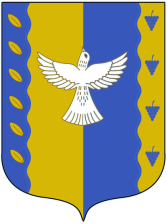 Республика  Башкортостансовет сельского поселения Кушнаренковский  сельсовет  муниципального  района Кушнаренковский район 452230, село Кушнаренково, ул. Островского, 23Тел. 5-73-36   №п/пНаименованиеобъекта (№№ помещений, этажность, литера, материал стен, адрес объекта)№ тех. паспор-та, дата (или год ввода)Общаяпло-щадь,кв.мБалансо-вая стои-мость,тыс.руб.Остаточ-ная стои-мость, тыс.руб.Рыноч-ная стои-мость, тыс.руб.Нали-чиеобяза-тельствПри-ме-чание123456789ИтогоИтогоИтогоИтогоИтогоИтогоИтогоИтогоИтого№  п/пНаименование имущества (краткая характеристи-ка)Место-располо-жениеГод ввода, дата передачиПротя-жен-ность, кмСоору-женияБалан-совая стои-мость, тыс.руб.Оста-точная сто-имость, тыс.руб.Рыноч-ная стои-мость, тыс.руб.Наличие обяза-тельствПриме-чание1234567891011ИтогоИтогоИтогоИтогоИтогоИтогоИтогоИтогоИтогоИтогоИтого№п/пНаименованиеобъекта (№№ помещений, этажность, литера, материал стен, адрес объекта)№ тех. паспор-та, дата (или год ввода)Общаяпло-щадь,кв.мБалансо-вая стои-мость,тыс.руб.Остаточ-ная стои-мость, тыс.руб.Рыноч-ная стои-мость, тыс.руб.Нали-чиеобяза-тельствПри-ме-чание123456789ИтогоИтогоИтогоИтогоИтогоИтогоИтогоИтогоИтого№п/пНаименованиеобъекта (№№ помещений, этажность, литера, материал стен, адрес объекта)№ тех. паспорта, дата (или год ввода)Общаяпло-щадь,кв.мБалансовая стоимость,тыс.руб.Остаточ-ная стои-мость, тыс.руб.Нали-чиеобяза-тельствПри-ме-чание12345678ИтогоИтогоИтогоИтогоИтогоИтогоИтогоИтого№  п/пНаименование имущества (краткая характеристика)Место-располо-жениеГод ввода, дата передачиПротя-жен-ность, мСоору-женияБалансовая стоимость, тыс.руб.Остаточная стоимость, тыс.руб.Наличие обяза-тельствПриме-чание12345678910Итого:Итого:Итого:Итого:Итого:Итого:Итого:Итого:Итого:Итого:№п/пНаименованиеобъекта (№№ помещений, этажность, литера, материал стен, адрес объекта)№ тех. паспор-та, дата (или год ввода)Общаяпло-щадь,кв.мБалансовая стоимость,тыс.руб.Остаточная стоимость, тыс.руб.Нали-чиеобяза-тельствПриме-чание12345678№п/пНаименованиеобъекта (этажность, материал стен, адрес объекта)№ тех. паспор-та, дата (или год ввода)Общаяпло-щадь,м2Балансо-вая стои-мость,тыс.рублейОстаточ-ная стои-мость, тыс.рублейНали-чиеобяза-тельствПри-ме-чание(лите-ра)12345678ИтогоИтогоИтогоИтогоИтогоИтогоИтогоИтого№п/пНаименованиеобъекта (этажность, материал стен, адрес объекта)№ тех. паспор-та, дата (или год ввода)Общаяпло-щадь,м2Балансо-вая стои-мость,тыс.рублейОстаточ-ная стои-мость, тыс.рублейНали-чиеобяза-тельствПри-ме-чание(лите-ра)12345678Итого№  п/пНаименование объекта (краткая характери-стика)Месторас-положениеГод ввода, дата передачиПротя-женность, кмСоору-женияБалансо-вая стои-мость, тыс.рублейОста-точная стои-мость, тыс.рублейНаличие обяза-тельствПриме-чание12345678910ИтогоИтогоИтогоИтогоИтогоИтогоИтогоИтогоИтогоИтогоN п/п Наименование объекта (этажность, материал стен, адрес объекта)N тех. паспорта, дата (или год ввода)Общая площадь, м(2)Балансовая стоимость, тыс. рублей Остаточная стоимость, тыс. рублей Наличие обязательств Примечание (литера)1 2 3 4 5 6 7 8 Итого Итого Итого Итого Итого Итого Итого Итого N п/п Наименование объекта (этажность, материал стен, адрес объекта)N тех. паспорта, дата (или год ввода)Общая площадь, м(2)Балансовая стоимость, тыс. рублей Остаточная стоимость, тыс. рублей Наличие обязательств Примечание (литера)1 2 3 4 5 6 7 8 Итого Итого Итого Итого Итого Итого Итого Итого N п/п Наименование объекта (краткая характеристика)Месторасположение Год ввода, дата передачи Протяженность, км Сооружения Балансовая стоимость, тыс. рублей Остаточная стоимость, тыс. рублей Наличие обязательств Примечание 1 2 3 4 5 6 7 8 9 10 Итого Итого Итого Итого Итого Итого Итого Итого Итого Итого №п/пНаименованиеобъекта (этажность, материал стен, адрес объекта)№ тех. паспор-та, дата (или год ввода)Общаяпло-щадь,м2Балансо-вая стои-мость,тыс.рублейОстаточ-ная стои-мость, тыс.рублейНали-чиеобяза-тельствПри-ме-чание(лите-ра)12345678ИтогоИтогоИтогоИтогоИтогоИтогоИтогоИтого№  п/пНаименование объекта (краткая характеристи-ка)Месторас-положе-ниеГод ввода, дата передачиПротя-женность, кмСоору-женияБалан-совая стои-мость, тыс.рублейОста-точная сто-имость, тыс.рублейНаличие обяза-тельствПриме-чание12345678910ИтогоИтогоИтогоИтогоИтогоИтогоИтогоИтогоИтогоИтого№п/пНаименованиеобъекта (этажность, материал стен, адрес объекта)№ тех. паспор-та, дата (или год ввода)Общаяпло-щадь,м2Балансо-вая стои-мость,тыс.рублейОстаточ-ная стои-мость, тыс.рублейНали-чиеобяза-тельствПри-ме-чание(лите-ра)12345678ИтогоИтогоИтогоИтогоИтогоИтогоИтогоИтогоN п/п Наименование объекта (этажность, материал стен, адрес объекта)N тех. паспорта, дата (или год ввода)Общая площадь, м(2)Балансовая стоимость, тыс. рублей Остаточная стоимость, тыс. рублей Наличие обязательств Примечание (литера)1 2 3 4 5 6 7 8 Итого Итого Итого Итого Итого Итого Итого Итого N п/п Наименование объекта (этажность, материал стен, адрес объекта)N тех. паспорта, дата (или год ввода)Общая площадь, м(2)Балансовая стоимость, тыс. рублей Остаточная стоимость, тыс. рублей Наличие обязательств Примечание (литера)1 2 3 4 5 6 7 8 Итого Итого Итого Итого Итого Итого Итого Итого N п/п Наименование объекта (краткая характеристика)Месторасположение Год ввода, дата передачи Протяженность, км Сооружения Балансовая стоимость, тыс. рублей Остаточная стоимость, тыс. рублей Наличие обязательств Примечание 1 2 3 4 5 6 7 8 9 10 Итого Итого Итого Итого Итого Итого Итого Итого Итого Итого От Арендодателя:От Балансодержателя:От Арендатора:______________________(Ф.И.О., должность руководителя)______________________(Ф.И.О., должность руководителя)______________________(Ф.И.О., должность руководителя)______________________                           (подпись)______________________                           (подпись)______________________                           (подпись)                М.П.                М.П.                М.П.